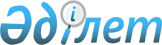 Об утверждении Положений о Департаментах казначейства по областям, городам Астана и Алматы Комитета казначейства Министерства финансов Республики Казахстан
					
			Утративший силу
			
			
		
					Приказ Председателя Комитета казначейства Министерства финансов Республики Казахстан от 15 октября 2015 года № 127. Зарегистрирован в Министерстве юстиции Республики Казахстан 20 ноября 2015 года № 12308. Утратил силу приказом Председателя Комитета казначейства Министерства финансов Республики Казахстан от 25 августа 2022 года № 4146
      Сноска. Утратил силу приказом Председателя Комитета казначейства Министерства финансов РК от 25.08.2022 № 4146 (вводится в действие по истечении десяти календарных дней после дня первого официального опубликования).
      В соответствии с приказом Министра финансов Республики Казахстан от 7 августа 2015 года № 436 "Об утверждении Положения о Комитете казначейства Министерства финансов Республики Казахстан", ПРИКАЗЫВАЮ:
      1. Утвердить прилагаемые:
      1) Положение о Департаменте казначейства по Акмолинской области Комитета казначейства Министерства финансов Республики Казахстан;
      2) Положение о Департаменте казначейства по Алматинской области Комитета казначейства Министерства финансов Республики Казахстан;
      3) Положение о Департаменте казначейства по Актюбинской области Комитета казначейства Министерства финансов Республики Казахстан;
      4) Положение о Департаменте казначейства по Атырауской области Комитета казначейства Министерства финансов Республики Казахстан;
      5) Положение о Департаменте казначейства по Восточно-Казахстанской области Комитета казначейства Министерства финансов Республики Казахстан;
      6) Положение о Департаменте казначейства по Жамбылской области Комитета казначейства Министерства финансов Республики Казахстан;
      7) Положение о Департаменте казначейства по Западно-Казахстанской области Комитета казначейства Министерства финансов Республики Казахстан;
      8) Положение о Департаменте казначейства по Карагандинской области Комитета казначейства Министерства финансов Республики Казахстан;
      9) Положение о Департаменте казначейства по Костанайской области Комитета казначейства Министерства финансов Республики Казахстан;
      10) Положение о Департаменте казначейства по Кызылординской области Комитета казначейства Министерства финансов Республики Казахстан;
      11) Положение о Департаменте казначейства по Мангистауской области Комитета казначейства Министерства финансов Республики Казахстан;
      12) Положение о Департаменте казначейства по Павлодарской области Комитета казначейства Министерства финансов Республики Казахстан;
      13) Положение о Департаменте казначейства по Северо-Казахстанской области Комитета казначейства Министерства финансов Республики Казахстан;
      14) Положение о Департаменте казначейства по Южно-Казахстанской области Комитета казначейства Министерства финансов Республики Казахстан;
      15) Положение о Департаменте казначейства по городу Астана Комитета казначейства Министерства финансов Республики Казахстан;
      16) Положение о Департаменте казначейства по городу Алматы Комитета казначейства Министерства финансов Республики Казахстан.
      2. Управлению кадровой службы (Арыстанбекова К.Б.) в установленном законодательством порядке обеспечить:
      1) государственную регистрацию настоящего приказа в Министерстве юстиции Республики Казахстан;
      2) в течение десяти календарных дней после государственной регистрации в Министерстве юстиции Республики Казахстан его направление на официальное опубликование в периодических печатных изданиях и информационно-правовой системе "Әділет";
      3) размещение настоящего приказа на интернет-ресурсе Комитета казначейства Министерства финансов Республики Казахстан.
      3. Настоящий приказ вводится в действие после дня его первого официального опубликования. ПОЛОЖЕНИЕ
о Департаменте казначейства по Акмолинской области Комитета
казначейства Министерства финансов Республики Казахстан
1. Общие положения
      1. Департамент казначейства по Акмолинской области Комитета казначейства Министерства финансов Республики Казахстан (далее - Департамент) является территориальным органом Комитета казначейства Министерства финансов Республики Казахстан (далее - Комитет казначейства), осуществляющим функции в сфере исполнения республиканского бюджета и обслуживания исполнения местных бюджетов, обеспечению учета операций по исполнению республиканского и местных бюджетов и проведению операций государственных учреждений по контрольным счетам наличности и счетам в иностранной валюте, а также по счетам субъектов квазигосударственного сектора (далее - СКС).
      2. Департамент осуществляет свою деятельность в соответствии с Конституцией и законами Республики Казахстан, актами Президента и Правительства Республики Казахстан, бюджетным законодательством Республики Казахстан, приказами (распоряжениями) Министра финансов Республики Казахстан и председателя Комитета казначейства, иными нормативными правовыми актами, а также настоящим Положением.
      3. Департамент является юридическим лицом в организационно-правовой форме республиканского государственного учреждения, имеет печати и штампы со своим наименованием на государственном языке, бланки установленного образца, а также, счета в территориальных органах казначейства Министерства финансов Республики Казахстан и в случаях, предусмотренных Бюджетным кодексом Республики Казахстан, международными договорами, ратифицированными Республикой Казахстан, иные счета.
      4. Департамент имеет территориальные органы, являющиеся юридическими лицами, в форме республиканского государственного учреждения, создаваемые и упраздняемые Правительством Республики Казахстан, к которым относятся: районные управления казначейства, подконтрольные и подотчетные Комитету казначейства и Департаменту.
      5. Департамент вступает в гражданско-правовые отношения от собственного имени.
      6. В своей деятельности Департамент взаимодействует с местными исполнительными и уполномоченными органами по вопросам поступлений в государственный бюджет, ведения нормативов распределения поступлений в местные бюджеты, ведения контрольных счетов наличности (далее - КСН), счетов в иностранной валюте государственных учреждений и счетов СКС, переводных операций и ведения их учета.
      7. Департамент по вопросам своей компетенции в установленном законодательством порядке принимает решения, оформляемые приказами руководителя Департамента и другими актами, предусмотренными законодательством Республики Казахстан.
      8. Положение о Департаменте и его штатное расписание утверждаются председателем Комитета казначейства. Структура Департамента утверждается председателем Комитета казначейства на основании Структуры, утверждаемой ответственным секретарем Министерства финансов Республики Казахстан.
      Штатная численность Департамента утверждается ответственным секретарем Министерства финансов Республики Казахстан по согласованию с Министром финансов Республики Казахстан.
      9. Местонахождение юридического лица: 020000, Республика Казахстан, Акмолинская область, г.Кокшетау, ул.Горького, дом 73А.
      10. Полное наименование Департамента - республиканское государственное учреждение "Департамент казначейства по Акмолинской области Комитета казначейства Министерства финансов Республики Казахстан".
      11. Настоящее Положение является учредительным документом Департамента.
      12. Финансирование деятельности Департамента осуществляется из средств республиканского бюджета.
      13. Департаменту запрещается вступать в договорные отношения с субъектами предпринимательства на предмет выполнения обязанностей, являющихся функциями Департамента.
      Если Департаменту законодательными актами предоставлено право осуществлять приносящую доходы деятельность, то доходы, полученные от такой деятельности, направляются в доход республиканского бюджета. 2. Основные задачи, функции, права и обязанности Департамента
      14. Задачи Департамента:
      1) исполнение республиканского бюджета и обслуживание исполнения местных бюджетов;
      2) обеспечение исполнения бюджетов по поступлениям в пределах компетенции и в порядке, установленных законодательством;
      3) выполнение иных задач, предусмотренных законодательством Республики Казахстан.
      15. Функции Департамента:
      1) ввод в интегрированную информационную систему казначейства (далее - ИИСК) сводного плана поступлений и финансирования по платежам, сводного плана финансирования по обязательствам местных бюджетов и изменений к ним;
      2) ввод в ИИСК индивидуальных планов финансирования государственных учреждений, финансируемых за счет средств государственного бюджета, планов поступлений и расходов денег от реализации государственными учреждениями товаров (работ, услуг), остающихся в их распоряжении и изменения к ним;
      3) осуществление регистрации гражданско-правовых сделок государственных учреждений, финансируемых за счет средств республиканского и местных бюджетов, а также за счет средств, получаемых государственными учреждениями от реализации товаров (работ, услуг), остающихся в распоряжении государственного учреждения в порядке, установленном бюджетным законодательством;
      4) ввод и утверждение счетов к оплате государственных учреждений, финансируемых за счет средств республиканского и местных бюджетов, а также платежных поручений СКС в порядке, установленном бюджетным законодательством;
      5) проведение платежей в Информационной системе "Казначейство – клиент";
      6) ведение кодов, контрольных счетов наличности соответствующих бюджетов, платных услуг, спонсорской, благотворительной помощи, временного размещения денег, местного самоуправления, реконвертации внешнего займа или связанного гранта, счетов в иностранной валюте, специальных счетов внешних займов или связанных грантов, счетов к специальным счетам внешних займов или связанных грантов государственных учреждений/счетов СКС;
      7) ввод нормативов распределения поступлений между областным бюджетом и его районными (городов областного значения) бюджетами, устанавливаемых решением маслихата области;
      8) обеспечение учета исполнения индивидуальных планов финансирования бюджетных программ (подпрограмм) и кассовых расходов государственных учреждений, содержащихся за счет средств республиканского и местных бюджетов, а также расходов по КСН по платным услугам, спонсорской, благотворительной помощи, временного размещения денег, целевого финансирования, счетов в иностранной валюте и иным счетам государственных учреждений, предусмотренных бюджетным законодательством Республики Казахстан;
      9) осуществление текущего контроля при проведении платежей, который заключается в проверке счетов к оплате на соответствие:
      индивидуальному плану финансирования по платежам;
      зарегистрированным гражданско-правовым сделкам;
      единой бюджетной классификации;
      требованиям бюджетного законодательства Республики Казахстан по форме, полноте и правильности заполнения;
      по расходам, связанным со строительством либо с реконструкцией зданий, сооружений, дорог, капитальным ремонтом помещений, зданий, сооружений, дорог и других объектов, по которым стоимость изготовления проектной (проектно-сметной) документации включена в стоимость договора, дополнительно проверять наличие положительного заключения комплексной вневедомственной экспертизы к проектной (проектно-сметной) документации при проведении платежа, следующего за авансовым;
      10) восстановление кассовых расходов в порядке установленном бюджетным законодательством;
      11) ведение справочника получателей денег на основе документов, предоставляемых государственными учреждениями, финансируемыми за счет средств республиканского и местных бюджетов и СКС;
      12) исполнение платежных документов органов государственных доходов по возврату из бюджета сумм поступлений, либо их зачета в счет погашения налоговой задолженности;
      13) осуществление восстановления и переноса кассовых расходов государственных учреждений, содержащихся за счет средств республиканского и местных бюджетов;
      14) организация обеспечения государственных учреждений, финансируемых за счет средств республиканского и местных бюджетов, наличными деньгами через банки второго уровня в порядке установленном бюджетным законодательством;
      15) составление сведений о зачисленных в бюджет наличных деньгах, принятых от физических лиц и представителей государственных учреждений в уплату налогов и других обязательных платежей в бюджет через филиалы АО "Казпочта";
      16) осуществление сверки по зачислению принятых наличных денег от физических лиц и представителей государственных учреждений в уплату налогов и других обязательных платежей в бюджет;
      17) ведение учета, контроля и проведение платежей по счету 902 "Суммы, перечисленные по взаимным расчетам, до выяснения в национальной валюте";
      18) формирование ежедневных, ежемесячных, квартальных и годовых отчетов по исполнению местных бюджетов;
      19) подготовка и представление в заинтересованные государственные органы отчетности по исполнению местных бюджетов и иной отчетности в соответствии с бюджетным законодательством Республики Казахстан;
      20) предоставление государственным учреждениям, финансируемым из республиканского и местных бюджетов, отчетных форм о произведенных кассовых расходах в разрезе программ, подпрограмм и специфик, а также, в случаях проведения операций по счетам и предоставление выписок;
      21) формирование, распечатка и предоставление отчетов о проведенных операциях по счетам СКС;
      22) исполнение инкассовых распоряжений, распоряжений органа государственных доходов о приостановлении расходных операций, судебных актов, постановлений органов дознания и предварительного следствия, постановлений органов исполнительного производства и документов иных государственных органов в порядке установленном законодательством Республики Казахстан;
      23) осуществление проверки представляемых государственными учреждениями заявок на конвертацию, реконвертацию иностранной валюты, заявлений на перевод денег в иностранной валюте на соответствие бюджетному законодательству;
      24) контроль за соответствием сводному плану финансирования индивидуальных планов финансирования государственных учреждений, а также на соответствие кодам Единой бюджетной классификации, соответствие планов финансирования нижестоящих бюджетов планам финансирования вышестоящего бюджета по целевым трансфертам и кредитам, выделяемым из республиканского бюджета;
      25) контроль за правильностью зачисления денег от реализации государственными учреждениями товаров (работ, услуг), от спонсорской, благотворительной помощи, временного размещения денег на КСН государственных учреждений;
      26) осуществление ведомственного контроля в территориальных органах Департамента;
      27) осуществление проверки представляемых государственными учреждениями индивидуальных планов финансирования по обязательствам и платежам, сводных планов поступлений и финансирования, сводных планов финансирования по обязательствам, справок о внесении изменений в индивидуальные планы финансирования, сводные планы поступлений и финансирования, сводный план финансирования по обязательствам, платежных поручений, счетов к оплате, заявлений на перевод иностранной валюты, заявок на конвертацию, реконвертацию иностранной валюты, заявлений на открытие аккредитива, счетов-фактур, счет - извещений, актов выполненных работ, накладных и других документов, установленных законодательством Республики Казахстан и гражданско-правовых сделок на соответствие бюджетному законодательству Республики Казахстан;
      28) осуществление текущего контроля при проведении платежей СКС, который заключается в проверке платежных поручений на:
      наличие документов, подтверждающих обоснованность платежа: копии счета-фактуры или накладной (акта) о поставке товаров или акта выполненных работ, оказанных услуг или иного вида документа, установленного законодательством Республики Казахстан;
      наличие свидетельства уполномоченного органа, осуществляющего регулирование и надзор за рынком ценных бумаг, либо соответствующего решения органов управления в случае перечисления денег на увеличение уставного капитала СКС;
      соответствие требованиям банковского законодательства Республики Казахстан по полноте и правильности заполнения формы;
      29) обеспечение сопровождения программно-аппаратного и телекоммуникационного комплекса и соблюдения требований безопасности;
      30) возврат без исполнения документов, предоставляемых государственными учреждениями и СКС при нарушении требований Бюджетного кодекса Республики Казахстан и других нормативных правовых актов, определяющих порядок исполнения бюджета, принятие которых предусмотрено Бюджетным кодексом Республики Казахстан;
      31) заключение соглашений об использовании электронно-цифровой подписи между казначейством и государственным учреждением или СКС;
      32) обслуживание государственных учреждений и СКС посредством Информационной системы "Казначейство – клиент";
      33) проведение сверки организаций нефтяного сектора с Перечнем организаций нефтяного сектора, утвержденным совместным приказом Министра финансов Республики Казахстан и Министра энергетики Республики Казахстан в момент поступлений в бюджет;
      34) осуществление контроля над своевременностью перечисления местными уполномоченными органами по исполнению бюджета бюджетных изъятий, целевых трансфертов при передаче функций государственных органов;
      35) ведение и формирование досье государственных учреждений и СКС;
      36) внесение изменений в справочник государственных учреждений и СКС;
      37) осуществление работы по кадровым и организационным вопросам в Департаменте;
      38) осуществление работы по финансовому, материально-техническому обеспечению Департамента;
      39) осуществление иных функций, предусмотренных законодательством Республики Казахстан.
      16. Права и обязанности Департамента:
      Права:
      1) получать от Комитета казначейства, местных исполнительных и уполномоченных органов, государственных учреждений, содержащихся за счет средств республиканского и местных бюджетов, информацию и сведения, необходимые для организации исполнения государственного бюджета;
      2) вносить предложения по совершенствованию деятельности системы казначейства и организации выполнения ее задач и функций;
      3) осуществлять следующие банковские операции в национальной и иностранной валюте в отношении и за счет средств государственного бюджета (без права делегирования их осуществления третьим лицам), а также в отношении денег от реализации государственными учреждениями товаров (работ, услуг); денег от спонсорской благотворительной помощи для государственных учреждений, получаемой ими в соответствии с законодательными актами Республики Казахстан; денег, передаваемых государственному учреждению в соответствии с законодательными актами Республики Казахстан физическими и (или) юридическими лицами на условиях их возвратности либо перечисления при наступлении определенных условий в соответствующий бюджет или третьим лицам, денег, предусмотренных на соответствующий финансовый год в законе о республиканском бюджете либо в решении маслихата о местном бюджете, на увеличение уставных капиталов СКС и их использованием на реализацию инвестиционных проектов:
      ведение КСН, счетов в иностранной валюте государственных учреждений, счетов СКС;
      переводные операции: проведение платежей на основании счетов к оплате государственных учреждений, платежных поручений органов государственных доходов и СКС;
      4) приостановление регистрации гражданско-правовых сделок, проведения платежей и переводов денег, в случаях предусмотренных Бюджетным законодательством, финансирования администратора бюджетных программ в случае нарушении требований Бюджетного кодекса Республики Казахстан и других нормативных правовых актов, определяющих порядок исполнения бюджета, принятие которых предусмотрено Бюджетным кодексом Республики Казахстан;
      5) представление сведений, содержащих банковскую и иную охраняемую законом тайну по запросам государственных и правоохранительных органов, физических, юридических и иных лиц в порядке, установленном законодательством;
      6) осуществлять проверку деятельности территориальных органов Департамента.
      7) осуществлять иные права и обязанности, предусмотренные законодательством Республики Казахстан. 3. Организация деятельности Департамента
      17. Департамент осуществляет руководство территориальными органами.
      18. Департамент возглавляет руководитель, назначаемый на должность и освобождаемый от должности ответственным секретарем Министерства финансов Республики Казахстан по представлению председателя Комитета казначейства в соответствии с законодательством Республики Казахстан.
      Руководитель имеет заместителей, которые назначаются на должность и освобождаются от должности председателем Комитета казначейства по представлению руководителя Департамента в соответствии с законодательством Республики Казахстан.
      19.Руководитель Департамента организует и руководит работой Департамента и несет персональную ответственность за не выполнение возложенных на Департамент функций и задач.
      20. Руководитель Департамента осуществляет следующие полномочия:
      1) определяет обязанности и полномочия своих заместителей, руководителей территориальных органов и структурных подразделений Департамента;
      2) в соответствии с законодательством назначает на должность и освобождает от должности работников, являющихся номенклатурой Департамента;
      3) в установленном законодательством порядке налагает дисциплинарные взыскания на работников, являющихся номенклатурой Департамента;
      4) обеспечивает разработку Положения о Департаменте, структуры и штатного расписания Департамента, на основании Структуры и лимита штатной численности утверждаемой ответственным секретарем Министерства финансов Республики Казахстан и представляет их на утверждение председателю Комитета казначейства;
      5) утверждает Положения о территориальных органах и структурных подразделениях Департамента;
      6) в установленном законодательством Республики Казахстан порядке решает вопросы командирования, предоставления отпусков, оказания материальной помощи, подготовки (переподготовки), повышения квалификации, поощрения, выплаты надбавок и премирования работников Департамента и руководителей районных управлений казначейства Департамента;
      7) подписывает приказы Департамента;
      8) представляет Департамент в государственных органах и иных организациях в соответствии с законодательством Республики Казахстан;
      9) несет персональную ответственность по противодействию коррупции;
      10) курирует юридическое подразделение Департамента;
      11) осуществляет иные полномочия в соответствии с законодательством Республики Казахстан.
      21. Во время отсутствия руководителя Департамента его обязанности исполняет один из его заместителей, определяемый ответственным секретарем Министерства финансов Республики Казахстан, на основании представления председателя Комитета казначейства Министерства финансов Республики Казахстан или лица, его замещающего.
      22. Департамент может образовать коллегию, которая рассматривает вопросы деятельности органов казначейства и является консультативно-совещательным органом. Численный и персональный состав коллегии утверждается руководителем Департамента. 4. Имущество Департамента
      23. Департамент имеет на праве оперативного управления обособленное имущество.
      Имущество, закрепленное за Департаментом, относится к республиканской собственности, формируется за счет имущества, переданного ему государством, и состоит из основных фондов и оборотных средств, а также иного имущества, стоимость которых отражается в балансе Департамента.
      24. Департамент не вправе самостоятельно отчуждать или иным способом распоряжаться закрепленным за ним имуществом.
      25. Департаменту может быть предоставлено право распоряжаться имуществом в случаях и в пределах, установленных законодательством Республики Казахстан. 5. Реорганизация и ликвидация Департамента
      26. Реорганизация и ликвидация Департамента осуществляется в соответствии с законодательством Республики Казахстан. Положение о Департаменте казначейства по Алматинской области
Комитета казначейства Министерства финансов Республики Казахстан
1. Общие положения
      1. Департамент казначейства по Алматинской области Комитета казначейства Министерства финансов Республики Казахстан (далее - Департамент) является территориальным органом Комитета казначейства Министерства финансов Республики Казахстан (далее - Комитет казначейства), осуществляющим функции в сфере исполнения республиканского бюджета и обслуживания исполнения местных бюджетов, обеспечению учета операций по исполнению республиканского и местных бюджетов и проведению операций государственных учреждений по контрольным счетам наличности и счетам в иностранной валюте, а также по счетам субъектов квазигосударственного сектора (далее - СКС).
      2. Департамент осуществляет свою деятельность в соответствии с Конституцией и законами Республики Казахстан, актами Президента и Правительства Республики Казахстан, бюджетным законодательством Республики Казахстан, приказами (распоряжениями) Министра финансов Республики Казахстан и председателя Комитета казначейства, иными нормативными правовыми актами, а также настоящим Положением.
      3. Департамент является юридическим лицом в организационно-правовой форме республиканского государственного учреждения, имеет печати и штампы со своим наименованием на государственном языке, бланки установленного образца, а также, счета в территориальных органах казначейства Министерства финансов Республики Казахстан и в случаях, предусмотренных Бюджетным кодексом Республики Казахстан от 4 декабря 2008 года (далее - Бюджетный кодекс), международными договорами, ратифицированными Республикой Казахстан, иные счета.
      4. Департамент имеет территориальные органы, являющиеся юридическими лицами, в форме республиканского государственного учреждения, создаваемые и упраздняемые Правительством Республики Казахстан, к которым относятся: районные, городские управления казначейства, подконтрольные и подотчетные Комитету казначейства и Департаменту.
      5. Департамент вступает в гражданско-правовые отношения от собственного имени.
      6. В своей деятельности Департамент взаимодействует с местными исполнительными и уполномоченными органами по вопросам поступлений в государственный бюджет, ведения нормативов распределения поступлений в местные бюджеты, ведения контрольных счетов наличности (далее - КСН), счетов в иностранной валюте государственных учреждений и счетов СКС, переводных операций и ведения их учета.
      7. Департамент по вопросам своей компетенции в установленном законодательством порядке принимает решения, оформляемые приказами руководителя Департамента и другими актами, предусмотренными законодательством Республики Казахстан.
      8. Структура и лимит штатной численности Департамента утверждается в соответствии с действующим законодательством Республики Казахстан.
      9. Местонахождение юридического лица: 040008, Республика Казахстан, Алматинская область, город Талдыкорган, улица Биржан Сал, дом № 130/132.
      10. Полное наименование Департамента - республиканское государственное учреждение "Департамент казначейства по Алматинской области Комитета казначейства Министерства финансов Республики Казахстан".
      11. Настоящее Положение является учредительным документом Департамента.
      12. Финансирование деятельности Департамента осуществляется из средств республиканского бюджета.
      13. Департаменту запрещается вступать в договорные отношения с субъектами предпринимательства на предмет выполнения обязанностей, являющихся функциями Департамента.
      Если Департаменту законодательными актами предоставлено право осуществлять приносящую доходы деятельность, то доходы, полученные от такой деятельности, направляются в доход республиканского бюджета. 2. Основные задачи, функции, права и обязанности Департамента
      14. Задачи Департамента:
      1) исполнение республиканского бюджета и обслуживание исполнения местных бюджетов;
      2) обеспечение исполнения бюджетов по поступлениям в пределах компетенции и в порядке, установленных законодательством;
      3) выполнение иных задач, предусмотренных законодательством Республики Казахстан.
      15. Функции Департамента:
      1) ввод в интегрированную информационную систему казначейства (далее - ИИСК) сводного плана поступлений и финансирования по платежам, сводного плана финансирования по обязательствам местных бюджетов и изменений к ним;
      2) ввод в ИИСК индивидуальных планов финансирования государственных учреждений, финансируемых за счет средств государственного бюджета, планов поступлений и расходов денег от реализации государственными учреждениями товаров (работ, услуг), остающихся в их распоряжении и изменения к ним;
      3) осуществление регистрации гражданско-правовых сделок государственных учреждений, финансируемых за счет средств республиканского и местных бюджетов, а также за счет средств, получаемых государственными учреждениями от реализации товаров (работ, услуг), остающихся в распоряжении государственного учреждения в порядке, установленном бюджетным законодательством;
      4) ввод и утверждение счетов к оплате государственных учреждений, финансируемых за счет средств республиканского и местных бюджетов, а также платежных поручений СКС в порядке, установленном бюджетным законодательством;
      5) проведение платежей в Информационной системе "Казначейство – клиент";
      6) ведение кодов, контрольных счетов наличности соответствующих бюджетов, платных услуг, спонсорской, благотворительной помощи, временного размещения денег, местного самоуправления, реконвертации внешнего займа или связанного гранта, счетов в иностранной валюте, специальных счетов внешних займов или связанных грантов, счетов к специальным счетам внешних займов или связанных грантов государственных учреждений/счетов СКС;
      7) ввод нормативов распределения поступлений между областным бюджетом и его районными (городов областного значения) бюджетами, устанавливаемых решением маслихата области;
      8) обеспечение учета исполнения индивидуальных планов финансирования бюджетных программ (подпрограмм) и кассовых расходов государственных учреждений, содержащихся за счет средств республиканского и местных бюджетов, а также расходов по КСН по платным услугам, спонсорской, благотворительной помощи, временного размещения денег, целевого финансирования, счетов в иностранной валюте и иным счетам государственных учреждений, предусмотренных бюджетным законодательством Республики Казахстан;
      9) осуществление текущего контроля при проведении платежей, который заключается в проверке счетов к оплате на соответствие:
      индивидуальному плану финансирования по платежам;
      зарегистрированным гражданско-правовым сделкам;
      единой бюджетной классификации;
      требованиям бюджетного законодательства Республики Казахстан по форме, полноте и правильности заполнения;
      по расходам, связанным со строительством либо с реконструкцией зданий, сооружений, дорог, капитальным ремонтом помещений, зданий, сооружений, дорог и других объектов, по которым стоимость изготовления проектной (проектно-сметной) документации включена в стоимость договора, дополнительно проверять наличие положительного заключения комплексной вневедомственной экспертизы к проектной (проектно-сметной) документации при проведении платежа, следующего за авансовым;
      10) восстановление кассовых расходов в порядке установленном бюджетным законодательством;
      11) ведение справочника получателей денег на основе документов, предоставляемых государственными учреждениями, финансируемыми за счет средств республиканского и местных бюджетов и СКС;
      12) исполнение платежных документов органов государственных доходов по возврату из бюджета сумм поступлений, либо их зачета в счет погашения налоговой задолженности;
      13) осуществление восстановления и переноса кассовых расходов государственных учреждений, содержащихся за счет средств республиканского и местных бюджетов;
      14) организация обеспечения государственных учреждений, финансируемых за счет средств республиканского и местных бюджетов, наличными деньгами через банки второго уровня в порядке установленном бюджетным законодательством;
      15) составление сведений о зачисленных в бюджет наличных деньгах, принятых от физических лиц и представителей государственных учреждений в уплату налогов и других обязательных платежей в бюджет через филиалы АО "Казпочта";
      16) осуществление сверки по зачислению принятых наличных денег от физических лиц и представителей государственных учреждений в уплату налогов и других обязательных платежей в бюджет;
      17) ведение учета, контроля и проведение платежей по счету 902 "Суммы, перечисленные по взаимным расчетам, до выяснения в национальной валюте";
      18) формирование ежедневных, ежемесячных, квартальных и годовых отчетов по исполнению местных бюджетов;
      19) подготовка и представление в заинтересованные государственные органы отчетности по исполнению местных бюджетов и иной отчетности в соответствии с бюджетным законодательством Республики Казахстан;
      20) предоставление государственным учреждениям, финансируемым из республиканского и местных бюджетов, отчетных форм о произведенных кассовых расходах в разрезе программ, подпрограмм и специфик, а также, в случаях проведения операций по счетам и предоставление выписок;
      21) формирование, распечатка и предоставление отчетов о проведенных операциях по счетам СКС;
      22) исполнение инкассовых распоряжений, распоряжений органа государственных доходов о приостановлении расходных операций, судебных актов, постановлений органов дознания и предварительного следствия, постановлений органов исполнительного производства и документов иных государственных органов в порядке установленном законодательством Республики Казахстан;
      23) осуществление проверки представляемых государственными учреждениями заявок на конвертацию, реконвертацию иностранной валюты, заявлений на перевод денег в иностранной валюте на соответствие бюджетному законодательству;
      24) контроль за соответствием сводному плану финансирования индивидуальных планов финансирования государственных учреждений, а также на соответствие кодам Единой бюджетной классификации, соответствие планов финансирования нижестоящих бюджетов планам финансирования вышестоящего бюджета по целевым трансфертам и кредитам, выделяемым из республиканского бюджета;
      25) контроль за правильностью зачисления денег от реализации государственными учреждениями товаров (работ, услуг), от спонсорской, благотворительной помощи, временного размещения денег на КСН государственных учреждений;
      26) осуществление ведомственного контроля в территориальных органах Департамента;
      27) осуществление проверки представляемых государственными учреждениями индивидуальных планов финансирования по обязательствам и платежам, сводных планов поступлений и финансирования, сводных планов финансирования по обязательствам, справок о внесении изменений в индивидуальные планы финансирования, сводные планы поступлений и финансирования, сводный план финансирования по обязательствам, платежных поручений, счетов к оплате, заявлений на перевод иностранной валюты, заявок на конвертацию, реконвертацию иностранной валюты, заявлений на открытие аккредитива, счетов-фактур, счет - извещений, актов выполненных работ, накладных и других документов, установленных законодательством Республики Казахстан и гражданско-правовых сделок на соответствие бюджетному законодательству Республики Казахстан;
      28) осуществление текущего контроля при проведении платежей СКС, который заключается в проверке платежных поручений на:
      наличие документов, подтверждающих обоснованность платежа: копии счета-фактуры или накладной (акта) о поставке товаров или акта выполненных работ, оказанных услуг или иного вида документа, установленного законодательством Республики Казахстан;
      наличие свидетельства уполномоченного органа, осуществляющего регулирование и надзор за рынком ценных бумаг, либо соответствующего решения органов управления в случае перечисления денег на увеличение уставного капитала СКС;
      соответствие требованиям банковского законодательства Республики Казахстан по полноте и правильности заполнения формы;
      29) обеспечение сопровождения программно-аппаратного и телекоммуникационного комплекса и соблюдения требований безопасности;
      30) возврат без исполнения документов, предоставляемых государственными учреждениями и СКС при нарушении требований Бюджетного кодекса и других нормативных правовых актов, определяющих порядок исполнения бюджета, принятие которых предусмотрено Бюджетным кодексом;
      31) заключение соглашений об использовании электронно-цифровой подписи между казначейством и государственным учреждением или СКС;
      32) обслуживание государственных учреждений и СКС посредством Информационной системы "Казначейство – клиент";
      33) проведение сверки организаций нефтяного сектора с Перечнем организаций нефтяного сектора, утвержденным в соответствии с пунктом 3 статьи 22 Бюджетного кодекса в момент поступлений в бюджет;
      34) осуществление контроля над своевременностью перечисления местными уполномоченными органами по исполнению бюджета бюджетных изъятий, целевых трансфертов при передаче функций государственных органов;
      35) ведение и формирование досье государственных учреждений и СКС;
      36) внесение изменений в справочник государственных учреждений и СКС;
      37) осуществление работы по кадровым и организационным вопросам в Департаменте;
      38) осуществление работы по финансовому, материально-техническому обеспечению Департамента;
      39) осуществление иных функций, предусмотренных законодательством Республики Казахстан.
      16. Права и обязанности Департамента:
      1) получать от Комитета казначейства, местных исполнительных и уполномоченных органов, государственных учреждений, содержащихся за счет средств республиканского и местных бюджетов, информацию и сведения, необходимые для организации исполнения государственного бюджета;
      2) вносить предложения по совершенствованию деятельности системы казначейства и организации выполнения ее задач и функций;
      3) осуществлять следующие банковские операции в национальной и иностранной валюте в отношении и за счет средств государственного бюджета (без права делегирования их осуществления третьим лицам), а также в отношении денег от реализации государственными учреждениями товаров (работ, услуг), денег от спонсорской благотворительной помощи для государственных учреждений, получаемой ими в соответствии с законодательными актами Республики Казахстан, денег, передаваемых государственному учреждению в соответствии с законодательными актами Республики Казахстан физическими и (или) юридическими лицами на условиях их возвратности либо перечисления при наступлении определенных условий в соответствующий бюджет или третьим лицам, денег, предусмотренных на соответствующий финансовый год в законе о республиканском бюджете либо в решении маслихата о местном бюджете, на увеличение уставных капиталов СКС и их использованием на реализацию инвестиционных проектов:
      ведение КСН, счетов в иностранной валюте государственных учреждений, счетов СКС;
      переводные операции: проведение платежей на основании счетов к оплате государственных учреждений, платежных поручений органов государственных доходов и СКС;
      4) приостановление регистрации гражданско-правовых сделок, проведения платежей и переводов денег, в случаях предусмотренных бюджетным законодательством, финансирования администратора бюджетных программ в случае нарушении требований Бюджетного кодекса и других нормативных правовых актов, определяющих порядок исполнения бюджета, принятие которых предусмотрено Бюджетным кодексом;
      5) представление сведений, содержащих банковскую и иную охраняемую законом тайну по запросам государственных и правоохранительных органов, физических или юридических лиц в порядке, установленном законодательством;
      6) осуществлять проверку деятельности территориальных органов Департамента;
      7) осуществлять иные права и обязанности, предусмотренные законодательством Республики Казахстан. 3. Организация деятельности Департамента
      17. Департамент осуществляет руководство территориальными органами.
      18. Департамент возглавляет руководитель, назначаемый на должность и освобождаемый от должности ответственным секретарем Министерства финансов Республики Казахстан по представлению председателя Комитета казначейства в соответствии с законодательством Республики Казахстан.
      Руководитель имеет заместителей, которые назначаются на должность и освобождаются от должности председателем Комитета казначейства по представлению руководителя Департамента в соответствии с законодательством Республики Казахстан.
      19. Руководитель Департамента организует и руководит работой Департамента и несет персональную ответственность за не выполнение возложенных на Департамент функций и задач.
      20. Руководитель Департамента осуществляет следующие полномочия:
      1) определяет обязанности и полномочия своих заместителей, руководителей территориальных органов и структурных подразделений Департамента;
      2) в соответствии с законодательством назначает на должность и освобождает от должности работников, являющихся номенклатурой Департамента;
      3) в установленном законодательством порядке налагает дисциплинарные взыскания на работников Департамента и заместителей территориальных органов казначейства Департамента;
      4) обеспечивает разработку Положения о Департаменте, структуры и штатного расписания Департамента, на основании Структуры и лимита штатной численности, и представляет их на утверждение председателю Комитета казначейства;
      5) утверждает Положения о территориальных органах и структурных подразделениях Департамента;
      6) в установленном законодательством Республики Казахстан порядке решает вопросы командирования, предоставления отпусков, оказания материальной помощи, подготовки (переподготовки), повышения квалификации, поощрения, выплаты надбавок и премирования работников Департамента и руководителей территориальных органов Департамента;
      7) подписывает приказы Департамента;
      8) представляет Департамент в государственных органах и иных организациях в соответствии с законодательством Республики Казахстан;
      9) несет персональную ответственность по противодействию коррупции;
      10) курирует юридическое подразделение Департамента;
      11) осуществляет иные полномочия в соответствии с законодательством Республики Казахстан.
      21. Во время отсутствия руководителя Департамента его обязанности исполняет один из его заместителей, определяемый ответственным секретарем Министерства финансов Республики Казахстан, на основании представления председателя Комитета казначейства Министерства финансов Республики Казахстан или лица, его замещающего.
      22. Департамент может образовать коллегию, которая рассматривает вопросы деятельности органов казначейства и является консультативно-совещательным органом.
      Численный и персональный состав коллегии утверждается руководителем Департамента. 4. Имущество Департамента
      23. Департамент имеет на праве оперативного управления обособленное имущество.
      Имущество, закрепленное за Департаментом, относится к республиканской собственности, формируется за счет имущества, переданного ему государством, и состоит из основных фондов и оборотных средств, а также иного имущества, стоимость которых отражается в балансе Департамента.
      24. Департамент не вправе самостоятельно отчуждать или иным способом распоряжаться закрепленным за ним имуществом.
      25. Департаменту может быть предоставлено право распоряжаться имуществом в случаях и в пределах, установленных законодательством Республики Казахстан. 5. Реорганизация и ликвидация Департамента
      26. Реорганизация и ликвидация Департамента осуществляется в соответствии с законодательством Республики Казахстан. Положение о Департаменте казначейства по Актюбинской области
Комитета казначейства Министерства финансов Республики Казахстан
1. Общие положения
      1. Департамент казначейства по Актюбинской области Комитета казначейства Министерства финансов Республики Казахстан (далее - Департамент) является территориальным органом Комитета казначейства Министерства финансов Республики Казахстан (далее - Комитет казначейства), осуществляющим функции в сфере исполнения республиканского бюджета и обслуживания исполнения местных бюджетов, обеспечению учета операций по исполнению республиканского и местных бюджетов и проведению операций государственных учреждений по контрольным счетам наличности и счетам в иностранной валюте, а также по счетам субъектов квазигосударственного сектора (далее - СКС). 
      2. Департамент осуществляет свою деятельность в соответствии с Конституцией и законами Республики Казахстан, актами Президента и Правительства Республики Казахстан, бюджетным законодательством Республики Казахстан, приказами (распоряжениями) Министра финансов Республики Казахстан и председателя Комитета казначейства, иными нормативными правовыми актами, а также настоящим Положением.
      3. Департамент является юридическим лицом в организационно-правовой форме республиканского государственного учреждения, имеет печати и штампы со своим наименованием на государственном языке, бланки установленного образца, а также, счета в территориальных органах казначейства Министерства финансов Республики Казахстан и в случаях, предусмотренных Бюджетным кодексом Республики Казахстан от 4 декабря 2008 года (далее - Бюджетный кодекс), международными договорами, ратифицированными Республикой Казахстан, иные счета.
      4. Департамент имеет территориальные органы, являющиеся юридическими лицами, в форме республиканского государственного учреждения, создаваемые и упраздняемые Правительством Республики Казахстан, к которым относятся: районные управления казначейства, подконтрольные и подотчетные Комитету казначейства и Департаменту.
      5. Департамент вступает в гражданско-правовые отношения от собственного имени.
      6. В своей деятельности Департамент взаимодействует с местными исполнительными и уполномоченными органами по вопросам поступлений в государственный бюджет, ведения нормативов распределения поступлений в местные бюджеты, ведения контрольных счетов наличности (далее - КСН), счетов в иностранной валюте государственных учреждений и счетов СКС, переводных операций и ведения их учета.
      7. Департамент по вопросам своей компетенции в установленном законодательством порядке принимает решения, оформляемые приказами руководителя Департамента и другими актами, предусмотренными законодательством Республики Казахстан.
      8. Структура и лимит штатной численности Департамента утверждается в соответствии с действующим законодательством Республики Казахстан.
      9. Местонахождение юридического лица: 030019, Республика Казахстан, Актюбинская область, город Актобе, улица Ш. Калдаякова, дом 33.
      10. Полное наименование Департамента - республиканское государственное учреждение "Департамент казначейства по Актюбинской области Комитета казначейства Министерства финансов Республики Казахстан".
      11. Настоящее Положение является учредительным документом Департамента.
      12. Финансирование деятельности Департамента осуществляется из средств республиканского бюджета.
      13. Департаменту запрещается вступать в договорные отношения с субъектами предпринимательства на предмет выполнения обязанностей, являющихся функциями Департамента.
      Если Департаменту законодательными актами предоставлено право осуществлять приносящую доходы деятельность, то доходы, полученные от такой деятельности, направляются в доход республиканского бюджета. 2. Основные задачи, функции, права и обязанности Департамента
      14. Задачи Департамента:
      1) исполнение республиканского бюджета и обслуживание исполнения местных бюджетов;
      2) обеспечение исполнения бюджетов по поступлениям в пределах компетенции и в порядке, установленных законодательством;
      3) выполнение иных задач, предусмотренных законодательством Республики Казахстан.
      15. Функции Департамента:
      1) ввод в интегрированную информационную систему казначейства (далее - ИИСК) сводного плана поступлений и финансирования по платежам, сводного плана финансирования по обязательствам местных бюджетов и изменений к ним;
      2) ввод в ИИСК индивидуальных планов финансирования государственных учреждений, финансируемых за счет средств государственного бюджета, планов поступлений и расходов денег от реализации государственными учреждениями товаров (работ, услуг), остающихся в их распоряжении и изменения к ним;
      3) осуществление регистрации гражданско-правовых сделок государственных учреждений, финансируемых за счет средств республиканского и местных бюджетов, а также за счет средств, получаемых государственными учреждениями от реализации товаров (работ, услуг), остающихся в распоряжении государственного учреждения в порядке, установленном бюджетным законодательством;
      4) ввод и утверждение счетов к оплате государственных учреждений, финансируемых за счет средств республиканского и местных бюджетов, а также платежных поручений СКС в порядке, установленном бюджетным законодательством;
      5) проведение платежей в Информационной системе "Казначейство – клиент";
      6) ведение кодов, контрольных счетов наличности соответствующих бюджетов, платных услуг, спонсорской, благотворительной помощи, временного размещения денег, местного самоуправления, реконвертации внешнего займа или связанного гранта, счетов в иностранной валюте, специальных счетов внешних займов или связанных грантов, счетов к специальным счетам внешних займов или связанных грантов государственных учреждений/счетов СКС;
      7) ввод нормативов распределения поступлений между областным бюджетом и его районными (городов областного значения) бюджетами, устанавливаемых решением маслихата области;
      8) обеспечение учета исполнения индивидуальных планов финансирования бюджетных программ (подпрограмм) и кассовых расходов государственных учреждений, содержащихся за счет средств республиканского и местных бюджетов, а также расходов по КСН по платным услугам, спонсорской, благотворительной помощи, временного размещения денег, целевого финансирования, счетов в иностранной валюте и иным счетам государственных учреждений, предусмотренных бюджетным законодательством Республики Казахстан;
      9) осуществление текущего контроля при проведении платежей, который заключается в проверке счетов к оплате на соответствие:
      индивидуальному плану финансирования по платежам;
      зарегистрированным гражданско-правовым сделкам;
      единой бюджетной классификации;
      требованиям бюджетного законодательства Республики Казахстан по форме, полноте и правильности заполнения;
      по расходам, связанным со строительством либо с реконструкцией зданий, сооружений, дорог, капитальным ремонтом помещений, зданий, сооружений, дорог и других объектов, по которым стоимость изготовления проектной (проектно-сметной) документации включена в стоимость договора, дополнительно проверять наличие положительного заключения комплексной вневедомственной экспертизы к проектной (проектно-сметной) документации при проведении платежа, следующего за авансовым;
      10) восстановление кассовых расходов в порядке установленном бюджетным законодательством;
      11) ведение справочника получателей денег на основе документов, предоставляемых государственными учреждениями, финансируемыми за счет средств республиканского и местных бюджетов и СКС;
      12) исполнение платежных документов органов государственных доходов по возврату из бюджета сумм поступлений, либо их зачета в счет погашения налоговой задолженности;
      13) осуществление восстановления и переноса кассовых расходов государственных учреждений, содержащихся за счет средств республиканского и местных бюджетов;
      14) организация обеспечения государственных учреждений, финансируемых за счет средств республиканского и местных бюджетов, наличными деньгами через банки второго уровня в порядке установленном бюджетным законодательством;
      15) составление сведений о зачисленных в бюджет наличных деньгах, принятых от физических лиц и представителей государственных учреждений в уплату налогов и других обязательных платежей в бюджет через филиалы АО "Казпочта";
      16) осуществление сверки по зачислению принятых наличных денег от физических лиц и представителей государственных учреждений в уплату налогов и других обязательных платежей в бюджет;
      17) ведение учета, контроля и проведение платежей по счету 902 "Суммы, перечисленные по взаимным расчетам, до выяснения в национальной валюте";
      18) формирование ежедневных, ежемесячных, квартальных и годовых отчетов по исполнению местных бюджетов;
      19) подготовка и представление в заинтересованные государственные органы отчетности по исполнению местных бюджетов и иной отчетности в соответствии с бюджетным законодательством Республики Казахстан;
      20) предоставление государственным учреждениям, финансируемым из республиканского и местных бюджетов, отчетных форм о произведенных кассовых расходах в разрезе программ, подпрограмм и специфик, а также, в случаях проведения операций по счетам и предоставление выписок;
      21) формирование, распечатка и предоставление отчетов о проведенных операциях по счетам СКС;
      22) исполнение инкассовых распоряжений, распоряжений органа государственных доходов о приостановлении расходных операций, судебных актов, постановлений органов дознания и предварительного следствия, постановлений органов исполнительного производства и документов иных государственных органов в порядке установленном законодательством Республики Казахстан;
      23) осуществление проверки представляемых государственными учреждениями заявок на конвертацию, реконвертацию иностранной валюты, заявлений на перевод денег в иностранной валюте на соответствие бюджетному законодательству;
      24) контроль за соответствием сводному плану финансирования индивидуальных планов финансирования государственных учреждений, а также на соответствие кодам Единой бюджетной классификации, соответствие планов финансирования нижестоящих бюджетов планам финансирования вышестоящего бюджета по целевым трансфертам и кредитам, выделяемым из республиканского бюджета;
      25) контроль за правильностью зачисления денег от реализации государственными учреждениями товаров (работ, услуг), от спонсорской, благотворительной помощи, временного размещения денег на КСН государственных учреждений;
      26) осуществление ведомственного контроля в территориальных органах Департамента;
      27) осуществление проверки представляемых государственными учреждениями индивидуальных планов финансирования по обязательствам и платежам, сводных планов поступлений и финансирования, сводных планов финансирования по обязательствам, справок о внесении изменений в индивидуальные планы финансирования, сводные планы поступлений и финансирования, сводный план финансирования по обязательствам, платежных поручений, счетов к оплате, заявлений на перевод иностранной валюты, заявок на конвертацию, реконвертацию иностранной валюты, заявлений на открытие аккредитива, счетов-фактур, счет - извещений, актов выполненных работ, накладных и других документов, установленных законодательством Республики Казахстан и гражданско-правовых сделок на соответствие бюджетному законодательству Республики Казахстан;
      28) осуществление текущего контроля при проведении платежей СКС, который заключается в проверке платежных поручений на:
      наличие документов, подтверждающих обоснованность платежа: копии счета-фактуры или накладной (акта) о поставке товаров или акта выполненных работ, оказанных услуг или иного вида документа, установленного законодательством Республики Казахстан;
      наличие свидетельства уполномоченного органа, осуществляющего регулирование и надзор за рынком ценных бумаг, либо соответствующего решения органов управления в случае перечисления денег на увеличение уставного капитала СКС;
      соответствие требованиям банковского Республики Казахстан по полноте и правильности заполнения формы;
      29) обеспечение сопровождения программно-аппаратного и телекоммуникационного комплекса и соблюдения требований безопасности;
      30) возврат без исполнения документов, предоставляемых государственными учреждениями и СКС при нарушении требований Бюджетного кодекса и других нормативных правовых актов, определяющих порядок исполнения бюджета, принятие которых предусмотрено Бюджетным кодексом;
      31) заключение соглашений об использовании электронно-цифровой подписи между казначейством и государственным учреждением или СКС;
      32) обслуживание государственных учреждений и СКС посредством Информационной системы "Казначейство – клиент";
      33) проведение сверки организаций нефтяного сектора с Перечнем организаций нефтяного сектора, утвержденным в соответствии с пунктом 3 статьи 22 Бюджетного кодекса в момент поступлений в бюджет;
      34) осуществление контроля над своевременностью перечисления местными уполномоченными органами по исполнению бюджета бюджетных изъятий, целевых трансфертов при передаче функций государственных органов;
      35) ведение и формирование досье государственных учреждений и СКС;
      36) внесение изменений в справочник государственных учреждений и СКС;
      37) осуществление работы по кадровым и организационным вопросам в Департаменте;
      38) осуществление работы по финансовому, материально-техническому обеспечению Департамента;
      39) осуществление иных функций, предусмотренных законодательством Республики Казахстан.
      16. Права и обязанности Департамента:
      1) получать от Комитета казначейства, местных исполнительных и уполномоченных органов, государственных учреждений, содержащихся за счет средств республиканского и местных бюджетов, информацию и сведения, необходимые для организации исполнения государственного бюджета;
      2) вносить предложения по совершенствованию деятельности системы казначейства и организации выполнения ее задач и функций;
      3) осуществлять следующие банковские операции в национальной и иностранной валюте в отношении и за счет средств государственного бюджета (без права делегирования их осуществления третьим лицам), а также в отношении денег от реализации государственными учреждениями товаров (работ, услуг), денег от спонсорской благотворительной помощи для государственных учреждений, получаемой ими в соответствии с законодательными актами Республики Казахстан, денег, передаваемых государственному учреждению в соответствии с законодательными актами Республики Казахстан физическими и (или) юридическими лицами на условиях их возвратности либо перечисления при наступлении определенных условий в соответствующий бюджет или третьим лицам, денег, предусмотренных на соответствующий финансовый год в законе о республиканском бюджете либо в решении маслихата о местном бюджете, на увеличение уставных капиталов СКС и их использованием на реализацию инвестиционных проектов:
      ведение КСН, счетов в иностранной валюте государственных учреждений, счетов СКС;
      переводные операции: проведение платежей на основании счетов к оплате государственных учреждений, платежных поручений органов государственных доходов и СКС;
      4) приостановление регистрации гражданско-правовых сделок, проведения платежей и переводов денег, в случаях предусмотренных бюджетным законодательством, финансирования администратора бюджетных программ в случае нарушении требований Бюджетного кодекса и других нормативных правовых актов, определяющих порядок исполнения бюджета, принятие которых предусмотрено Бюджетным кодексом;
      5) представление сведений, содержащих банковскую и иную охраняемую законом тайну по запросам государственных и правоохранительных органов, физических или юридических лиц в порядке, установленном законодательством;
      6) осуществлять проверку деятельности территориальных органов Департамента;
      7) осуществлять иные права и обязанности, предусмотренные законодательством Республики Казахстан. 3. Организация деятельности Департамента
      17. Департамент осуществляет руководство территориальными органами.
      18. Департамент возглавляет руководитель, назначаемый на должность и освобождаемый от должности ответственным секретарем Министерства финансов Республики Казахстан по представлению председателя Комитета казначейства в соответствии с законодательством Республики Казахстан.
      Руководитель имеет заместителей, которые назначаются на должность и освобождаются от должности председателем Комитета казначейства по представлению руководителя Департамента в соответствии с законодательством Республики Казахстан.
      19. Руководитель Департамента организует и руководит работой Департамента и несет персональную ответственность за не выполнение возложенных на Департамент функций и задач.
      20. Руководитель Департамента осуществляет следующие полномочия:
      1) определяет обязанности и полномочия своих заместителей, руководителей территориальных органов и структурных подразделений Департамента;
      2) в соответствии с законодательством назначает на должность и освобождает от должности работников, являющихся номенклатурой Департамента;
      3) в установленном законодательством порядке налагает дисциплинарные взыскания на работников Департамента и заместителей территориальных органов казначейства Департамента;
      4) обеспечивает разработку Положения о Департаменте, структуры и штатного расписания Департамента, на основании Структуры и лимита штатной численности, и представляет их на утверждение председателю Комитета казначейства;
      5) утверждает Положения о территориальных органах и структурных подразделениях Департамента;
      6) в установленном законодательством Республики Казахстан порядке решает вопросы командирования, предоставления отпусков, оказания материальной помощи, подготовки (переподготовки), повышения квалификации, поощрения, выплаты надбавок и премирования работников Департамента и руководителей территориальных органов Департамента;
      7) подписывает приказы Департамента;
      8) представляет Департамент в государственных органах и иных организациях в соответствии с законодательством Республики Казахстан;
      9) несет персональную ответственность по противодействию коррупции;
      10) курирует юридическое подразделение Департамента;
      11) осуществляет иные полномочия в соответствии с законодательством Республики Казахстан.
      21. Во время отсутствия руководителя Департамента его обязанности исполняет один из его заместителей, определяемый ответственным секретарем Министерства финансов Республики Казахстан, на основании представления председателя Комитета казначейства Министерства финансов Республики Казахстан или лица, его замещающего.
      22. Департамент может образовать коллегию, которая рассматривает вопросы деятельности органов казначейства и является консультативно-совещательным органом.
      Численный и персональный состав коллегии утверждается руководителем Департамента. 4. Имущество Департамента
      17. Департамент имеет на праве оперативного управления обособленное имущество.
      Имущество, закрепленное за Департаментом, относится к республиканской собственности, формируется за счет имущества, переданного ему государством, и состоит из основных фондов и оборотных средств, а также иного имущества, стоимость которых отражается в балансе Департамента.
      18. Департамент не вправе самостоятельно отчуждать или иным способом распоряжаться закрепленным за ним имуществом.
      19. Департаменту может быть предоставлено право распоряжаться имуществом в случаях и в пределах, установленных законодательством Республики Казахстан. 5. Реорганизация и ликвидация Департамента
      20. Реорганизация и ликвидация Департамента осуществляется в соответствии с законодательством Республики Казахстан. Положение о Департаменте казначейства по Атырауской области
Комитета казначейства Министерства финансов Республики Казахстан
1. Общие положения
      1. Департамент казначейства по Атырауской области Комитета казначейства Министерства финансов Республики Казахстан (далее - Департамент) является территориальным органом Комитета казначейства Министерства финансов Республики Казахстан (далее - Комитет казначейства), осуществляющим функции в сфере исполнения республиканского бюджета и обслуживания исполнения местных бюджетов, обеспечению учета операций по исполнению республиканского и местных бюджетов и проведению операций государственных учреждений по контрольным счетам наличности и счетам в иностранной валюте, а также по счетам субъектов квазигосударственного сектора (далее - СКС).
      2. Департамент осуществляет свою деятельность в соответствии с Конституцией и законами Республики Казахстан, актами Президента и Правительства Республики Казахстан, бюджетным законодательством Республики Казахстан, приказами (распоряжениями) Министра финансов Республики Казахстан и председателя Комитета казначейства, иными нормативными правовыми актами, а также настоящим Положением.
      3. Департамент является юридическим лицом в организационно-правовой форме республиканского государственного учреждения, имеет печати и штампы со своим наименованием на государственном языке, бланки установленного образца, а также, счета в территориальных органах казначейства Министерства финансов Республики Казахстан и в случаях, предусмотренных Бюджетным кодексом Республики Казахстан от 4 декабря 2008 года (далее - Бюджетный кодекс), международными договорами, ратифицированными Республикой Казахстан, иные счета.
      4. Департамент имеет территориальные органы, являющиеся юридическими лицами, в форме республиканского государственного учреждения, создаваемые и упраздняемые Правительством Республики Казахстан, к которым относятся: районные управления казначейства, подконтрольные и подотчетные Комитету казначейства и Департаменту.
      5. Департамент вступает в гражданско-правовые отношения от собственного имени.
      6. В своей деятельности Департамент взаимодействует с местными исполнительными и уполномоченными органами по вопросам поступлений в государственный бюджет, ведения нормативов распределения поступлений в местные бюджеты, ведения контрольных счетов наличности (далее - КСН), счетов в иностранной валюте государственных учреждений и счетов СКС, переводных операций и ведения их учета.
      7. Департамент по вопросам своей компетенции в установленном законодательством порядке принимает решения, оформляемые приказами руководителя Департамента и другими актами, предусмотренными законодательством Республики Казахстан.
      8. Структура и лимит штатной численности Департамента утверждается в соответствии с действующим законодательством Республики Казахстан.
      9. Местонахождение юридического лица: 060005, Республика Казахстан, Атырауская область, город Атырау, улица Махамбета Утемисова, дом. 128 г.
      10. Полное наименование Департамента - республиканское государственное учреждение "Департамент казначейства по Атырауской области Комитета казначейства Министерства финансов Республики Казахстан".
      11. Настоящее Положение является учредительным документом Департамента.
      12. Финансирование деятельности Департамента осуществляется из средств республиканского бюджета.
      13. Департаменту запрещается вступать в договорные отношения с субъектами предпринимательства на предмет выполнения обязанностей, являющихся функциями Департамента.
      Если Департаменту законодательными актами предоставлено право осуществлять приносящую доходы деятельность, то доходы, полученные от такой деятельности, направляются в доход республиканского бюджета. 2. Основные задачи, функции, права и обязанности Департамента
      14. Задачи Департамента:
      1) исполнение республиканского бюджета и обслуживание исполнения местных бюджетов;
      2) обеспечение исполнения бюджетов по поступлениям в пределах компетенции и в порядке, установленных законодательством;
      3) выполнение иных задач, предусмотренных законодательством Республики Казахстан.
      15. Функции Департамента:
      1) ввод в интегрированную информационную систему казначейства (далее - ИИСК) сводного плана поступлений и финансирования по платежам, сводного плана финансирования по обязательствам местных бюджетов и изменений к ним;
      2) ввод в ИИСК индивидуальных планов финансирования государственных учреждений, финансируемых за счет средств государственного бюджета, планов поступлений и расходов денег от реализации государственными учреждениями товаров (работ, услуг), остающихся в их распоряжении и изменения к ним;
      3) осуществление регистрации гражданско-правовых сделок государственных учреждений, финансируемых за счет средств республиканского и местных бюджетов, а также за счет средств, получаемых государственными учреждениями от реализации товаров (работ, услуг), остающихся в распоряжении государственного учреждения в порядке, установленном бюджетным законодательством;
      4) ввод и утверждение счетов к оплате государственных учреждений, финансируемых за счет средств республиканского и местных бюджетов, а также платежных поручений СКС в порядке, установленном бюджетным законодательством;
      5) проведение платежей в Информационной системе "Казначейство – клиент";
      6) ведение кодов, контрольных счетов наличности соответствующих бюджетов, платных услуг, спонсорской, благотворительной помощи, временного размещения денег, местного самоуправления, реконвертации внешнего займа или связанного гранта, счетов в иностранной валюте, специальных счетов внешних займов или связанных грантов, счетов к специальным счетам внешних займов или связанных грантов государственных учреждений/счетов СКС;
      7) ввод нормативов распределения поступлений между областным бюджетом и его районными (городов областного значения) бюджетами, устанавливаемых решением маслихата области;
      8) обеспечение учета исполнения индивидуальных планов финансирования бюджетных программ (подпрограмм) и кассовых расходов государственных учреждений, содержащихся за счет средств республиканского и местных бюджетов, а также расходов по КСН по платным услугам, спонсорской, благотворительной помощи, временного размещения денег, целевого финансирования, счетов в иностранной валюте и иным счетам государственных учреждений, предусмотренных бюджетным законодательством Республики Казахстан;
      9) осуществление текущего контроля при проведении платежей, который заключается в проверке счетов к оплате на соответствие:
      индивидуальному плану финансирования по платежам;
      зарегистрированным гражданско-правовым сделкам;
      единой бюджетной классификации;
      требованиям бюджетного законодательства Республики Казахстан по форме, полноте и правильности заполнения;
      по расходам, связанным со строительством либо с реконструкцией зданий, сооружений, дорог, капитальным ремонтом помещений, зданий, сооружений, дорог и других объектов, по которым стоимость изготовления проектной (проектно-сметной) документации включена в стоимость договора, дополнительно проверять наличие положительного заключения комплексной вневедомственной экспертизы к проектной (проектно-сметной) документации при проведении платежа, следующего за авансовым;
      10) восстановление кассовых расходов в порядке установленном бюджетным законодательством;
      11) ведение справочника получателей денег на основе документов, предоставляемых государственными учреждениями, финансируемыми за счет средств республиканского и местных бюджетов и СКС;
      12) исполнение платежных документов органов государственных доходов по возврату из бюджета сумм поступлений, либо их зачета в счет погашения налоговой задолженности;
      13) осуществление восстановления и переноса кассовых расходов государственных учреждений, содержащихся за счет средств республиканского и местных бюджетов;
      14) организация обеспечения государственных учреждений, финансируемых за счет средств республиканского и местных бюджетов, наличными деньгами через банки второго уровня в порядке установленном бюджетным законодательством;
      15) составление сведений о зачисленных в бюджет наличных деньгах, принятых от физических лиц и представителей государственных учреждений в уплату налогов и других обязательных платежей в бюджет через филиалы АО "Казпочта";
      16) осуществление сверки по зачислению принятых наличных денег от физических лиц и представителей государственных учреждений в уплату налогов и других обязательных платежей в бюджет;
      17) ведение учета, контроля и проведение платежей по счету 902 "Суммы, перечисленные по взаимным расчетам, до выяснения в национальной валюте";
      18) формирование ежедневных, ежемесячных, квартальных и годовых отчетов по исполнению местных бюджетов;
      19) подготовка и представление в заинтересованные государственные органы отчетности по исполнению местных бюджетов и иной отчетности в соответствии с бюджетным законодательством Республики Казахстан;
      20) предоставление государственным учреждениям, финансируемым из республиканского и местных бюджетов, отчетных форм о произведенных кассовых расходах в разрезе программ, подпрограмм и специфик, а также, в случаях проведения операций по счетам и предоставление выписок;
      21) формирование, распечатка и предоставление отчетов о проведенных операциях по счетам СКС;
      22) исполнение инкассовых распоряжений, распоряжений органа государственных доходов о приостановлении расходных операций, судебных актов, постановлений органов дознания и предварительного следствия, постановлений органов исполнительного производства и документов иных государственных органов в порядке установленном законодательством Республики Казахстан;
      23) осуществление проверки представляемых государственными учреждениями заявок на конвертацию, реконвертацию иностранной валюты, заявлений на перевод денег в иностранной валюте на соответствие бюджетному законодательству;
      24) контроль за соответствием сводному плану финансирования индивидуальных планов финансирования государственных учреждений, а также на соответствие кодам Единой бюджетной классификации, соответствие планов финансирования нижестоящих бюджетов планам финансирования вышестоящего бюджета по целевым трансфертам и кредитам, выделяемым из республиканского бюджета;
      25) контроль за правильностью зачисления денег от реализации государственными учреждениями товаров (работ, услуг), от спонсорской, благотворительной помощи, временного размещения денег на КСН государственных учреждений;
      26) осуществление ведомственного контроля в территориальных органах Департамента;
      27) осуществление проверки представляемых государственными учреждениями индивидуальных планов финансирования по обязательствам и платежам, сводных планов поступлений и финансирования, сводных планов финансирования по обязательствам, справок о внесении изменений в индивидуальные планы финансирования, сводные планы поступлений и финансирования, сводный план финансирования по обязательствам, платежных поручений, счетов к оплате, заявлений на перевод иностранной валюты, заявок на конвертацию, реконвертацию иностранной валюты, заявлений на открытие аккредитива, счетов-фактур, счет - извещений, актов выполненных работ, накладных и других документов, установленных законодательством Республики Казахстан и гражданско-правовых сделок на соответствие бюджетному законодательству Республики Казахстан;
      28) осуществление текущего контроля при проведении платежей СКС, который заключается в проверке платежных поручений на:
      наличие документов, подтверждающих обоснованность платежа: копии счета-фактуры или накладной (акта) о поставке товаров или акта выполненных работ, оказанных услуг или иного вида документа, установленного законодательством Республики Казахстан;
      наличие свидетельства уполномоченного органа, осуществляющего регулирование и надзор за рынком ценных бумаг, либо соответствующего решения органов управления в случае перечисления денег на увеличение уставного капитала СКС;
      соответствие требованиям банковского законодательства Республики Казахстан по полноте и правильности заполнения формы;
      29) обеспечение сопровождения программно-аппаратного и телекоммуникационного комплекса и соблюдения требований безопасности;
      30) возврат без исполнения документов, предоставляемых государственными учреждениями и СКС при нарушении требований Бюджетного кодекса и других нормативных правовых актов, определяющих порядок исполнения бюджета, принятие которых предусмотрено Бюджетным кодексом;
      31) заключение соглашений об использовании электронно-цифровой подписи между казначейством и государственным учреждением или СКС;
      32) обслуживание государственных учреждений и СКС посредством Информационной системы "Казначейство – клиент";
      33) проведение сверки организаций нефтяного сектора с Перечнем организаций нефтяного сектора, утвержденным в соответствии с пунктом 3 статьи 22 Бюджетного кодекса в момент поступлений в бюджет;
      34) осуществление контроля над своевременностью перечисления местными уполномоченными органами по исполнению бюджета бюджетных изъятий, целевых трансфертов при передаче функций государственных органов;
      35) ведение и формирование досье государственных учреждений и СКС;
      36) внесение изменений в справочник государственных учреждений и СКС;
      37) осуществление работы по кадровым и организационным вопросам в Департаменте;
      38) осуществление работы по финансовому, материально-техническому обеспечению Департамента;
      39) осуществление иных функций, предусмотренных законодательством Республики Казахстан.
      16. Права и обязанности Департамента:
      1) получать от Комитета казначейства, местных исполнительных и уполномоченных органов, государственных учреждений, содержащихся за счет средств республиканского и местных бюджетов, информацию и сведения, необходимые для организации исполнения государственного бюджета;
      2) вносить предложения по совершенствованию деятельности системы казначейства и организации выполнения ее задач и функций;
      3) осуществлять следующие банковские операции в национальной и иностранной валюте в отношении и за счет средств государственного бюджета (без права делегирования их осуществления третьим лицам), а также в отношении денег от реализации государственными учреждениями товаров (работ, услуг), денег от спонсорской благотворительной помощи для государственных учреждений, получаемой ими в соответствии с законодательными актами Республики Казахстан, денег, передаваемых государственному учреждению в соответствии с законодательными актами Республики Казахстан физическими и (или) юридическими лицами на условиях их возвратности либо перечисления при наступлении определенных условий в соответствующий бюджет или третьим лицам, денег, предусмотренных на соответствующий финансовый год в законе о республиканском бюджете либо в решении маслихата о местном бюджете, на увеличение уставных капиталов СКС и их использованием на реализацию инвестиционных проектов:
      ведение КСН, счетов в иностранной валюте государственных учреждений, счетов СКС;
      переводные операции: проведение платежей на основании счетов к оплате государственных учреждений, платежных поручений органов государственных доходов и СКС;
      4) приостановление регистрации гражданско-правовых сделок, проведения платежей и переводов денег, в случаях предусмотренных бюджетным законодательством, финансирования администратора бюджетных программ в случае нарушении требований Бюджетного кодекса и других нормативных правовых актов, определяющих порядок исполнения бюджета, принятие которых предусмотрено Бюджетным кодексом;
      5) представление сведений, содержащих банковскую и иную охраняемую законом тайну по запросам государственных и правоохранительных органов, физических или юридических лиц в порядке, установленном законодательством;
      6) осуществлять проверку деятельности территориальных органов Департамента;
      7) осуществлять иные права и обязанности, предусмотренные законодательством Республики Казахстан. 3. Организация деятельности Департамента
      17. Департамент осуществляет руководство территориальными органами.
      18. Департамент возглавляет руководитель, назначаемый на должность и освобождаемый от должности ответственным секретарем Министерства финансов Республики Казахстан по представлению председателя Комитета казначейства в соответствии с законодательством Республики Казахстан.
      Руководитель имеет заместителей, которые назначаются на должность и освобождаются от должности председателем Комитета казначейства по представлению руководителя Департамента в соответствии с законодательством Республики Казахстан.
      19. Руководитель Департамента организует и руководит работой Департамента и несет персональную ответственность за не выполнение возложенных на Департамент функций и задач.
      20. Руководитель Департамента осуществляет следующие полномочия:
      1) определяет обязанности и полномочия своих заместителей, руководителей территориальных органов и структурных подразделений Департамента;
      2) в соответствии с законодательством назначает на должность и освобождает от должности работников, являющихся номенклатурой Департамента;
      3) в установленном законодательством порядке налагает дисциплинарные взыскания на работников Департамента и заместителей территориальных органов казначейства Департамента;
      4) обеспечивает разработку Положения о Департаменте, структуры и штатного расписания Департамента, на основании Структуры и лимита штатной численности, и представляет их на утверждение председателю Комитета казначейства;
      5) утверждает Положения о территориальных органах и структурных подразделениях Департамента;
      6) в установленном законодательством Республики Казахстан порядке решает вопросы командирования, предоставления отпусков, оказания материальной помощи, подготовки (переподготовки), повышения квалификации, поощрения, выплаты надбавок и премирования работников Департамента и руководителей территориальных органов Департамента;
      7) подписывает приказы Департамента;
      8) представляет Департамент в государственных органах и иных организациях в соответствии с законодательством Республики Казахстан;
      9) несет персональную ответственность по противодействию коррупции;
      10) курирует юридическое подразделение Департамента;
      11) осуществляет иные полномочия в соответствии с законодательством Республики Казахстан.
      21. Во время отсутствия руководителя Департамента его обязанности исполняет один из его заместителей, определяемый ответственным секретарем Министерства финансов Республики Казахстан, на основании представления председателя Комитета казначейства Министерства финансов Республики Казахстан или лица, его замещающего.
      22. Департамент может образовать коллегию, которая рассматривает вопросы деятельности органов казначейства и является консультативно-совещательным органом.
      Численный и персональный состав коллегии утверждается руководителем Департамента. 4. Имущество Департамента
      23. Департамент имеет на праве оперативного управления обособленное имущество.
      Имущество, закрепленное за Департаментом, относится к республиканской собственности, формируется за счет имущества, переданного ему государством, и состоит из основных фондов и оборотных средств, а также иного имущества, стоимость которых отражается в балансе Департамента.
      24. Департамент не вправе самостоятельно отчуждать или иным способом распоряжаться закрепленным за ним имуществом.
      25. Департаменту может быть предоставлено право распоряжаться имуществом в случаях и в пределах, установленных законодательством Республики Казахстан. 5. Реорганизация и ликвидация Департамента
      26. Реорганизация и ликвидация Департамента осуществляется в соответствии с законодательством Республики Казахстан. Положение
о Департаменте казначейства по Восточно-Казахстанской области
Комитета казначейства Министерства финансов Республики Казахстан
1. Общие положения
      1. Департамент казначейства по Восточно-Казахстанской области Комитета казначейства Министерства финансов Республики Казахстан (далее - Департамент) является территориальным органом Комитета казначейства Министерства финансов Республики Казахстан (далее - Комитет казначейства), осуществляющим функции в сфере исполнения республиканского бюджета и обслуживания исполнения местных бюджетов, обеспечению учета операций по исполнению республиканского и местных бюджетов и проведению операций государственных учреждений по контрольным счетам наличности и счетам в иностранной валюте, а также по счетам субъектов квазигосударственного сектора (далее - СКС).
      2. Департамент осуществляет свою деятельность в соответствии с Конституцией и законами Республики Казахстан, актами Президента и Правительства Республики Казахстан, бюджетным законодательством Республики Казахстан, приказами (распоряжениями) Министра финансов Республики Казахстан и председателя Комитета казначейства, иными нормативными правовыми актами, а также настоящим Положением.
      3. Департамент является юридическим лицом в организационно-правовой форме республиканского государственного учреждения, имеет печати и штампы со своим наименованием на государственном языке, бланки установленного образца, а также, счета в территориальных органах казначейства Министерства финансов Республики Казахстан и в случаях, предусмотренных Бюджетным кодексом Республики Казахстан от 4 декабря 2008 года (далее - Бюджетный кодекс), международными договорами, ратифицированными Республикой Казахстан, иные счета.
      4. Департамент имеет территориальные органы, являющиеся юридическими лицами, в форме республиканского государственного учреждения, создаваемые и упраздняемые Правительством Республики Казахстан, к которым относятся: районные, городские управления казначейства, подконтрольные и подотчетные Комитету казначейства и Департаменту.
      5. Департамент вступает в гражданско-правовые отношения от собственного имени.
      6. В своей деятельности Департамент взаимодействует с местными исполнительными и уполномоченными органами по вопросам поступлений в государственный бюджет, ведения нормативов распределения поступлений в местные бюджеты, ведения контрольных счетов наличности (далее - КСН), счетов в иностранной валюте государственных учреждений и счетов СКС, переводных операций и ведения их учета.
      7. Департамент по вопросам своей компетенции в установленном законодательством порядке принимает решения, оформляемые приказами руководителя Департамента и другими актами, предусмотренными законодательством Республики Казахстан.
      8. Структура и лимит штатной численности Департамента утверждается в соответствии с действующим законодательством Республики Казахстан.
      9. Местонахождение юридического лица: 070019, Республика Казахстан, Восточно-Казахстанская область, город Усть - Каменогорск, улица Казахстан, 87/2.
      10. Полное наименование Департамента - республиканское государственное учреждение "Департамент казначейства по Восточно-Казахстанской области Комитета казначейства Министерства финансов Республики Казахстан".
      11. Настоящее Положение является учредительным документом Департамента.
      12. Финансирование деятельности Департамента осуществляется из средств республиканского бюджета.
      13. Департаменту запрещается вступать в договорные отношения с субъектами предпринимательства на предмет выполнения обязанностей, являющихся функциями Департамента.
      13. Если Департаменту законодательными актами предоставлено право осуществлять приносящую доходы деятельность, то доходы, полученные от такой деятельности, направляются в доход республиканского бюджета. 2. Основные задачи, функции, права и обязанности Департамента
      14. Задачи Департамента:
      1) исполнение республиканского бюджета и обслуживание исполнения местных бюджетов;
      2) обеспечение исполнения бюджетов по поступлениям в пределах компетенции и в порядке, установленных законодательством;
      3) выполнение иных задач, предусмотренных законодательством Республики Казахстан.
      15. Функции Департамента:
      1) ввод в интегрированную информационную систему казначейства (далее - ИИСК) сводного плана поступлений и финансирования по платежам, сводного плана финансирования по обязательствам местных бюджетов и изменений к ним;
      2) ввод в ИИСК индивидуальных планов финансирования государственных учреждений, финансируемых за счет средств государственного бюджета, планов поступлений и расходов денег от реализации государственными учреждениями товаров (работ, услуг), остающихся в их распоряжении и изменения к ним;
      3) осуществление регистрации гражданско-правовых сделок государственных учреждений, финансируемых за счет средств республиканского и местных бюджетов, а также за счет средств, получаемых государственными учреждениями от реализации товаров (работ, услуг), остающихся в распоряжении государственного учреждения в порядке, установленном бюджетным законодательством;
      4) ввод и утверждение счетов к оплате государственных учреждений, финансируемых за счет средств республиканского и местных бюджетов, а также платежных поручений СКС в порядке, установленном бюджетным законодательством;
      5) проведение платежей в Информационной системе "Казначейство – клиент";
      6) ведение кодов, контрольных счетов наличности соответствующих бюджетов, платных услуг, спонсорской, благотворительной помощи, временного размещения денег, местного самоуправления, реконвертации внешнего займа или связанного гранта, счетов в иностранной валюте, специальных счетов внешних займов или связанных грантов, счетов к специальным счетам внешних займов или связанных грантов государственных учреждений/счетов СКС;
      7) ввод нормативов распределения поступлений между областным бюджетом и его районными (городов областного значения) бюджетами, устанавливаемых решением маслихата области;
      8) обеспечение учета исполнения индивидуальных планов финансирования бюджетных программ (подпрограмм) и кассовых расходов государственных учреждений, содержащихся за счет средств республиканского и местных бюджетов, а также расходов по КСН по платным услугам, спонсорской, благотворительной помощи, временного размещения денег, целевого финансирования, счетов в иностранной валюте и иным счетам государственных учреждений, предусмотренных бюджетным законодательством Республики Казахстан;
      9) осуществление текущего контроля при проведении платежей, который заключается в проверке счетов к оплате на соответствие:
      индивидуальному плану финансирования по платежам;
      зарегистрированным гражданско-правовым сделкам;
      единой бюджетной классификации;
      требованиям бюджетного законодательства Республики Казахстан по форме, полноте и правильности заполнения;
      по расходам, связанным со строительством либо с реконструкцией зданий, сооружений, дорог, капитальным ремонтом помещений, зданий, сооружений, дорог и других объектов, по которым стоимость изготовления проектной (проектно-сметной) документации включена в стоимость договора, дополнительно проверять наличие положительного заключения комплексной вневедомственной экспертизы к проектной (проектно-сметной) документации при проведении платежа, следующего за авансовым;
      10) восстановление кассовых расходов в порядке установленном бюджетным законодательством;
      11) ведение справочника получателей денег на основе документов, предоставляемых государственными учреждениями, финансируемыми за счет средств республиканского и местных бюджетов и СКС;
      12) исполнение платежных документов органов государственных доходов по возврату из бюджета сумм поступлений, либо их зачета в счет погашения налоговой задолженности;
      13) осуществление восстановления и переноса кассовых расходов государственных учреждений, содержащихся за счет средств республиканского и местных бюджетов;
      14) организация обеспечения государственных учреждений, финансируемых за счет средств республиканского и местных бюджетов, наличными деньгами через банки второго уровня в порядке установленном бюджетным законодательством;
      15) составление сведений о зачисленных в бюджет наличных деньгах, принятых от физических лиц и представителей государственных учреждений в уплату налогов и других обязательных платежей в бюджет через филиалы АО "Казпочта";
      16) осуществление сверки по зачислению принятых наличных денег от физических лиц и представителей государственных учреждений в уплату налогов и других обязательных платежей в бюджет;
      17) ведение учета, контроля и проведение платежей по счету 902 "Суммы, перечисленные по взаимным расчетам, до выяснения в национальной валюте";
      18) формирование ежедневных, ежемесячных, квартальных и годовых отчетов по исполнению местных бюджетов;
      19) подготовка и представление в заинтересованные государственные органы отчетности по исполнению местных бюджетов и иной отчетности в соответствии с бюджетным законодательством Республики Казахстан;
      20) предоставление государственным учреждениям, финансируемым из республиканского и местных бюджетов, отчетных форм о произведенных кассовых расходах в разрезе программ, подпрограмм и специфик, а также, в случаях проведения операций по счетам и предоставление выписок;
      21) формирование, распечатка и предоставление отчетов о проведенных операциях по счетам СКС;
      22) исполнение инкассовых распоряжений, распоряжений органа государственных доходов о приостановлении расходных операций, судебных актов, постановлений органов дознания и предварительного следствия, постановлений органов исполнительного производства и документов иных государственных органов в порядке установленном законодательством Республики Казахстан;
      23) осуществление проверки представляемых государственными учреждениями заявок на конвертацию, реконвертацию иностранной валюты, заявлений на перевод денег в иностранной валюте на соответствие бюджетному законодательству;
      24) контроль за соответствием сводному плану финансирования индивидуальных планов финансирования государственных учреждений, а также на соответствие кодам Единой бюджетной классификации, соответствие планов финансирования нижестоящих бюджетов планам финансирования вышестоящего бюджета по целевым трансфертам и кредитам, выделяемым из республиканского бюджета;
      25) контроль за правильностью зачисления денег от реализации государственными учреждениями товаров (работ, услуг), от спонсорской, благотворительной помощи, временного размещения денег на КСН государственных учреждений;
      26) осуществление ведомственного контроля в территориальных органах Департамента;
      27) осуществление проверки представляемых государственными учреждениями индивидуальных планов финансирования по обязательствам и платежам, сводных планов поступлений и финансирования, сводных планов финансирования по обязательствам, справок о внесении изменений в индивидуальные планы финансирования, сводные планы поступлений и финансирования, сводный план финансирования по обязательствам, платежных поручений, счетов к оплате, заявлений на перевод иностранной валюты, заявок на конвертацию, реконвертацию иностранной валюты, заявлений на открытие аккредитива, счетов-фактур, счет - извещений, актов выполненных работ, накладных и других документов, установленных законодательством Республики Казахстан и гражданско-правовых сделок на соответствие бюджетному законодательству Республики Казахстан;
      28) осуществление текущего контроля при проведении платежей СКС, который заключается в проверке платежных поручений на:
      наличие документов, подтверждающих обоснованность платежа: копии счета-фактуры или накладной (акта) о поставке товаров или акта выполненных работ, оказанных услуг или иного вида документа, установленного законодательством Республики Казахстан;
      наличие свидетельства уполномоченного органа, осуществляющего регулирование и надзор за рынком ценных бумаг, либо соответствующего решения органов управления в случае перечисления денег на увеличение уставного капитала СКС;
      соответствие требованиям банковского законодательства Республики Казахстан по полноте и правильности заполнения формы;
      29) обеспечение сопровождения программно-аппаратного и телекоммуникационного комплекса и соблюдения требований безопасности;
      30) возврат без исполнения документов, предоставляемых государственными учреждениями и СКС при нарушении требований Бюджетного кодекса и других нормативных правовых актов, определяющих порядок исполнения бюджета, принятие которых предусмотрено Бюджетным кодексом;
      31) заключение соглашений об использовании электронно-цифровой подписи между казначейством и государственным учреждением или СКС;
      32) обслуживание государственных учреждений и СКС посредством Информационной системы "Казначейство – клиент";
      33) проведение сверки организаций нефтяного сектора с Перечнем организаций нефтяного сектора, утвержденным в соответствии с пунктом 3 статьи 22 Бюджетного кодекса в момент поступлений в бюджет;
      34) осуществление контроля над своевременностью перечисления местными уполномоченными органами по исполнению бюджета бюджетных изъятий, целевых трансфертов при передаче функций государственных органов;
      35) ведение и формирование досье государственных учреждений и СКС;
      36) внесение изменений в справочник государственных учреждений и СКС;
      37) осуществление работы по кадровым и организационным вопросам в Департаменте;
      38) осуществление работы по финансовому, материально-техническому обеспечению Департамента;
      39) осуществление иных функций, предусмотренных законодательством Республики Казахстан.
      16. Права и обязанности Департамента:
      1) получать от Комитета казначейства, местных исполнительных и уполномоченных органов, государственных учреждений, содержащихся за счет средств республиканского и местных бюджетов, информацию и сведения, необходимые для организации исполнения государственного бюджета;
      2) вносить предложения по совершенствованию деятельности системы казначейства и организации выполнения ее задач и функций;
      3) осуществлять следующие банковские операции в национальной и иностранной валюте в отношении и за счет средств государственного бюджета (без права делегирования их осуществления третьим лицам), а также в отношении денег от реализации государственными учреждениями товаров (работ, услуг), денег от спонсорской благотворительной помощи для государственных учреждений, получаемой ими в соответствии с законодательными актами Республики Казахстан, денег, передаваемых государственному учреждению в соответствии с законодательными актами Республики Казахстан физическими и (или) юридическими лицами на условиях их возвратности либо перечисления при наступлении определенных условий в соответствующий бюджет или третьим лицам, денег, предусмотренных на соответствующий финансовый год в законе о республиканском бюджете либо в решении маслихата о местном бюджете, на увеличение уставных капиталов СКС и их использованием на реализацию инвестиционных проектов:
      ведение КСН, счетов в иностранной валюте государственных учреждений, счетов СКС;
      переводные операции: проведение платежей на основании счетов к оплате государственных учреждений, платежных поручений органов государственных доходов и СКС;
      4) приостановление регистрации гражданско-правовых сделок, проведения платежей и переводов денег, в случаях предусмотренных бюджетным законодательством, финансирования администратора бюджетных программ в случае нарушении требований Бюджетного кодекса и других нормативных правовых актов, определяющих порядок исполнения бюджета, принятие которых предусмотрено Бюджетным кодексом;
      5) представление сведений, содержащих банковскую и иную охраняемую законом тайну по запросам государственных и правоохранительных органов, физических или юридических лиц в порядке, установленном законодательством;
      6) осуществлять проверку деятельности территориальных органов Департамента;
      7) осуществлять иные права и обязанности, предусмотренные законодательством Республики Казахстан. 3. Организация деятельности Департамента
      17. Департамент осуществляет руководство территориальными органами.
      18. Департамент возглавляет руководитель, назначаемый на должность и освобождаемый от должности ответственным секретарем Министерства финансов Республики Казахстан по представлению председателя Комитета казначейства в соответствии с законодательством Республики Казахстан.
      Руководитель имеет заместителей, которые назначаются на должность и освобождаются от должности председателем Комитета казначейства по представлению руководителя Департамента в соответствии с законодательством Республики Казахстан.
      19. Руководитель Департамента организует и руководит работой Департамента и несет персональную ответственность за не выполнение возложенных на Департамент функций и задач.
      20. Руководитель Департамента осуществляет следующие полномочия:
      1) определяет обязанности и полномочия своих заместителей, руководителей территориальных органов и структурных подразделений Департамента;
      2) в соответствии с законодательством назначает на должность и освобождает от должности работников, являющихся номенклатурой Департамента;
      3) в установленном законодательством порядке налагает дисциплинарные взыскания на работников Департамента и заместителей территориальных органов казначейства Департамента;
      4) обеспечивает разработку Положения о Департаменте, структуры и штатного расписания Департамента, на основании Структуры и лимита штатной численности, и представляет их на утверждение председателю Комитета казначейства;
      5) утверждает Положения о территориальных органах и структурных подразделениях Департамента;
      6) в установленном законодательством Республики Казахстан порядке решает вопросы командирования, предоставления отпусков, оказания материальной помощи, подготовки (переподготовки), повышения квалификации, поощрения, выплаты надбавок и премирования работников Департамента и руководителей территориальных органов Департамента;
      7) подписывает приказы Департамента;
      8) представляет Департамент в государственных органах и иных организациях в соответствии с законодательством Республики Казахстан;
      9) несет персональную ответственность по противодействию коррупции;
      10) курирует юридическое подразделение Департамента;
      11) осуществляет иные полномочия в соответствии с законодательством Республики Казахстан.
      21. Во время отсутствия руководителя Департамента его обязанности исполняет один из его заместителей, определяемый ответственным секретарем Министерства финансов Республики Казахстан, на основании представления председателя Комитета казначейства Министерства финансов Республики Казахстан или лица, его замещающего.
      22. Департамент может образовать коллегию, которая рассматривает вопросы деятельности органов казначейства и является консультативно-совещательным органом.
      Численный и персональный состав коллегии утверждается руководителем Департамента. 4. Имущество Департамента
      23. Департамент имеет на праве оперативного управления обособленное имущество.
      Имущество, закрепленное за Департаментом, относится к республиканской собственности, формируется за счет имущества, переданного ему государством, и состоит из основных фондов и оборотных средств, а также иного имущества, стоимость которых отражается в балансе Департамента.
      24. Департамент не вправе самостоятельно отчуждать или иным способом распоряжаться закрепленным за ним имуществом.
      25. Департаменту может быть предоставлено право распоряжаться имуществом в случаях и в пределах, установленных законодательством Республики Казахстан. 5. Реорганизация и ликвидация Департамента
      26. Реорганизация и ликвидация Департамента осуществляется в соответствии с законодательством Республики Казахстан. Положение о Департаменте казначейства по Жамбылской области
Комитета казначейства Министерства финансов Республики Казахстан
1. Общие положения
      1. Департамент казначейства по Жамбылской области Комитета казначейства Министерства финансов Республики Казахстан (далее - Департамент) является территориальным органом Комитета казначейства Министерства финансов Республики Казахстан (далее - Комитет казначейства), осуществляющим функции в сфере исполнения республиканского бюджета и обслуживания исполнения местных бюджетов, обеспечению учета операций по исполнению республиканского и местных бюджетов и проведению операций государственных учреждений по контрольным счетам наличности и счетам в иностранной валюте, а также по счетам субъектов квазигосударственного сектора (далее - СКС).
      2. Департамент осуществляет свою деятельность в соответствии с Конституцией и законами Республики Казахстан, актами Президента и Правительства Республики Казахстан, бюджетным законодательством Республики Казахстан, приказами (распоряжениями) Министра финансов Республики Казахстан и председателя Комитета казначейства, иными нормативными правовыми актами, а также настоящим Положением.
      3. Департамент является юридическим лицом в организационно-правовой форме республиканского государственного учреждения, имеет печати и штампы со своим наименованием на государственном языке, бланки установленного образца, а также, счета в территориальных органах казначейства Министерства финансов Республики Казахстан и в случаях, предусмотренных Бюджетным кодексом Республики Казахстан от 4 декабря 2008 года (далее - Бюджетный кодекс), международными договорами, ратифицированными Республикой Казахстан, иные счета.
      4. Департамент имеет территориальные органы, являющиеся юридическими лицами, в форме республиканского государственного учреждения, создаваемые и упраздняемые Правительством Республики Казахстан, к которым относятся: районные управления казначейства, подконтрольные и подотчетные Комитету казначейства и Департаменту.
      5. Департамент вступает в гражданско-правовые отношения от собственного имени.
      6. В своей деятельности Департамент взаимодействует с местными исполнительными и уполномоченными органами по вопросам поступлений в государственный бюджет, ведения нормативов распределения поступлений в местные бюджеты, ведения контрольных счетов наличности (далее - КСН), счетов в иностранной валюте государственных учреждений и счетов СКС, переводных операций и ведения их учета.
      7. Департамент по вопросам своей компетенции в установленном законодательством порядке принимает решения, оформляемые приказами руководителя Департамента и другими актами, предусмотренными законодательством Республики Казахстан.
      8. Структура и лимит штатной численности Департамента утверждается в соответствии с действующим законодательством Республики Казахстан.
      9. Местонахождение юридического лица: 080007, Республика Казахстан, город Тараз, 1 микрорайон Акбулак, 34.
      10. Полное наименование Департамента - республиканское государственное учреждение "Департамент казначейства по Жамбылской области Комитета казначейства Министерства финансов Республики Казахстан".
      11. Настоящее Положение является учредительным документом Департамента.
      12. Финансирование деятельности Департамента осуществляется из средств республиканского бюджета.
      13. Департаменту запрещается вступать в договорные отношения с субъектами предпринимательства на предмет выполнения обязанностей, являющихся функциями Департамента.
      Если Департаменту законодательными актами предоставлено право осуществлять приносящую доходы деятельность, то доходы, полученные от такой деятельности, направляются в доход республиканского бюджета. 2. Основные задачи, функции, права и обязанности Департамента
      14.Задачи Департамента:
      1) исполнение республиканского бюджета и обслуживание исполнения местных бюджетов;
      2) обеспечение исполнения бюджетов по поступлениям в пределах компетенции и в порядке, установленных законодательством;
      3) выполнение иных задач, предусмотренных законодательством Республики Казахстан.
      15. Функции Департамента:
      1) ввод в интегрированную информационную систему казначейства (далее - ИИСК) сводного плана поступлений и финансирования по платежам, сводного плана финансирования по обязательствам местных бюджетов и изменений к ним;
      2) ввод в ИИСК индивидуальных планов финансирования государственных учреждений, финансируемых за счет средств государственного бюджета, планов поступлений и расходов денег от реализации государственными учреждениями товаров (работ, услуг), остающихся в их распоряжении и изменения к ним;
      3) осуществление регистрации гражданско-правовых сделок государственных учреждений, финансируемых за счет средств республиканского и местных бюджетов, а также за счет средств, получаемых государственными учреждениями от реализации товаров (работ, услуг), остающихся в распоряжении государственного учреждения в порядке, установленном бюджетным законодательством;
      4) ввод и утверждение счетов к оплате государственных учреждений, финансируемых за счет средств республиканского и местных бюджетов, а также платежных поручений СКС в порядке, установленном бюджетным законодательством;
      5) проведение платежей в Информационной системе "Казначейство – клиент";
      6) ведение кодов, контрольных счетов наличности соответствующих бюджетов, платных услуг, спонсорской, благотворительной помощи, временного размещения денег, местного самоуправления, реконвертации внешнего займа или связанного гранта, счетов в иностранной валюте, специальных счетов внешних займов или связанных грантов, счетов к специальным счетам внешних займов или связанных грантов государственных учреждений/счетов СКС;
      7) ввод нормативов распределения поступлений между областным бюджетом и его районными (городов областного значения) бюджетами, устанавливаемых решением маслихата области;
      8) обеспечение учета исполнения индивидуальных планов финансирования бюджетных программ (подпрограмм) и кассовых расходов государственных учреждений, содержащихся за счет средств республиканского и местных бюджетов, а также расходов по КСН по платным услугам, спонсорской, благотворительной помощи, временного размещения денег, целевого финансирования, счетов в иностранной валюте и иным счетам государственных учреждений, предусмотренных бюджетным законодательством Республики Казахстан;
      9) осуществление текущего контроля при проведении платежей, который заключается в проверке счетов к оплате на соответствие:
      индивидуальному плану финансирования по платежам;
      зарегистрированным гражданско-правовым сделкам;
      единой бюджетной классификации;
      требованиям бюджетного законодательства Республики Казахстан по форме, полноте и правильности заполнения;
      по расходам, связанным со строительством либо с реконструкцией зданий, сооружений, дорог, капитальным ремонтом помещений, зданий, сооружений, дорог и других объектов, по которым стоимость изготовления проектной (проектно-сметной) документации включена в стоимость договора, дополнительно проверять наличие положительного заключения комплексной вневедомственной экспертизы к проектной (проектно-сметной) документации при проведении платежа, следующего за авансовым;
      10) восстановление кассовых расходов в порядке установленном бюджетным законодательством;
      11) ведение справочника получателей денег на основе документов, предоставляемых государственными учреждениями, финансируемыми за счет средств республиканского и местных бюджетов и СКС;
      12) исполнение платежных документов органов государственных доходов по возврату из бюджета сумм поступлений, либо их зачета в счет погашения налоговой задолженности;
      13) осуществление восстановления и переноса кассовых расходов государственных учреждений, содержащихся за счет средств республиканского и местных бюджетов;
      14) организация обеспечения государственных учреждений, финансируемых за счет средств республиканского и местных бюджетов, наличными деньгами через банки второго уровня в порядке установленном бюджетным законодательством;
      15) составление сведений о зачисленных в бюджет наличных деньгах, принятых от физических лиц и представителей государственных учреждений в уплату налогов и других обязательных платежей в бюджет через филиалы АО "Казпочта";
      16) осуществление сверки по зачислению принятых наличных денег от физических лиц и представителей государственных учреждений в уплату налогов и других обязательных платежей в бюджет;
      17) ведение учета, контроля и проведение платежей по счету 902 "Суммы, перечисленные по взаимным расчетам, до выяснения в национальной валюте";
      18) формирование ежедневных, ежемесячных, квартальных и годовых отчетов по исполнению местных бюджетов;
      19) подготовка и представление в заинтересованные государственные органы отчетности по исполнению местных бюджетов и иной отчетности в соответствии с бюджетным законодательством Республики Казахстан;
      20) предоставление государственным учреждениям, финансируемым из республиканского и местных бюджетов, отчетных форм о произведенных кассовых расходах в разрезе программ, подпрограмм и специфик, а также, в случаях проведения операций по счетам и предоставление выписок;
      21) формирование, распечатка и предоставление отчетов о проведенных операциях по счетам СКС;
      22) исполнение инкассовых распоряжений, распоряжений органа государственных доходов о приостановлении расходных операций, судебных актов, постановлений органов дознания и предварительного следствия, постановлений органов исполнительного производства и документов иных государственных органов в порядке установленном законодательством Республики Казахстан;
      23) осуществление проверки представляемых государственными учреждениями заявок на конвертацию, реконвертацию иностранной валюты, заявлений на перевод денег в иностранной валюте на соответствие бюджетному законодательству;
      24) контроль за соответствием сводному плану финансирования индивидуальных планов финансирования государственных учреждений, а также на соответствие кодам Единой бюджетной классификации, соответствие планов финансирования нижестоящих бюджетов планам финансирования вышестоящего бюджета по целевым трансфертам и кредитам, выделяемым из республиканского бюджета;
      25) контроль за правильностью зачисления денег от реализации государственными учреждениями товаров (работ, услуг), от спонсорской, благотворительной помощи, временного размещения денег на КСН государственных учреждений;
      26) осуществление ведомственного контроля в территориальных органах Департамента;
      27) осуществление проверки представляемых государственными учреждениями индивидуальных планов финансирования по обязательствам и платежам, сводных планов поступлений и финансирования, сводных планов финансирования по обязательствам, справок о внесении изменений в индивидуальные планы финансирования, сводные планы поступлений и финансирования, сводный план финансирования по обязательствам, платежных поручений, счетов к оплате, заявлений на перевод иностранной валюты, заявок на конвертацию, реконвертацию иностранной валюты, заявлений на открытие аккредитива, счетов-фактур, счет - извещений, актов выполненных работ, накладных и других документов, установленных законодательством Республики Казахстан и гражданско-правовых сделок на соответствие бюджетному законодательству Республики Казахстан;
      28) осуществление текущего контроля при проведении платежей СКС, который заключается в проверке платежных поручений на:
      наличие документов, подтверждающих обоснованность платежа: копии счета-фактуры или накладной (акта) о поставке товаров или акта выполненных работ, оказанных услуг или иного вида документа, установленного законодательством Республики Казахстан;
      наличие свидетельства уполномоченного органа, осуществляющего регулирование и надзор за рынком ценных бумаг, либо соответствующего решения органов управления в случае перечисления денег на увеличение уставного капитала СКС;
      соответствие требованиям банковского законодательства Республики Казахстан по полноте и правильности заполнения формы;
      29) обеспечение сопровождения программно-аппаратного и телекоммуникационного комплекса и соблюдения требований безопасности;
      30) возврат без исполнения документов, предоставляемых государственными учреждениями и СКС при нарушении требований Бюджетного кодекса и других нормативных правовых актов, определяющих порядок исполнения бюджета, принятие которых предусмотрено Бюджетным кодексом;
      31) заключение соглашений об использовании электронно-цифровой подписи между казначейством и государственным учреждением или СКС; 
      32) обслуживание государственных учреждений и СКС посредством Информационной системы "Казначейство – клиент";
      33) проведение сверки организаций нефтяного сектора с Перечнем организаций нефтяного сектора, утвержденным в соответствии с пунктом 3 статьи 22 Бюджетного кодекса в момент поступлений в бюджет;
      34) осуществление контроля над своевременностью перечисления местными уполномоченными органами по исполнению бюджета бюджетных изъятий, целевых трансфертов при передаче функций государственных органов;
      35) ведение и формирование досье государственных учреждений и СКС;
      36) внесение изменений в справочник государственных учреждений и СКС;
      37) осуществление работы по кадровым и организационным вопросам в Департаменте;
      38) осуществление работы по финансовому, материально-техническому обеспечению Департамента;
      39) осуществление иных функций, предусмотренных законодательством Республики Казахстан.
      16. Права и обязанности Департамента:
      1) получать от Комитета казначейства, местных исполнительных и уполномоченных органов, государственных учреждений, содержащихся за счет средств республиканского и местных бюджетов, информацию и сведения, необходимые для организации исполнения государственного бюджета;
      2) вносить предложения по совершенствованию деятельности системы казначейства и организации выполнения ее задач и функций;
      3) осуществлять следующие банковские операции в национальной и иностранной валюте в отношении и за счет средств государственного бюджета (без права делегирования их осуществления третьим лицам), а также в отношении денег от реализации государственными учреждениями товаров (работ, услуг), денег от спонсорской благотворительной помощи для государственных учреждений, получаемой ими в соответствии с законодательными актами Республики Казахстан, денег, передаваемых государственному учреждению в соответствии с законодательными актами Республики Казахстан физическими и (или) юридическими лицами на условиях их возвратности либо перечисления при наступлении определенных условий в соответствующий бюджет или третьим лицам, денег, предусмотренных на соответствующий финансовый год в законе о республиканском бюджете либо в решении маслихата о местном бюджете, на увеличение уставных капиталов СКС и их использованием на реализацию инвестиционных проектов: 
      ведение КСН, счетов в иностранной валюте государственных учреждений, счетов СКС;
      переводные операции: проведение платежей на основании счетов к оплате государственных учреждений, платежных поручений органов государственных доходов и СКС;
      4) приостановление регистрации гражданско-правовых сделок, проведения платежей и переводов денег, в случаях предусмотренных бюджетным законодательством, финансирования администратора бюджетных программ в случае нарушении требований Бюджетного кодекса и других нормативных правовых актов, определяющих порядок исполнения бюджета, принятие которых предусмотрено Бюджетным кодексом;
      5) представление сведений, содержащих банковскую и иную охраняемую законом тайну по запросам государственных и правоохранительных органов, физических или юридических лиц в порядке, установленном законодательством;
      6) осуществлять проверку деятельности территориальных органов Департамента;
      7) осуществлять иные права и обязанности, предусмотренные законодательством Республики Казахстан. 3. Организация деятельности Департамента
      17. Департамент осуществляет руководство территориальными органами.
      18. Департамент возглавляет руководитель, назначаемый на должность и освобождаемый от должности ответственным секретарем Министерства финансов Республики Казахстан по представлению председателя Комитета казначейства в соответствии с законодательством Республики Казахстан.
      Руководитель имеет заместителей, которые назначаются на должность и освобождаются от должности председателем Комитета казначейства по представлению руководителя Департамента в соответствии с законодательством Республики Казахстан.
      19. Руководитель Департамента организует и руководит работой Департамента и несет персональную ответственность за не выполнение возложенных на Департамент функций и задач.
      20. Руководитель Департамента осуществляет следующие полномочия:
      1) определяет обязанности и полномочия своих заместителей, руководителей территориальных органов и структурных подразделений Департамента;
      2) в соответствии с законодательством назначает на должность и освобождает от должности работников, являющихся номенклатурой Департамента;
      3) в установленном законодательством порядке налагает дисциплинарные взыскания на работников Департамента и заместителей территориальных органов казначейства Департамента;
      4) обеспечивает разработку Положения о Департаменте, структуры и штатного расписания Департамента, на основании Структуры и лимита штатной численности, и представляет их на утверждение председателю Комитета казначейства;
      5) утверждает Положения о территориальных органах и структурных подразделениях Департамента;
      6) в установленном законодательством Республики Казахстан порядке решает вопросы командирования, предоставления отпусков, оказания материальной помощи, подготовки (переподготовки), повышения квалификации, поощрения, выплаты надбавок и премирования работников Департамента и руководителей территориальных органов Департамента;
      7) подписывает приказы Департамента;
      8) представляет Департамент в государственных органах и иных организациях в соответствии с законодательством Республики Казахстан;
      9) несет персональную ответственность по противодействию коррупции;
      10) курирует юридическое подразделение Департамента;
      11) осуществляет иные полномочия в соответствии с законодательством Республики Казахстан.
      21. Во время отсутствия руководителя Департамента его обязанности исполняет один из его заместителей, определяемый ответственным секретарем Министерства финансов Республики Казахстан, на основании представления председателя Комитета казначейства Министерства финансов Республики Казахстан или лица, его замещающего.
      22. Департамент может образовать коллегию, которая рассматривает вопросы деятельности органов казначейства и является консультативно-совещательным органом.
      Численный и персональный состав коллегии утверждается руководителем Департамента. 4. Имущество Департамента
      23. Департамент имеет на праве оперативного управления обособленное имущество.
      Имущество, закрепленное за Департаментом, относится к республиканской собственности, формируется за счет имущества, переданного ему государством, и состоит из основных фондов и оборотных средств, а также иного имущества, стоимость которых отражается в балансе Департамента.
      24. Департамент не вправе самостоятельно отчуждать или иным способом распоряжаться закрепленным за ним имуществом.
      25. Департаменту может быть предоставлено право распоряжаться имуществом в случаях и в пределах, установленных законодательством Республики Казахстан.  5. Реорганизация и ликвидация Департамента
      26. Реорганизация и ликвидация Департамента осуществляется в соответствии с законодательством Республики Казахстан. Положение о Департаменте казначейства по Западно-Казахстанской
области Комитета казначейства Министерства финансов Республики Казахстан
1. Общие положения
      1. Департамент казначейства по Западно-Казахстанской области Комитета казначейства Министерства финансов Республики Казахстан (далее - Департамент) является территориальным органом Комитета казначейства Министерства финансов Республики Казахстан (далее - Комитет казначейства), осуществляющим функции в сфере исполнения республиканского бюджета и обслуживания исполнения местных бюджетов, обеспечению учета операций по исполнению республиканского и местных бюджетов и проведению операций государственных учреждений по контрольным счетам наличности и счетам в иностранной валюте, а также по счетам субъектов квазигосударственного сектора (далее - СКС).
      2. Департамент осуществляет свою деятельность в соответствии с Конституцией и законами Республики Казахстан, актами Президента и Правительства Республики Казахстан, бюджетным законодательством Республики Казахстан, приказами (распоряжениями) Министра финансов Республики Казахстан и председателя Комитета казначейства, иными нормативными правовыми актами, а также настоящим Положением.
      3. Департамент является юридическим лицом в организационно-правовой форме республиканского государственного учреждения, имеет печати и штампы со своим наименованием на государственном языке, бланки установленного образца, а также, счета в территориальных органах казначейства Министерства финансов Республики Казахстан и в случаях, предусмотренных Бюджетным кодексом Республики Казахстан от 4 декабря 2008 года (далее - Бюджетный кодекс), международными договорами, ратифицированными Республикой Казахстан, иные счета.
      4. Департамент имеет территориальные органы, являющиеся юридическими лицами, в форме республиканского государственного учреждения, создаваемые и упраздняемые Правительством Республики Казахстан, к которым относятся: районные управления казначейства, подконтрольные и подотчетные Комитету казначейства и Департаменту.
      5. Департамент вступает в гражданско-правовые отношения от собственного имени.
      6. В своей деятельности Департамент взаимодействует с местными исполнительными и уполномоченными органами по вопросам поступлений в государственный бюджет, ведения нормативов распределения поступлений в местные бюджеты, ведения контрольных счетов наличности (далее - КСН), счетов в иностранной валюте государственных учреждений и счетов СКС, переводных операций и ведения их учета.
      7. Департамент по вопросам своей компетенции в установленном законодательством порядке принимает решения, оформляемые приказами руководителя Департамента и другими актами, предусмотренными законодательством Республики Казахстан.
      8. Структура и лимит штатной численности Департамента утверждается в соответствии с действующим законодательством Республики Казахстан.
      9. Местонахождение юридического лица: 090000, Республика Казахстан, Западно-Казахстанская область, город Уральск, улица Ж. Досмухамедова, 16.
      10. Полное наименование Департамента - республиканское государственное учреждение "Департамент казначейства по Западно-Казахстанской области Комитета казначейства Министерства финансов Республики Казахстан".
      11. Настоящее Положение является учредительным документом Департамента.
      12. Финансирование деятельности Департамента осуществляется из средств республиканского бюджета.
      13. Департаменту запрещается вступать в договорные отношения с субъектами предпринимательства на предмет выполнения обязанностей, являющихся функциями Департамента.
      Если Департаменту законодательными актами предоставлено право осуществлять приносящую доходы деятельность, то доходы, полученные от такой деятельности, направляются в доход республиканского бюджета. 2. Основные задачи, функции, права и обязанности Департамента
      14. Задачи Департамента:
      1) исполнение республиканского бюджета и обслуживание исполнения местных бюджетов;
      2) обеспечение исполнения бюджетов по поступлениям в пределах компетенции и в порядке, установленных законодательством;
      3) выполнение иных задач, предусмотренных законодательством Республики Казахстан.
      15. Функции Департамента:
      1) ввод в интегрированную информационную систему казначейства (далее - ИИСК) сводного плана поступлений и финансирования по платежам, сводного плана финансирования по обязательствам местных бюджетов и изменений к ним;
      2) ввод в ИИСК индивидуальных планов финансирования государственных учреждений, финансируемых за счет средств государственного бюджета, планов поступлений и расходов денег от реализации государственными учреждениями товаров (работ, услуг), остающихся в их распоряжении и изменения к ним;
      3) осуществление регистрации гражданско-правовых сделок государственных учреждений, финансируемых за счет средств республиканского и местных бюджетов, а также за счет средств, получаемых государственными учреждениями от реализации товаров (работ, услуг), остающихся в распоряжении государственного учреждения в порядке, установленном бюджетным законодательством;
      4) ввод и утверждение счетов к оплате государственных учреждений, финансируемых за счет средств республиканского и местных бюджетов, а также платежных поручений СКС в порядке, установленном бюджетным законодательством;
      5) проведение платежей в Информационной системе "Казначейство – клиент";
      6) ведение кодов, контрольных счетов наличности соответствующих бюджетов, платных услуг, спонсорской, благотворительной помощи, временного размещения денег, местного самоуправления, реконвертации внешнего займа или связанного гранта, счетов в иностранной валюте, специальных счетов внешних займов или связанных грантов, счетов к специальным счетам внешних займов или связанных грантов государственных учреждений/счетов СКС;
      7) ввод нормативов распределения поступлений между областным бюджетом и его районными (городов областного значения) бюджетами, устанавливаемых решением маслихата области;
      8) обеспечение учета исполнения индивидуальных планов финансирования бюджетных программ (подпрограмм) и кассовых расходов государственных учреждений, содержащихся за счет средств республиканского и местных бюджетов, а также расходов по КСН по платным услугам, спонсорской, благотворительной помощи, временного размещения денег, целевого финансирования, счетов в иностранной валюте и иным счетам государственных учреждений, предусмотренных бюджетным законодательством Республики Казахстан;
      9) осуществление текущего контроля при проведении платежей, который заключается в проверке счетов к оплате на соответствие:
      индивидуальному плану финансирования по платежам;
      зарегистрированным гражданско-правовым сделкам;
      единой бюджетной классификации;
      требованиям бюджетного законодательства Республики Казахстан по форме, полноте и правильности заполнения;
      по расходам, связанным со строительством либо с реконструкцией зданий, сооружений, дорог, капитальным ремонтом помещений, зданий, сооружений, дорог и других объектов, по которым стоимость изготовления проектной (проектно-сметной) документации включена в стоимость договора, дополнительно проверять наличие положительного заключения комплексной вневедомственной экспертизы к проектной (проектно-сметной) документации при проведении платежа, следующего за авансовым;
      10) восстановление кассовых расходов в порядке установленном бюджетным законодательством;
      11) ведение справочника получателей денег на основе документов, предоставляемых государственными учреждениями, финансируемыми за счет средств республиканского и местных бюджетов и СКС;
      12) исполнение платежных документов органов государственных доходов по возврату из бюджета сумм поступлений, либо их зачета в счет погашения налоговой задолженности;
      13) осуществление восстановления и переноса кассовых расходов государственных учреждений, содержащихся за счет средств республиканского и местных бюджетов;
      14) организация обеспечения государственных учреждений, финансируемых за счет средств республиканского и местных бюджетов, наличными деньгами через банки второго уровня в порядке установленном бюджетным законодательством;
      15) составление сведений о зачисленных в бюджет наличных деньгах, принятых от физических лиц и представителей государственных учреждений в уплату налогов и других обязательных платежей в бюджет через филиалы АО "Казпочта";
      16) осуществление сверки по зачислению принятых наличных денег от физических лиц и представителей государственных учреждений в уплату налогов и других обязательных платежей в бюджет;
      17) ведение учета, контроля и проведение платежей по счету 902 "Суммы, перечисленные по взаимным расчетам, до выяснения в национальной валюте";
      18) формирование ежедневных, ежемесячных, квартальных и годовых отчетов по исполнению местных бюджетов;
      19) подготовка и представление в заинтересованные государственные органы отчетности по исполнению местных бюджетов и иной отчетности в соответствии с бюджетным законодательством Республики Казахстан;
      20) предоставление государственным учреждениям, финансируемым из республиканского и местных бюджетов, отчетных форм о произведенных кассовых расходах в разрезе программ, подпрограмм и специфик, а также, в случаях проведения операций по счетам и предоставление выписок;
      21) формирование, распечатка и предоставление отчетов о проведенных операциях по счетам СКС;
      22) исполнение инкассовых распоряжений, распоряжений органа государственных доходов о приостановлении расходных операций, судебных актов, постановлений органов дознания и предварительного следствия, постановлений органов исполнительного производства и документов иных государственных органов в порядке установленном законодательством Республики Казахстан;
      23) осуществление проверки представляемых государственными учреждениями заявок на конвертацию, реконвертацию иностранной валюты, заявлений на перевод денег в иностранной валюте на соответствие бюджетному законодательству;
      24) контроль за соответствием сводному плану финансирования индивидуальных планов финансирования государственных учреждений, а также на соответствие кодам Единой бюджетной классификации, соответствие планов финансирования нижестоящих бюджетов планам финансирования вышестоящего бюджета по целевым трансфертам и кредитам, выделяемым из республиканского бюджета;
      25) контроль за правильностью зачисления денег от реализации государственными учреждениями товаров (работ, услуг), от спонсорской, благотворительной помощи, временного размещения денег на КСН государственных учреждений;
      26) осуществление ведомственного контроля в территориальных органах Департамента;
      27) осуществление проверки представляемых государственными учреждениями индивидуальных планов финансирования по обязательствам и платежам, сводных планов поступлений и финансирования, сводных планов финансирования по обязательствам, справок о внесении изменений в индивидуальные планы финансирования, сводные планы поступлений и финансирования, сводный план финансирования по обязательствам, платежных поручений, счетов к оплате, заявлений на перевод иностранной валюты, заявок на конвертацию, реконвертацию иностранной валюты, заявлений на открытие аккредитива, счетов-фактур, счет - извещений, актов выполненных работ, накладных и других документов, установленных законодательством Республики Казахстан и гражданско-правовых сделок на соответствие бюджетному законодательству Республики Казахстан;
      28) осуществление текущего контроля при проведении платежей СКС, который заключается в проверке платежных поручений на:
      наличие документов, подтверждающих обоснованность платежа: копии счета-фактуры или накладной (акта) о поставке товаров или акта выполненных работ, оказанных услуг или иного вида документа, установленного законодательством Республики Казахстан;
      наличие свидетельства уполномоченного органа, осуществляющего регулирование и надзор за рынком ценных бумаг, либо соответствующего решения органов управления в случае перечисления денег на увеличение уставного капитала СКС;
      соответствие требованиям банковского законодательства Республики Казахстан по полноте и правильности заполнения формы;
      29) обеспечение сопровождения программно-аппаратного и телекоммуникационного комплекса и соблюдения требований безопасности;
      30) возврат без исполнения документов, предоставляемых государственными учреждениями и СКС при нарушении требований Бюджетного кодекса и других нормативных правовых актов, определяющих порядок исполнения бюджета, принятие которых предусмотрено Бюджетным кодексом;
      31) заключение соглашений об использовании электронно-цифровой подписи между казначейством и государственным учреждением или СКС;
      32) обслуживание государственных учреждений и СКС посредством Информационной системы "Казначейство – клиент";
      33) проведение сверки организаций нефтяного сектора с Перечнем организаций нефтяного сектора, утвержденным в соответствии с пунктом 3 статьи 22 Бюджетного кодекса в момент поступлений в бюджет;
      34) осуществление контроля над своевременностью перечисления местными уполномоченными органами по исполнению бюджета бюджетных изъятий, целевых трансфертов при передаче функций государственных органов;
      35) ведение и формирование досье государственных учреждений и СКС;
      36) внесение изменений в справочник государственных учреждений и СКС;
      37) осуществление работы по кадровым и организационным вопросам в Департаменте;
      38) осуществление работы по финансовому, материально-техническому обеспечению Департамента;
      39) осуществление иных функций, предусмотренных законодательством Республики Казахстан.
      16. Права и обязанности Департамента:
      1) получать от Комитета казначейства, местных исполнительных и уполномоченных органов, государственных учреждений, содержащихся за счет средств республиканского и местных бюджетов, информацию и сведения, необходимые для организации исполнения государственного бюджета;
      2) вносить предложения по совершенствованию деятельности системы казначейства и организации выполнения ее задач и функций;
      3) осуществлять следующие банковские операции в национальной и иностранной валюте в отношении и за счет средств государственного бюджета (без права делегирования их осуществления третьим лицам), а также в отношении денег от реализации государственными учреждениями товаров (работ, услуг), денег от спонсорской благотворительной помощи для государственных учреждений, получаемой ими в соответствии с законодательными актами Республики Казахстан, денег, передаваемых государственному учреждению в соответствии с законодательными актами Республики Казахстан физическими и (или) юридическими лицами на условиях их возвратности либо перечисления при наступлении определенных условий в соответствующий бюджет или третьим лицам, денег, предусмотренных на соответствующий финансовый год в законе о республиканском бюджете либо в решении маслихата о местном бюджете, на увеличение уставных капиталов СКС и их использованием на реализацию инвестиционных проектов:
      ведение КСН, счетов в иностранной валюте государственных учреждений, счетов СКС;
      переводные операции: проведение платежей на основании счетов к оплате государственных учреждений, платежных поручений органов государственных доходов и СКС;
      4) приостановление регистрации гражданско-правовых сделок, проведения платежей и переводов денег, в случаях предусмотренных бюджетным законодательством, финансирования администратора бюджетных программ в случае нарушении требований Бюджетного кодекса и других нормативных правовых актов, определяющих порядок исполнения бюджета, принятие которых предусмотрено Бюджетным кодексом;
      5) представление сведений, содержащих банковскую и иную охраняемую законом тайну по запросам государственных и правоохранительных органов, физических или юридических лиц в порядке, установленном законодательством;
      6) осуществлять проверку деятельности территориальных органов Департамента;
      7) осуществлять иные права и обязанности, предусмотренные законодательством Республики Казахстан. 3. Организация деятельности Департамента
      17. Департамент осуществляет руководство территориальными органами.
      18. Департамент возглавляет руководитель, назначаемый на должность и освобождаемый от должности ответственным секретарем Министерства финансов Республики Казахстан по представлению председателя Комитета казначейства в соответствии с законодательством Республики Казахстан.
      Руководитель имеет заместителей, которые назначаются на должность и освобождаются от должности председателем Комитета казначейства по представлению руководителя Департамента в соответствии с законодательством Республики Казахстан.
      19. Руководитель Департамента организует и руководит работой Департамента и несет персональную ответственность за не выполнение возложенных на Департамент функций и задач.
      20. Руководитель Департамента осуществляет следующие полномочия:
      1) определяет обязанности и полномочия своих заместителей, руководителей территориальных органов и структурных подразделений Департамента;
      2) в соответствии с законодательством назначает на должность и освобождает от должности работников, являющихся номенклатурой Департамента;
      3) в установленном законодательством порядке налагает дисциплинарные взыскания на работников Департамента и заместителей территориальных органов казначейства Департамента;
      4) обеспечивает разработку Положения о Департаменте, структуры и штатного расписания Департамента, на основании Структуры и лимита штатной численности, и представляет их на утверждение председателю Комитета казначейства;
      5) утверждает Положения о территориальных органах и структурных подразделениях Департамента;
      6) в установленном законодательством Республики Казахстан порядке решает вопросы командирования, предоставления отпусков, оказания материальной помощи, подготовки (переподготовки), повышения квалификации, поощрения, выплаты надбавок и премирования работников Департамента и руководителей территориальных органов Департамента;
      7) подписывает приказы Департамента;
      8) представляет Департамент в государственных органах и иных организациях в соответствии с законодательством Республики Казахстан;
      9) несет персональную ответственность по противодействию коррупции;
      10) курирует юридическое подразделение Департамента;
      11) осуществляет иные полномочия в соответствии с законодательством Республики Казахстан.
      21. Во время отсутствия руководителя Департамента его обязанности исполняет один из его заместителей, определяемый ответственным секретарем Министерства финансов Республики Казахстан, на основании представления председателя Комитета казначейства Министерства финансов Республики Казахстан или лица, его замещающего.
      22. Департамент может образовать коллегию, которая рассматривает вопросы деятельности органов казначейства и является консультативно-совещательным органом.
      Численный и персональный состав коллегии утверждается руководителем Департамента. 4. Имущество Департамента
      23. Департамент имеет на праве оперативного управления обособленное имущество.
      Имущество, закрепленное за Департаментом, относится к республиканской собственности, формируется за счет имущества, переданного ему государством, и состоит из основных фондов и оборотных средств, а также иного имущества, стоимость которых отражается в балансе Департамента.
      24. Департамент не вправе самостоятельно отчуждать или иным способом распоряжаться закрепленным за ним имуществом.
      25. Департаменту может быть предоставлено право распоряжаться имуществом в случаях и в пределах, установленных законодательством Республики Казахстан. 5. Реорганизация и ликвидация Департамента
      26. Реорганизация и ликвидация Департамента осуществляется в соответствии с законодательством Республики Казахстан. Положение о Департаменте казначейства по Карагандинской области
Комитета казначейства Министерства финансов Республики Казахстан
1. Общие положения
      1. Департамент казначейства по Карагандинской области Комитета казначейства Министерства финансов Республики Казахстан (далее - Департамент) является территориальным органом Комитета казначейства Министерства финансов Республики Казахстан (далее - Комитет казначейства), осуществляющим функции в сфере исполнения республиканского бюджета и обслуживания исполнения местных бюджетов, обеспечению учета операций по исполнению республиканского и местных бюджетов и проведению операций государственных учреждений по контрольным счетам наличности и счетам в иностранной валюте, а также по счетам субъектов квазигосударственного сектора (далее - СКС).
      2. Департамент осуществляет свою деятельность в соответствии с Конституцией и законами Республики Казахстан, актами Президента и Правительства Республики Казахстан, бюджетным законодательством Республики Казахстан, приказами (распоряжениями) Министра финансов Республики Казахстан и председателя Комитета казначейства, иными нормативными правовыми актами, а также настоящим Положением.
      3. Департамент является юридическим лицом в организационно-правовой форме республиканского государственного учреждения, имеет печати и штампы со своим наименованием на государственном языке, бланки установленного образца, а также, счета в территориальных органах казначейства Министерства финансов Республики Казахстан и в случаях, предусмотренных Бюджетным кодексом Республики Казахстан от 4 декабря 2008 года (далее - Бюджетный кодекс), международными договорами, ратифицированными Республикой Казахстан, иные счета.
      4. Департамент имеет территориальные органы, являющиеся юридическими лицами, в форме республиканского государственного учреждения, создаваемые и упраздняемые Правительством Республики Казахстан, к которым относятся: районные, городские управления казначейства, подконтрольные и подотчетные Комитету казначейства и Департаменту.
      5. Департамент вступает в гражданско-правовые отношения от собственного имени.
      6. В своей деятельности Департамент взаимодействует с местными исполнительными и уполномоченными органами по вопросам поступлений в государственный бюджет, ведения нормативов распределения поступлений в местные бюджеты, ведения контрольных счетов наличности (далее - КСН), счетов в иностранной валюте государственных учреждений и счетов СКС, переводных операций и ведения их учета.
      7. Департамент по вопросам своей компетенции в установленном законодательством порядке принимает решения, оформляемые приказами руководителя Департамента и другими актами, предусмотренными законодательством Республики Казахстан.
      8. Структура и лимит штатной численности Департамента утверждается в соответствии с действующим законодательством Республики Казахстан.
      9. Местонахождение юридического лица: 100003, Республика Казахстан, Карагандинская область, город Караганда, улица Ленина, 12.
      10. Полное наименование Департамента - республиканское государственное учреждение "Департамент казначейства по Карагандинской области Комитета казначейства Министерства финансов Республики Казахстан".
      11. Настоящее Положение является учредительным документом Департамента.
      12. Финансирование деятельности Департамента осуществляется из средств республиканского бюджета.
      13. Департаменту запрещается вступать в договорные отношения с субъектами предпринимательства на предмет выполнения обязанностей, являющихся функциями Департамента.
      Если Департаменту законодательными актами предоставлено право осуществлять приносящую доходы деятельность, то доходы, полученные от такой деятельности, направляются в доход республиканского бюджета. 2. Основные задачи, функции, права и обязанности Департамента
      14. Задачи Департамента:
      1) исполнение республиканского бюджета и обслуживание исполнения местных бюджетов;
      2) обеспечение исполнения бюджетов по поступлениям в пределах компетенции и в порядке, установленных законодательством;
      3) выполнение иных задач, предусмотренных законодательством Республики Казахстан.
      15. Функции Департамента:
      1) ввод в интегрированную информационную систему казначейства (далее - ИИСК) сводного плана поступлений и финансирования по платежам, сводного плана финансирования по обязательствам местных бюджетов и изменений к ним;
      2) ввод в ИИСК индивидуальных планов финансирования государственных учреждений, финансируемых за счет средств государственного бюджета, планов поступлений и расходов денег от реализации государственными учреждениями товаров (работ, услуг), остающихся в их распоряжении и изменения к ним;
      3) осуществление регистрации гражданско-правовых сделок государственных учреждений, финансируемых за счет средств республиканского и местных бюджетов, а также за счет средств, получаемых государственными учреждениями от реализации товаров (работ, услуг), остающихся в распоряжении государственного учреждения в порядке, установленном бюджетным законодательством;
      4) ввод и утверждение счетов к оплате государственных учреждений, финансируемых за счет средств республиканского и местных бюджетов, а также платежных поручений СКС в порядке, установленном бюджетным законодательством;
      5) проведение платежей в Информационной системе "Казначейство – клиент";
      6) ведение кодов, контрольных счетов наличности соответствующих бюджетов, платных услуг, спонсорской, благотворительной помощи, временного размещения денег, местного самоуправления, реконвертации внешнего займа или связанного гранта, счетов в иностранной валюте, специальных счетов внешних займов или связанных грантов, счетов к специальным счетам внешних займов или связанных грантов государственных учреждений/счетов СКС;
      7) ввод нормативов распределения поступлений между областным бюджетом и его районными (городов областного значения) бюджетами, устанавливаемых решением маслихата области;
      8) обеспечение учета исполнения индивидуальных планов финансирования бюджетных программ (подпрограмм) и кассовых расходов государственных учреждений, содержащихся за счет средств республиканского и местных бюджетов, а также расходов по КСН по платным услугам, спонсорской, благотворительной помощи, временного размещения денег, целевого финансирования, счетов в иностранной валюте и иным счетам государственных учреждений, предусмотренных бюджетным законодательством Республики Казахстан;
      9) осуществление текущего контроля при проведении платежей, который заключается в проверке счетов к оплате на соответствие:
      индивидуальному плану финансирования по платежам;
      зарегистрированным гражданско-правовым сделкам;
      единой бюджетной классификации;
      требованиям бюджетного законодательства Республики Казахстан по форме, полноте и правильности заполнения;
      по расходам, связанным со строительством либо с реконструкцией зданий, сооружений, дорог, капитальным ремонтом помещений, зданий, сооружений, дорог и других объектов, по которым стоимость изготовления проектной (проектно-сметной) документации включена в стоимость договора, дополнительно проверять наличие положительного заключения комплексной вневедомственной экспертизы к проектной (проектно-сметной) документации при проведении платежа, следующего за авансовым;
      10) восстановление кассовых расходов в порядке установленном бюджетным законодательством;
      11) ведение справочника получателей денег на основе документов, предоставляемых государственными учреждениями, финансируемыми за счет средств республиканского и местных бюджетов и СКС;
      12) исполнение платежных документов органов государственных доходов по возврату из бюджета сумм поступлений, либо их зачета в счет погашения налоговой задолженности;
      13) осуществление восстановления и переноса кассовых расходов государственных учреждений, содержащихся за счет средств республиканского и местных бюджетов;
      14) организация обеспечения государственных учреждений, финансируемых за счет средств республиканского и местных бюджетов, наличными деньгами через банки второго уровня в порядке установленном бюджетным законодательством;
      15) составление сведений о зачисленных в бюджет наличных деньгах, принятых от физических лиц и представителей государственных учреждений в уплату налогов и других обязательных платежей в бюджет через филиалы АО "Казпочта";
      16) осуществление сверки по зачислению принятых наличных денег от физических лиц и представителей государственных учреждений в уплату налогов и других обязательных платежей в бюджет;
      17) ведение учета, контроля и проведение платежей по счету 902 "Суммы, перечисленные по взаимным расчетам, до выяснения в национальной валюте";
      18) формирование ежедневных, ежемесячных, квартальных и годовых отчетов по исполнению местных бюджетов;
      19) подготовка и представление в заинтересованные государственные органы отчетности по исполнению местных бюджетов и иной отчетности в соответствии с бюджетным законодательством Республики Казахстан;
      20) предоставление государственным учреждениям, финансируемым из республиканского и местных бюджетов, отчетных форм о произведенных кассовых расходах в разрезе программ, подпрограмм и специфик, а также, в случаях проведения операций по счетам и предоставление выписок;
      21) формирование, распечатка и предоставление отчетов о проведенных операциях по счетам СКС;
      22) исполнение инкассовых распоряжений, распоряжений органа государственных доходов о приостановлении расходных операций, судебных актов, постановлений органов дознания и предварительного следствия, постановлений органов исполнительного производства и документов иных государственных органов в порядке установленном законодательством Республики Казахстан;
      23) осуществление проверки представляемых государственными учреждениями заявок на конвертацию, реконвертацию иностранной валюты, заявлений на перевод денег в иностранной валюте на соответствие бюджетному законодательству;
      24) контроль за соответствием сводному плану финансирования индивидуальных планов финансирования государственных учреждений, а также на соответствие кодам Единой бюджетной классификации, соответствие планов финансирования нижестоящих бюджетов планам финансирования вышестоящего бюджета по целевым трансфертам и кредитам, выделяемым из республиканского бюджета;
      25) контроль за правильностью зачисления денег от реализации государственными учреждениями товаров (работ, услуг), от спонсорской, благотворительной помощи, временного размещения денег на КСН государственных учреждений;
      26) осуществление ведомственного контроля в территориальных органах Департамента;
      27) осуществление проверки представляемых государственными учреждениями индивидуальных планов финансирования по обязательствам и платежам, сводных планов поступлений и финансирования, сводных планов финансирования по обязательствам, справок о внесении изменений в индивидуальные планы финансирования, сводные планы поступлений и финансирования, сводный план финансирования по обязательствам, платежных поручений, счетов к оплате, заявлений на перевод иностранной валюты, заявок на конвертацию, реконвертацию иностранной валюты, заявлений на открытие аккредитива, счетов-фактур, счет - извещений, актов выполненных работ, накладных и других документов, установленных законодательством Республики Казахстан и гражданско-правовых сделок на соответствие бюджетному законодательству Республики Казахстан;
      28) осуществление текущего контроля при проведении платежей СКС, который заключается в проверке платежных поручений на:
      наличие документов, подтверждающих обоснованность платежа: копии счета-фактуры или накладной (акта) о поставке товаров или акта выполненных работ, оказанных услуг или иного вида документа, установленного законодательством Республики Казахстан;
      наличие свидетельства уполномоченного органа, осуществляющего регулирование и надзор за рынком ценных бумаг, либо соответствующего решения органов управления в случае перечисления денег на увеличение уставного капитала СКС;
      соответствие требованиям банковского законодательства Республики Казахстан по полноте и правильности заполнения формы;
      29) обеспечение сопровождения программно-аппаратного и телекоммуникационного комплекса и соблюдения требований безопасности;
      30) возврат без исполнения документов, предоставляемых государственными учреждениями и СКС при нарушении требований Бюджетного кодекса и других нормативных правовых актов, определяющих порядок исполнения бюджета, принятие которых предусмотрено Бюджетным кодексом;
      31) заключение соглашений об использовании электронно-цифровой подписи между казначейством и государственным учреждением или СКС;
      32) обслуживание государственных учреждений и СКС посредством Информационной системы "Казначейство – клиент";
      33) проведение сверки организаций нефтяного сектора с Перечнем организаций нефтяного сектора, утвержденным в соответствии с пунктом 3 статьи 22 Бюджетного кодекса в момент поступлений в бюджет;
      34) осуществление контроля над своевременностью перечисления местными уполномоченными органами по исполнению бюджета бюджетных изъятий, целевых трансфертов при передаче функций государственных органов;
      35) ведение и формирование досье государственных учреждений и СКС;
      36) внесение изменений в справочник государственных учреждений и СКС;
      37) осуществление работы по кадровым и организационным вопросам в Департаменте;
      38) осуществление работы по финансовому, материально-техническому обеспечению Департамента;
      39) осуществление иных функций, предусмотренных законодательством Республики Казахстан.
      16. Права и обязанности Департамента:
      1) получать от Комитета казначейства, местных исполнительных и уполномоченных органов, государственных учреждений, содержащихся за счет средств республиканского и местных бюджетов, информацию и сведения, необходимые для организации исполнения государственного бюджета;
      2) вносить предложения по совершенствованию деятельности системы казначейства и организации выполнения ее задач и функций;
      3) осуществлять следующие банковские операции в национальной и иностранной валюте в отношении и за счет средств государственного бюджета (без права делегирования их осуществления третьим лицам), а также в отношении денег от реализации государственными учреждениями товаров (работ, услуг), денег от спонсорской благотворительной помощи для государственных учреждений, получаемой ими в соответствии с законодательными актами Республики Казахстан, денег, передаваемых государственному учреждению в соответствии с законодательными актами Республики Казахстан физическими и (или) юридическими лицами на условиях их возвратности либо перечисления при наступлении определенных условий в соответствующий бюджет или третьим лицам, денег, предусмотренных на соответствующий финансовый год в законе о республиканском бюджете либо в решении маслихата о местном бюджете, на увеличение уставных капиталов СКС и их использованием на реализацию инвестиционных проектов:
      ведение КСН, счетов в иностранной валюте государственных учреждений, счетов СКС;
      переводные операции: проведение платежей на основании счетов к оплате государственных учреждений, платежных поручений органов государственных доходов и СКС;
      4) приостановление регистрации гражданско-правовых сделок, проведения платежей и переводов денег, в случаях предусмотренных бюджетным законодательством, финансирования администратора бюджетных программ в случае нарушении требований Бюджетного кодекса и других нормативных правовых актов, определяющих порядок исполнения бюджета, принятие которых предусмотрено Бюджетным кодексом;
      5) представление сведений, содержащих банковскую и иную охраняемую законом тайну по запросам государственных и правоохранительных органов, физических или юридических лиц в порядке, установленном законодательством;
      6) осуществлять проверку деятельности территориальных органов Департамента;
      7) осуществлять иные права и обязанности, предусмотренные законодательством Республики Казахстан. 3. Организация деятельности Департамента
      17. Департамент осуществляет руководство территориальными органами.
      18. Департамент возглавляет руководитель, назначаемый на должность и освобождаемый от должности ответственным секретарем Министерства финансов Республики Казахстан по представлению председателя Комитета казначейства в соответствии с законодательством Республики Казахстан.
      Руководитель имеет заместителей, которые назначаются на должность и освобождаются от должности председателем Комитета казначейства по представлению руководителя Департамента в соответствии с законодательством Республики Казахстан.
      19. Руководитель Департамента организует и руководит работой Департамента и несет персональную ответственность за не выполнение возложенных на Департамент функций и задач.
      20. Руководитель Департамента осуществляет следующие полномочия:
      1) определяет обязанности и полномочия своих заместителей, руководителей территориальных органов и структурных подразделений Департамента;
      2) в соответствии с законодательством назначает на должность и освобождает от должности работников, являющихся номенклатурой Департамента;
      3) в установленном законодательством порядке налагает дисциплинарные взыскания на работников Департамента и заместителей территориальных органов казначейства Департамента;
      4) обеспечивает разработку Положения о Департаменте, структуры и штатного расписания Департамента, на основании Структуры и лимита штатной численности, и представляет их на утверждение председателю Комитета казначейства;
      5) утверждает Положения о территориальных органах и структурных подразделениях Департамента;
      6) в установленном законодательством Республики Казахстан порядке решает вопросы командирования, предоставления отпусков, оказания материальной помощи, подготовки (переподготовки), повышения квалификации, поощрения, выплаты надбавок и премирования работников Департамента и руководителей территориальных органов Департамента;
      7) подписывает приказы Департамента;
      8) представляет Департамент в государственных органах и иных организациях в соответствии с законодательством Республики Казахстан;
      9) несет персональную ответственность по противодействию коррупции;
      10) курирует юридическое подразделение Департамента;
      11) осуществляет иные полномочия в соответствии с законодательством Республики Казахстан.
      21. Во время отсутствия руководителя Департамента его обязанности исполняет один из его заместителей, определяемый ответственным секретарем Министерства финансов Республики Казахстан, на основании представления председателя Комитета казначейства Министерства финансов Республики Казахстан или лица, его замещающего.
      22. Департамент может образовать коллегию, которая рассматривает вопросы деятельности органов казначейства и является консультативно-совещательным органом.
      Численный и персональный состав коллегии утверждается руководителем Департамента. 4. Имущество Департамента
      23. Департамент имеет на праве оперативного управления обособленное имущество.
      Имущество, закрепленное за Департаментом, относится к республиканской собственности, формируется за счет имущества, переданного ему государством, и состоит из основных фондов и оборотных средств, а также иного имущества, стоимость которых отражается в балансе Департамента.
      17. Департамент не вправе самостоятельно отчуждать или иным способом распоряжаться закрепленным за ним имуществом.
      18. Департаменту может быть предоставлено право распоряжаться имуществом в случаях и в пределах, установленных законодательством Республики Казахстан. 5. Реорганизация и ликвидация Департамента
      19. Реорганизация и ликвидация Департамента осуществляется в соответствии с законодательством Республики Казахстан. Положение о Департаменте казначейства по Костанайской области
Комитета казначейства Министерства финансов Республики Казахстан
1. Общие положения
      1. Департамент казначейства по Костанайской области Комитета казначейства Министерства финансов Республики Казахстан (далее - Департамент) является территориальным органом Комитета казначейства Министерства финансов Республики Казахстан (далее - Комитет казначейства), осуществляющим функции в сфере исполнения республиканского бюджета и обслуживания исполнения местных бюджетов, обеспечению учета операций по исполнению республиканского и местных бюджетов и проведению операций государственных учреждений по контрольным счетам наличности и счетам в иностранной валюте, а также по счетам субъектов квазигосударственного сектора (далее - СКС).
      2. Департамент осуществляет свою деятельность в соответствии с Конституцией и законами Республики Казахстан, актами Президента и Правительства Республики Казахстан, бюджетным законодательством Республики Казахстан, приказами (распоряжениями) Министра финансов Республики Казахстан и председателя Комитета казначейства, иными нормативными правовыми актами, а также настоящим Положением.
      3. Департамент является юридическим лицом в организационно-правовой форме республиканского государственного учреждения, имеет печати и штампы со своим наименованием на государственном языке, бланки установленного образца, а также, счета в территориальных органах казначейства Министерства финансов Республики Казахстан и в случаях, предусмотренных Бюджетным кодексом Республики Казахстан от 4 декабря 2008 года (далее - Бюджетный кодекс), международными договорами, ратифицированными Республикой Казахстан, иные счета.
      4. Департамент имеет территориальные органы, являющиеся юридическими лицами, в форме республиканского государственного учреждения, создаваемые и упраздняемые Правительством Республики Казахстан, к которым относятся: районные, городские управления казначейства, подконтрольные и подотчетные Комитету казначейства и Департаменту.
      5. Департамент вступает в гражданско-правовые отношения от собственного имени.
      6. В своей деятельности Департамент взаимодействует с местными исполнительными и уполномоченными органами по вопросам поступлений в государственный бюджет, ведения нормативов распределения поступлений в местные бюджеты, ведения контрольных счетов наличности (далее - КСН), счетов в иностранной валюте государственных учреждений и счетов СКС, переводных операций и ведения их учета.
      7. Департамент по вопросам своей компетенции в установленном законодательством порядке принимает решения, оформляемые приказами руководителя Департамента и другими актами, предусмотренными законодательством Республики Казахстан.
      8. Структура и лимит штатной численности Департамента утверждается в соответствии с действующим законодательством Республики Казахстан.
      9. Местонахождение юридического лица: 110003, Республика Казахстан, Костанайская область, город Костанай, улица Гоголя, 177 "А".
      10. Полное наименование Департамента - республиканское государственное учреждение "Департамент казначейства по Костанайской области Комитета казначейства Министерства финансов Республики Казахстан".
      11. Настоящее Положение является учредительным документом Департамента.
      12. Финансирование деятельности Департамента осуществляется из средств республиканского бюджета.
      13. Департаменту запрещается вступать в договорные отношения с субъектами предпринимательства на предмет выполнения обязанностей, являющихся функциями Департамента.
      Если Департаменту законодательными актами предоставлено право осуществлять приносящую доходы деятельность, то доходы, полученные от такой деятельности, направляются в доход республиканского бюджета. 2. Основные задачи, функции, права и обязанности Департамента
      14. Задачи Департамента:
      1) исполнение республиканского бюджета и обслуживание исполнения местных бюджетов;
      2) обеспечение исполнения бюджетов по поступлениям в пределах компетенции и в порядке, установленных законодательством;
      3) выполнение иных задач, предусмотренных законодательством Республики Казахстан.
      15. Функции Департамента:
      1) ввод в интегрированную информационную систему казначейства (далее - ИИСК) сводного плана поступлений и финансирования по платежам, сводного плана финансирования по обязательствам местных бюджетов и изменений к ним;
      2) ввод в ИИСК индивидуальных планов финансирования государственных учреждений, финансируемых за счет средств государственного бюджета, планов поступлений и расходов денег от реализации государственными учреждениями товаров (работ, услуг), остающихся в их распоряжении и изменения к ним;
      3) осуществление регистрации гражданско-правовых сделок государственных учреждений, финансируемых за счет средств республиканского и местных бюджетов, а также за счет средств, получаемых государственными учреждениями от реализации товаров (работ, услуг), остающихся в распоряжении государственного учреждения в порядке, установленном бюджетным законодательством;
      4) ввод и утверждение счетов к оплате государственных учреждений, финансируемых за счет средств республиканского и местных бюджетов, а также платежных поручений СКС в порядке, установленном бюджетным законодательством;
      5) проведение платежей в Информационной системе "Казначейство – клиент";
      6) ведение кодов, контрольных счетов наличности соответствующих бюджетов, платных услуг, спонсорской, благотворительной помощи, временного размещения денег, местного самоуправления, реконвертации внешнего займа или связанного гранта, счетов в иностранной валюте, специальных счетов внешних займов или связанных грантов, счетов к специальным счетам внешних займов или связанных грантов государственных учреждений/счетов СКС;
      7) ввод нормативов распределения поступлений между областным бюджетом и его районными (городов областного значения) бюджетами, устанавливаемых решением маслихата области;
      8) обеспечение учета исполнения индивидуальных планов финансирования бюджетных программ (подпрограмм) и кассовых расходов государственных учреждений, содержащихся за счет средств республиканского и местных бюджетов, а также расходов по КСН по платным услугам, спонсорской, благотворительной помощи, временного размещения денег, целевого финансирования, счетов в иностранной валюте и иным счетам государственных учреждений, предусмотренных бюджетным законодательством Республики Казахстан;
      9) осуществление текущего контроля при проведении платежей, который заключается в проверке счетов к оплате на соответствие:
      индивидуальному плану финансирования по платежам;
      зарегистрированным гражданско-правовым сделкам;
      единой бюджетной классификации;
      требованиям бюджетного законодательства Республики Казахстан по форме, полноте и правильности заполнения;
      по расходам, связанным со строительством либо с реконструкцией зданий, сооружений, дорог, капитальным ремонтом помещений, зданий, сооружений, дорог и других объектов, по которым стоимость изготовления проектной (проектно-сметной) документации включена в стоимость договора, дополнительно проверять наличие положительного заключения комплексной вневедомственной экспертизы к проектной (проектно-сметной) документации при проведении платежа, следующего за авансовым;
      10) восстановление кассовых расходов в порядке установленном бюджетным законодательством;
      11) ведение справочника получателей денег на основе документов, предоставляемых государственными учреждениями, финансируемыми за счет средств республиканского и местных бюджетов и СКС;
      12) исполнение платежных документов органов государственных доходов по возврату из бюджета сумм поступлений, либо их зачета в счет погашения налоговой задолженности;
      13) осуществление восстановления и переноса кассовых расходов государственных учреждений, содержащихся за счет средств республиканского и местных бюджетов;
      14) организация обеспечения государственных учреждений, финансируемых за счет средств республиканского и местных бюджетов, наличными деньгами через банки второго уровня в порядке установленном бюджетным законодательством;
      15) составление сведений о зачисленных в бюджет наличных деньгах, принятых от физических лиц и представителей государственных учреждений в уплату налогов и других обязательных платежей в бюджет через филиалы АО "Казпочта";
      16) осуществление сверки по зачислению принятых наличных денег от физических лиц и представителей государственных учреждений в уплату налогов и других обязательных платежей в бюджет;
      17) ведение учета, контроля и проведение платежей по счету 902 "Суммы, перечисленные по взаимным расчетам, до выяснения в национальной валюте";
      18) формирование ежедневных, ежемесячных, квартальных и годовых отчетов по исполнению местных бюджетов;
      19) подготовка и представление в заинтересованные государственные органы отчетности по исполнению местных бюджетов и иной отчетности в соответствии с бюджетным законодательством Республики Казахстан;
      20) предоставление государственным учреждениям, финансируемым из республиканского и местных бюджетов, отчетных форм о произведенных кассовых расходах в разрезе программ, подпрограмм и специфик, а также, в случаях проведения операций по счетам и предоставление выписок;
      21) формирование, распечатка и предоставление отчетов о проведенных операциях по счетам СКС;
      22) исполнение инкассовых распоряжений, распоряжений органа государственных доходов о приостановлении расходных операций, судебных актов, постановлений органов дознания и предварительного следствия, постановлений органов исполнительного производства и документов иных государственных органов в порядке установленном законодательством Республики Казахстан;
      23) осуществление проверки представляемых государственными учреждениями заявок на конвертацию, реконвертацию иностранной валюты, заявлений на перевод денег в иностранной валюте на соответствие бюджетному законодательству;
      24) контроль за соответствием сводному плану финансирования индивидуальных планов финансирования государственных учреждений, а также на соответствие кодам Единой бюджетной классификации, соответствие планов финансирования нижестоящих бюджетов планам финансирования вышестоящего бюджета по целевым трансфертам и кредитам, выделяемым из республиканского бюджета;
      25) контроль за правильностью зачисления денег от реализации государственными учреждениями товаров (работ, услуг), от спонсорской, благотворительной помощи, временного размещения денег на КСН государственных учреждений;
      26) осуществление ведомственного контроля в территориальных органах Департамента;
      27) осуществление проверки представляемых государственными учреждениями индивидуальных планов финансирования по обязательствам и платежам, сводных планов поступлений и финансирования, сводных планов финансирования по обязательствам, справок о внесении изменений в индивидуальные планы финансирования, сводные планы поступлений и финансирования, сводный план финансирования по обязательствам, платежных поручений, счетов к оплате, заявлений на перевод иностранной валюты, заявок на конвертацию, реконвертацию иностранной валюты, заявлений на открытие аккредитива, счетов-фактур, счет - извещений, актов выполненных работ, накладных и других документов, установленных законодательством Республики Казахстан и гражданско-правовых сделок на соответствие бюджетному законодательству Республики Казахстан;
      28) осуществление текущего контроля при проведении платежей СКС, который заключается в проверке платежных поручений на:
      наличие документов, подтверждающих обоснованность платежа: копии счета-фактуры или накладной (акта) о поставке товаров или акта выполненных работ, оказанных услуг или иного вида документа, установленного законодательством Республики Казахстан;
      наличие свидетельства уполномоченного органа, осуществляющего регулирование и надзор за рынком ценных бумаг, либо соответствующего решения органов управления в случае перечисления денег на увеличение уставного капитала СКС;
      соответствие требованиям банковского законодательства Республики Казахстан по полноте и правильности заполнения формы;
      29) обеспечение сопровождения программно-аппаратного и телекоммуникационного комплекса и соблюдения требований безопасности;
      30) возврат без исполнения документов, предоставляемых государственными учреждениями и СКС при нарушении требований Бюджетного кодекса и других нормативных правовых актов, определяющих порядок исполнения бюджета, принятие которых предусмотрено Бюджетным кодексом;
      31) заключение соглашений об использовании электронно-цифровой подписи между казначейством и государственным учреждением или СКС;
      32) обслуживание государственных учреждений и СКС посредством Информационной системы "Казначейство – клиент";
      33) проведение сверки организаций нефтяного сектора с Перечнем организаций нефтяного сектора, утвержденным в соответствии с пунктом 3 статьи 22 Бюджетного кодекса в момент поступлений в бюджет;
      34) осуществление контроля над своевременностью перечисления местными уполномоченными органами по исполнению бюджета бюджетных изъятий, целевых трансфертов при передаче функций государственных органов;
      35) ведение и формирование досье государственных учреждений и СКС;
      36) внесение изменений в справочник государственных учреждений и СКС;
      37) осуществление работы по кадровым и организационным вопросам в Департаменте;
      38) осуществление работы по финансовому, материально-техническому обеспечению Департамента;
      39) осуществление иных функций, предусмотренных законодательством Республики Казахстан.
      16. Права и обязанности Департамента:
      1) получать от Комитета казначейства, местных исполнительных и уполномоченных органов, государственных учреждений, содержащихся за счет средств республиканского и местных бюджетов, информацию и сведения, необходимые для организации исполнения государственного бюджета;
      2) вносить предложения по совершенствованию деятельности системы казначейства и организации выполнения ее задач и функций;
      3) осуществлять следующие банковские операции в национальной и иностранной валюте в отношении и за счет средств государственного бюджета (без права делегирования их осуществления третьим лицам), а также в отношении денег от реализации государственными учреждениями товаров (работ, услуг), денег от спонсорской благотворительной помощи для государственных учреждений, получаемой ими в соответствии с законодательными актами Республики Казахстан, денег, передаваемых государственному учреждению в соответствии с законодательными актами Республики Казахстан физическими и (или) юридическими лицами на условиях их возвратности либо перечисления при наступлении определенных условий в соответствующий бюджет или третьим лицам, денег, предусмотренных на соответствующий финансовый год в законе о республиканском бюджете либо в решении маслихата о местном бюджете, на увеличение уставных капиталов СКС и их использованием на реализацию инвестиционных проектов:
      ведение КСН, счетов в иностранной валюте государственных учреждений, счетов СКС;
      переводные операции: проведение платежей на основании счетов к оплате государственных учреждений, платежных поручений органов государственных доходов и СКС;
      4) приостановление регистрации гражданско-правовых сделок, проведения платежей и переводов денег, в случаях предусмотренных бюджетным законодательством, финансирования администратора бюджетных программ в случае нарушении требований Бюджетного кодекса и других нормативных правовых актов, определяющих порядок исполнения бюджета, принятие которых предусмотрено Бюджетным кодексом;
      5) представление сведений, содержащих банковскую и иную охраняемую законом тайну по запросам государственных и правоохранительных органов, физических или юридических лиц в порядке, установленном законодательством;
      6) осуществлять проверку деятельности территориальных органов Департамента;
      7) осуществлять иные права и обязанности, предусмотренные законодательством Республики Казахстан. 3. Организация деятельности Департамента
      17. Департамент осуществляет руководство территориальными органами.
      18. Департамент возглавляет руководитель, назначаемый на должность и освобождаемый от должности ответственным секретарем Министерства финансов Республики Казахстан по представлению председателя Комитета казначейства в соответствии с законодательством Республики Казахстан.
      Руководитель имеет заместителей, которые назначаются на должность и освобождаются от должности председателем Комитета казначейства по представлению руководителя Департамента в соответствии с законодательством Республики Казахстан.
      19. Руководитель Департамента организует и руководит работой Департамента и несет персональную ответственность за не выполнение возложенных на Департамент функций и задач.
      20. Руководитель Департамента осуществляет следующие полномочия:
      1) определяет обязанности и полномочия своих заместителей, руководителей территориальных органов и структурных подразделений Департамента;
      2) в соответствии с законодательством назначает на должность и освобождает от должности работников, являющихся номенклатурой Департамента;
      3) в установленном законодательством порядке налагает дисциплинарные взыскания на работников Департамента и заместителей территориальных органов казначейства Департамента;
      4) обеспечивает разработку Положения о Департаменте, структуры и штатного расписания Департамента, на основании Структуры и лимита штатной численности, и представляет их на утверждение председателю Комитета казначейства;
      5) утверждает Положения о территориальных органах и структурных подразделениях Департамента;
      6) в установленном законодательством Республики Казахстан порядке решает вопросы командирования, предоставления отпусков, оказания материальной помощи, подготовки (переподготовки), повышения квалификации, поощрения, выплаты надбавок и премирования работников Департамента и руководителей территориальных органов Департамента;
      7) подписывает приказы Департамента;
      8) представляет Департамент в государственных органах и иных организациях в соответствии с законодательством Республики Казахстан;
      9) несет персональную ответственность по противодействию коррупции;
      10) курирует юридическое подразделение Департамента;
      11) осуществляет иные полномочия в соответствии с законодательством Республики Казахстан.
      21. Во время отсутствия руководителя Департамента его обязанности исполняет один из его заместителей, определяемый ответственным секретарем Министерства финансов Республики Казахстан, на основании представления председателя Комитета казначейства Министерства финансов Республики Казахстан или лица, его замещающего.
      22. Департамент может образовать коллегию, которая рассматривает вопросы деятельности органов казначейства и является консультативно-совещательным органом.
      Численный и персональный состав коллегии утверждается руководителем Департамента. 4. Имущество Департамента
      23. Департамент имеет на праве оперативного управления обособленное имущество.
      Имущество, закрепленное за Департаментом, относится к республиканской собственности, формируется за счет имущества, переданного ему государством, и состоит из основных фондов и оборотных средств, а также иного имущества, стоимость которых отражается в балансе Департамента.
      24. Департамент не вправе самостоятельно отчуждать или иным способом распоряжаться закрепленным за ним имуществом.
      25. Департаменту может быть предоставлено право распоряжаться имуществом в случаях и в пределах, установленных законодательством Республики Казахстан. 5. Реорганизация и ликвидация Департамента
      26. Реорганизация и ликвидация Департамента осуществляется в соответствии с законодательством Республики Казахстан. Положение о Департаменте казначейства по Кызылординской области
Комитета казначейства Министерства финансов Республики Казахстан
1. Общие положения
      1. Департамент казначейства по Кызылординской области Комитета казначейства Министерства финансов Республики Казахстан (далее - Департамент) является территориальным органом Комитета казначейства Министерства финансов Республики Казахстан (далее - Комитет казначейства), осуществляющим функции в сфере исполнения республиканского бюджета и обслуживания исполнения местных бюджетов, обеспечению учета операций по исполнению республиканского и местных бюджетов и проведению операций государственных учреждений по контрольным счетам наличности и счетам в иностранной валюте, а также по счетам субъектов квазигосударственного сектора (далее - СКС).
      2. Департамент осуществляет свою деятельность в соответствии с Конституцией и законами Республики Казахстан, актами Президента и Правительства Республики Казахстан, бюджетным законодательством Республики Казахстан, приказами (распоряжениями) Министра финансов Республики Казахстан и председателя Комитета казначейства, иными нормативными правовыми актами, а также настоящим Положением.
      3. Департамент является юридическим лицом в организационно-правовой форме республиканского государственного учреждения, имеет печати и штампы со своим наименованием на государственном языке, бланки установленного образца, а также, счета в территориальных органах казначейства Министерства финансов Республики Казахстан и в случаях, предусмотренных Бюджетным кодексом Республики Казахстан от 4 декабря 2008 года (далее - Бюджетный кодекс), международными договорами, ратифицированными Республикой Казахстан, иные счета.
      4. Департамент имеет территориальные органы, являющиеся юридическими лицами, в форме республиканского государственного учреждения, создаваемые и упраздняемые Правительством Республики Казахстан, к которым относятся: районные управления казначейства, подконтрольные и подотчетные Комитету казначейства и Департаменту.
      5. Департамент вступает в гражданско-правовые отношения от собственного имени.
      6. В своей деятельности Департамент взаимодействует с местными исполнительными и уполномоченными органами по вопросам поступлений в государственный бюджет, ведения нормативов распределения поступлений в местные бюджеты, ведения контрольных счетов наличности (далее - КСН), счетов в иностранной валюте государственных учреждений и счетов СКС, переводных операций и ведения их учета.
      7. Департамент по вопросам своей компетенции в установленном законодательством порядке принимает решения, оформляемые приказами руководителя Департамента и другими актами, предусмотренными законодательством Республики Казахстан.
      8. Структура и лимит штатной численности Департамента утверждается в соответствии с действующим законодательством Республики Казахстан.
      9. Местонахождение юридического лица: 120001, Республика Казахстан, Кызылординская область, город Кызылорда, улица Д. Кунаева, дом 7А.
      10. Полное наименование Департамента - республиканское государственное учреждение "Департамент казначейства по Кызылординской области Комитета казначейства Министерства финансов Республики Казахстан".
      11. Настоящее Положение является учредительным документом Департамента.
      12. Финансирование деятельности Департамента осуществляется из средств республиканского бюджета.
      13. Департаменту запрещается вступать в договорные отношения с субъектами предпринимательства на предмет выполнения обязанностей, являющихся функциями Департамента.
      Если Департаменту законодательными актами предоставлено право осуществлять приносящую доходы деятельность, то доходы, полученные от такой деятельности, направляются в доход республиканского бюджета. 2. Основные задачи, функции, права и обязанности Департамента
      14. Задачи Департамента:
      1) исполнение республиканского бюджета и обслуживание исполнения местных бюджетов;
      2) обеспечение исполнения бюджетов по поступлениям в пределах компетенции и в порядке, установленных законодательством;
      3) выполнение иных задач, предусмотренных законодательством Республики Казахстан.
      15. Функции Департамента:
      1) ввод в интегрированную информационную систему казначейства (далее - ИИСК) сводного плана поступлений и финансирования по платежам, сводного плана финансирования по обязательствам местных бюджетов и изменений к ним;
      2) ввод в ИИСК индивидуальных планов финансирования государственных учреждений, финансируемых за счет средств государственного бюджета, планов поступлений и расходов денег от реализации государственными учреждениями товаров (работ, услуг), остающихся в их распоряжении и изменения к ним;
      3) осуществление регистрации гражданско-правовых сделок государственных учреждений, финансируемых за счет средств республиканского и местных бюджетов, а также за счет средств, получаемых государственными учреждениями от реализации товаров (работ, услуг), остающихся в распоряжении государственного учреждения в порядке, установленном бюджетным законодательством;
      4) ввод и утверждение счетов к оплате государственных учреждений, финансируемых за счет средств республиканского и местных бюджетов, а также платежных поручений СКС в порядке, установленном бюджетным законодательством;
      5) проведение платежей в Информационной системе "Казначейство – клиент";
      6) ведение кодов, контрольных счетов наличности соответствующих бюджетов, платных услуг, спонсорской, благотворительной помощи, временного размещения денег, местного самоуправления, реконвертации внешнего займа или связанного гранта, счетов в иностранной валюте, специальных счетов внешних займов или связанных грантов, счетов к специальным счетам внешних займов или связанных грантов государственных учреждений/счетов СКС;
      7) ввод нормативов распределения поступлений между областным бюджетом и его районными (городов областного значения) бюджетами, устанавливаемых решением маслихата области;
      8) обеспечение учета исполнения индивидуальных планов финансирования бюджетных программ (подпрограмм) и кассовых расходов государственных учреждений, содержащихся за счет средств республиканского и местных бюджетов, а также расходов по КСН по платным услугам, спонсорской, благотворительной помощи, временного размещения денег, целевого финансирования, счетов в иностранной валюте и иным счетам государственных учреждений, предусмотренных бюджетным законодательством Республики Казахстан;
      9) осуществление текущего контроля при проведении платежей, который заключается в проверке счетов к оплате на соответствие:
      индивидуальному плану финансирования по платежам;
      зарегистрированным гражданско-правовым сделкам;
      единой бюджетной классификации;
      требованиям бюджетного законодательства Республики Казахстан по форме, полноте и правильности заполнения;
      по расходам, связанным со строительством либо с реконструкцией зданий, сооружений, дорог, капитальным ремонтом помещений, зданий, сооружений, дорог и других объектов, по которым стоимость изготовления проектной (проектно-сметной) документации включена в стоимость договора, дополнительно проверять наличие положительного заключения комплексной вневедомственной экспертизы к проектной (проектно-сметной) документации при проведении платежа, следующего за авансовым;
      10) восстановление кассовых расходов в порядке установленном бюджетным законодательством;
      11) ведение справочника получателей денег на основе документов, предоставляемых государственными учреждениями, финансируемыми за счет средств республиканского и местных бюджетов и СКС;
      12) исполнение платежных документов органов государственных доходов по возврату из бюджета сумм поступлений, либо их зачета в счет погашения налоговой задолженности;
      13) осуществление восстановления и переноса кассовых расходов государственных учреждений, содержащихся за счет средств республиканского и местных бюджетов;
      14) организация обеспечения государственных учреждений, финансируемых за счет средств республиканского и местных бюджетов, наличными деньгами через банки второго уровня в порядке установленном бюджетным законодательством;
      15) составление сведений о зачисленных в бюджет наличных деньгах, принятых от физических лиц и представителей государственных учреждений в уплату налогов и других обязательных платежей в бюджет через филиалы АО "Казпочта";
      16) осуществление сверки по зачислению принятых наличных денег от физических лиц и представителей государственных учреждений в уплату налогов и других обязательных платежей в бюджет;
      17) ведение учета, контроля и проведение платежей по счету 902 "Суммы, перечисленные по взаимным расчетам, до выяснения в национальной валюте";
      18) формирование ежедневных, ежемесячных, квартальных и годовых отчетов по исполнению местных бюджетов;
      19) подготовка и представление в заинтересованные государственные органы отчетности по исполнению местных бюджетов и иной отчетности в соответствии с бюджетным законодательством Республики Казахстан;
      20) предоставление государственным учреждениям, финансируемым из республиканского и местных бюджетов, отчетных форм о произведенных кассовых расходах в разрезе программ, подпрограмм и специфик, а также, в случаях проведения операций по счетам и предоставление выписок;
      21) формирование, распечатка и предоставление отчетов о проведенных операциях по счетам СКС;
      22) исполнение инкассовых распоряжений, распоряжений органа государственных доходов о приостановлении расходных операций, судебных актов, постановлений органов дознания и предварительного следствия, постановлений органов исполнительного производства и документов иных государственных органов в порядке установленном законодательством Республики Казахстан;
      23) осуществление проверки представляемых государственными учреждениями заявок на конвертацию, реконвертацию иностранной валюты, заявлений на перевод денег в иностранной валюте на соответствие бюджетному законодательству;
      24) контроль за соответствием сводному плану финансирования индивидуальных планов финансирования государственных учреждений, а также на соответствие кодам Единой бюджетной классификации, соответствие планов финансирования нижестоящих бюджетов планам финансирования вышестоящего бюджета по целевым трансфертам и кредитам, выделяемым из республиканского бюджета;
      25) контроль за правильностью зачисления денег от реализации государственными учреждениями товаров (работ, услуг), от спонсорской, благотворительной помощи, временного размещения денег на КСН государственных учреждений;
      26) осуществление ведомственного контроля в территориальных органах Департамента;
      27) осуществление проверки представляемых государственными учреждениями индивидуальных планов финансирования по обязательствам и платежам, сводных планов поступлений и финансирования, сводных планов финансирования по обязательствам, справок о внесении изменений в индивидуальные планы финансирования, сводные планы поступлений и финансирования, сводный план финансирования по обязательствам, платежных поручений, счетов к оплате, заявлений на перевод иностранной валюты, заявок на конвертацию, реконвертацию иностранной валюты, заявлений на открытие аккредитива, счетов-фактур, счет - извещений, актов выполненных работ, накладных и других документов, установленных законодательством Республики Казахстан и гражданско-правовых сделок на соответствие бюджетному законодательству Республики Казахстан;
      28) осуществление текущего контроля при проведении платежей СКС, который заключается в проверке платежных поручений на:
      наличие документов, подтверждающих обоснованность платежа: копии счета-фактуры или накладной (акта) о поставке товаров или акта выполненных работ, оказанных услуг или иного вида документа, установленного законодательством Республики Казахстан;
      наличие свидетельства уполномоченного органа, осуществляющего регулирование и надзор за рынком ценных бумаг, либо соответствующего решения органов управления в случае перечисления денег на увеличение уставного капитала СКС;
      соответствие требованиям банковского законодательства Республики Казахстан по полноте и правильности заполнения формы;
      29) обеспечение сопровождения программно-аппаратного и телекоммуникационного комплекса и соблюдения требований безопасности;
      30) возврат без исполнения документов, предоставляемых государственными учреждениями и СКС при нарушении требований Бюджетного кодекса и других нормативных правовых актов, определяющих порядок исполнения бюджета, принятие которых предусмотрено Бюджетным кодексом;
      31) заключение соглашений об использовании электронно-цифровой подписи между казначейством и государственным учреждением или СКС;
      32) обслуживание государственных учреждений и СКС посредством Информационной системы "Казначейство – клиент";
      33) проведение сверки организаций нефтяного сектора с Перечнем организаций нефтяного сектора, утвержденным в соответствии с пунктом 3 статьи 22 Бюджетного кодекса в момент поступлений в бюджет;
      34) осуществление контроля над своевременностью перечисления местными уполномоченными органами по исполнению бюджета бюджетных изъятий, целевых трансфертов при передаче функций государственных органов;
      35) ведение и формирование досье государственных учреждений и СКС;
      36) внесение изменений в справочник государственных учреждений и СКС;
      37) осуществление работы по кадровым и организационным вопросам в Департаменте;
      38) осуществление работы по финансовому, материально-техническому обеспечению Департамента;
      39) осуществление иных функций, предусмотренных законодательством Республики Казахстан.
      16. Права и обязанности Департамента:
      1) получать от Комитета казначейства, местных исполнительных и уполномоченных органов, государственных учреждений, содержащихся за счет средств республиканского и местных бюджетов, информацию и сведения, необходимые для организации исполнения государственного бюджета;
      2) вносить предложения по совершенствованию деятельности системы казначейства и организации выполнения ее задач и функций;
      3) осуществлять следующие банковские операции в национальной и иностранной валюте в отношении и за счет средств государственного бюджета (без права делегирования их осуществления третьим лицам), а также в отношении денег от реализации государственными учреждениями товаров (работ, услуг), денег от спонсорской благотворительной помощи для государственных учреждений, получаемой ими в соответствии с законодательными актами Республики Казахстан, денег, передаваемых государственному учреждению в соответствии с законодательными актами Республики Казахстан физическими и (или) юридическими лицами на условиях их возвратности либо перечисления при наступлении определенных условий в соответствующий бюджет или третьим лицам, денег, предусмотренных на соответствующий финансовый год в законе о республиканском бюджете либо в решении маслихата о местном бюджете, на увеличение уставных капиталов СКС и их использованием на реализацию инвестиционных проектов:
      ведение КСН, счетов в иностранной валюте государственных учреждений, счетов СКС;
      переводные операции: проведение платежей на основании счетов к оплате государственных учреждений, платежных поручений органов государственных доходов и СКС;
      4) приостановление регистрации гражданско-правовых сделок, проведения платежей и переводов денег, в случаях предусмотренных бюджетным законодательством, финансирования администратора бюджетных программ в случае нарушении требований Бюджетного кодекса и других нормативных правовых актов, определяющих порядок исполнения бюджета, принятие которых предусмотрено Бюджетным кодексом;
      5) представление сведений, содержащих банковскую и иную охраняемую законом тайну по запросам государственных и правоохранительных органов, физических или юридических лиц в порядке, установленном законодательством;
      6) осуществлять проверку деятельности территориальных органов Департамента;
      7) осуществлять иные права и обязанности, предусмотренные законодательством Республики Казахстан. 3. Организация деятельности Департамента
      17. Департамент осуществляет руководство территориальными органами.
      18. Департамент возглавляет руководитель, назначаемый на должность и освобождаемый от должности ответственным секретарем Министерства финансов Республики Казахстан по представлению председателя Комитета казначейства в соответствии с законодательством Республики Казахстан.
      Руководитель имеет заместителей, которые назначаются на должность и освобождаются от должности председателем Комитета казначейства по представлению руководителя Департамента в соответствии с законодательством Республики Казахстан.
      19. Руководитель Департамента организует и руководит работой Департамента и несет персональную ответственность за не выполнение возложенных на Департамент функций и задач.
      20. Руководитель Департамента осуществляет следующие полномочия:
      1) определяет обязанности и полномочия своих заместителей, руководителей территориальных органов и структурных подразделений Департамента;
      2) в соответствии с законодательством назначает на должность и освобождает от должности работников, являющихся номенклатурой Департамента;
      3) в установленном законодательством порядке налагает дисциплинарные взыскания на работников Департамента и заместителей территориальных органов казначейства Департамента;
      4) обеспечивает разработку Положения о Департаменте, структуры и штатного расписания Департамента, на основании Структуры и лимита штатной численности, и представляет их на утверждение председателю Комитета казначейства;
      5) утверждает Положения о территориальных органах и структурных подразделениях Департамента;
      6) в установленном законодательством Республики Казахстан порядке решает вопросы командирования, предоставления отпусков, оказания материальной помощи, подготовки (переподготовки), повышения квалификации, поощрения, выплаты надбавок и премирования работников Департамента и руководителей территориальных органов Департамента;
      7) подписывает приказы Департамента;
      8) представляет Департамент в государственных органах и иных организациях в соответствии с законодательством Республики Казахстан;
      9) несет персональную ответственность по противодействию коррупции;
      10) курирует юридическое подразделение Департамента;
      11) осуществляет иные полномочия в соответствии с законодательством Республики Казахстан.
      21. Во время отсутствия руководителя Департамента его обязанности исполняет один из его заместителей, определяемый ответственным секретарем Министерства финансов Республики Казахстан, на основании представления председателя Комитета казначейства Министерства финансов Республики Казахстан или лица, его замещающего.
      22. Департамент может образовать коллегию, которая рассматривает вопросы деятельности органов казначейства и является консультативно-совещательным органом.
      Численный и персональный состав коллегии утверждается руководителем Департамента. 4. Имущество Департамента
      23. Департамент имеет на праве оперативного управления обособленное имущество.
      Имущество, закрепленное за Департаментом, относится к республиканской собственности, формируется за счет имущества, переданного ему государством, и состоит из основных фондов и оборотных средств, а также иного имущества, стоимость которых отражается в балансе Департамента.
      24. Департамент не вправе самостоятельно отчуждать или иным способом распоряжаться закрепленным за ним имуществом.
      25. Департаменту может быть предоставлено право распоряжаться имуществом в случаях и в пределах, установленных законодательством Республики Казахстан. 5. Реорганизация и ликвидация Департамента
      26. Реорганизация и ликвидация Департамента осуществляется в соответствии с законодательством Республики Казахстан. Положение о Департаменте казначейства по Мангистауской области
Комитета казначейства Министерства финансов Республики Казахстан
1. Общие положения
      1. Департамент казначейства по Мангистауской области Комитета казначейства Министерства финансов Республики Казахстан (далее - Департамент) является территориальным органом Комитета казначейства Министерства финансов Республики Казахстан (далее - Комитет казначейства), осуществляющим функции в сфере исполнения республиканского бюджета и обслуживания исполнения местных бюджетов, обеспечению учета операций по исполнению республиканского и местных бюджетов и проведению операций государственных учреждений по контрольным счетам наличности и счетам в иностранной валюте, а также по счетам субъектов квазигосударственного сектора (далее - СКС).
      2. Департамент осуществляет свою деятельность в соответствии с Конституцией и законами Республики Казахстан, актами Президента и Правительства Республики Казахстан, бюджетным законодательством Республики Казахстан, приказами (распоряжениями) Министра финансов Республики Казахстан и председателя Комитета казначейства, иными нормативными правовыми актами, а также настоящим Положением.
      3. Департамент является юридическим лицом в организационно-правовой форме республиканского государственного учреждения, имеет печати и штампы со своим наименованием на государственном языке, бланки установленного образца, а также, счета в территориальных органах казначейства Министерства финансов Республики Казахстан и в случаях, предусмотренных Бюджетным кодексом Республики Казахстан от 4 декабря 2008 года (далее - Бюджетный кодекс), международными договорами, ратифицированными Республикой Казахстан, иные счета.
      4. Департамент имеет территориальные органы, являющиеся юридическими лицами, в форме республиканского государственного учреждения, создаваемые и упраздняемые Правительством Республики Казахстан, к которым относятся: районные, городские управления казначейства, подконтрольные и подотчетные Комитету казначейства и Департаменту.
      5. Департамент вступает в гражданско-правовые отношения от собственного имени.
      6. В своей деятельности Департамент взаимодействует с местными исполнительными и уполномоченными органами по вопросам поступлений в государственный бюджет, ведения нормативов распределения поступлений в местные бюджеты, ведения контрольных счетов наличности (далее - КСН), счетов в иностранной валюте государственных учреждений и счетов СКС, переводных операций и ведения их учета.
      7. Департамент по вопросам своей компетенции в установленном законодательством порядке принимает решения, оформляемые приказами руководителя Департамента и другими актами, предусмотренными законодательством Республики Казахстан.
      8. Структура и лимит штатной численности Департамента утверждается в соответствии с действующим законодательством Республики Казахстан.
      9. Местонахождение юридического лица: 130000, Республика Казахстан, Мангистауская область, город Актау, 23 микрорайон, здание Департамента.
      10. Полное наименование Департамента - республиканское государственное учреждение "Департамент казначейства по Мангистауской области Комитета казначейства Министерства финансов Республики Казахстан".
      11. Настоящее Положение является учредительным документом Департамента.
      12. Финансирование деятельности Департамента осуществляется из средств республиканского бюджета.
      13. Департаменту запрещается вступать в договорные отношения с субъектами предпринимательства на предмет выполнения обязанностей, являющихся функциями Департамента.
      Если Департаменту законодательными актами предоставлено право осуществлять приносящую доходы деятельность, то доходы, полученные от такой деятельности, направляются в доход республиканского бюджета. 2. Основные задачи, функции, права и обязанности Департамента
      14. Задачи Департамента:
      1) исполнение республиканского бюджета и обслуживание исполнения местных бюджетов;
      2) обеспечение исполнения бюджетов по поступлениям в пределах компетенции и в порядке, установленных законодательством;
      3) выполнение иных задач, предусмотренных законодательством Республики Казахстан.
      15. Функции Департамента:
      1) ввод в интегрированную информационную систему казначейства (далее - ИИСК) сводного плана поступлений и финансирования по платежам, сводного плана финансирования по обязательствам местных бюджетов и изменений к ним;
      2) ввод в ИИСК индивидуальных планов финансирования государственных учреждений, финансируемых за счет средств государственного бюджета, планов поступлений и расходов денег от реализации государственными учреждениями товаров (работ, услуг), остающихся в их распоряжении и изменения к ним;
      3) осуществление регистрации гражданско-правовых сделок государственных учреждений, финансируемых за счет средств республиканского и местных бюджетов, а также за счет средств, получаемых государственными учреждениями от реализации товаров (работ, услуг), остающихся в распоряжении государственного учреждения в порядке, установленном бюджетным законодательством;
      4) ввод и утверждение счетов к оплате государственных учреждений, финансируемых за счет средств республиканского и местных бюджетов, а также платежных поручений СКС в порядке, установленном бюджетным законодательством;
      5) проведение платежей в Информационной системе "Казначейство – клиент";
      6) ведение кодов, контрольных счетов наличности соответствующих бюджетов, платных услуг, спонсорской, благотворительной помощи, временного размещения денег, местного самоуправления, реконвертации внешнего займа или связанного гранта, счетов в иностранной валюте, специальных счетов внешних займов или связанных грантов, счетов к специальным счетам внешних займов или связанных грантов государственных учреждений/счетов СКС;
      7) ввод нормативов распределения поступлений между областным бюджетом и его районными (городов областного значения) бюджетами, устанавливаемых решением маслихата области;
      8) обеспечение учета исполнения индивидуальных планов финансирования бюджетных программ (подпрограмм) и кассовых расходов государственных учреждений, содержащихся за счет средств республиканского и местных бюджетов, а также расходов по КСН по платным услугам, спонсорской, благотворительной помощи, временного размещения денег, целевого финансирования, счетов в иностранной валюте и иным счетам государственных учреждений, предусмотренных бюджетным законодательством Республики Казахстан;
      9) осуществление текущего контроля при проведении платежей, который заключается в проверке счетов к оплате на соответствие:
      индивидуальному плану финансирования по платежам;
      зарегистрированным гражданско-правовым сделкам;
      единой бюджетной классификации;
      требованиям бюджетного законодательства Республики Казахстан по форме, полноте и правильности заполнения;
      по расходам, связанным со строительством либо с реконструкцией зданий, сооружений, дорог, капитальным ремонтом помещений, зданий, сооружений, дорог и других объектов, по которым стоимость изготовления проектной (проектно-сметной) документации включена в стоимость договора, дополнительно проверять наличие положительного заключения комплексной вневедомственной экспертизы к проектной (проектно-сметной) документации при проведении платежа, следующего за авансовым;
      10) восстановление кассовых расходов в порядке установленном бюджетным законодательством;
      11) ведение справочника получателей денег на основе документов, предоставляемых государственными учреждениями, финансируемыми за счет средств республиканского и местных бюджетов и СКС;
      12) исполнение платежных документов органов государственных доходов по возврату из бюджета сумм поступлений, либо их зачета в счет погашения налоговой задолженности;
      13) осуществление восстановления и переноса кассовых расходов государственных учреждений, содержащихся за счет средств республиканского и местных бюджетов;
      14) организация обеспечения государственных учреждений, финансируемых за счет средств республиканского и местных бюджетов, наличными деньгами через банки второго уровня в порядке установленном бюджетным законодательством;
      15) составление сведений о зачисленных в бюджет наличных деньгах, принятых от физических лиц и представителей государственных учреждений в уплату налогов и других обязательных платежей в бюджет через филиалы АО "Казпочта";
      16) осуществление сверки по зачислению принятых наличных денег от физических лиц и представителей государственных учреждений в уплату налогов и других обязательных платежей в бюджет;
      17) ведение учета, контроля и проведение платежей по счету 902 "Суммы, перечисленные по взаимным расчетам, до выяснения в национальной валюте";
      18) формирование ежедневных, ежемесячных, квартальных и годовых отчетов по исполнению местных бюджетов;
      19) подготовка и представление в заинтересованные государственные органы отчетности по исполнению местных бюджетов и иной отчетности в соответствии с бюджетным законодательством Республики Казахстан;
      20) предоставление государственным учреждениям, финансируемым из республиканского и местных бюджетов, отчетных форм о произведенных кассовых расходах в разрезе программ, подпрограмм и специфик, а также, в случаях проведения операций по счетам и предоставление выписок;
      21) формирование, распечатка и предоставление отчетов о проведенных операциях по счетам СКС;
      22) исполнение инкассовых распоряжений, распоряжений органа государственных доходов о приостановлении расходных операций, судебных актов, постановлений органов дознания и предварительного следствия, постановлений органов исполнительного производства и документов иных государственных органов в порядке установленном законодательством Республики Казахстан;
      23) осуществление проверки представляемых государственными учреждениями заявок на конвертацию, реконвертацию иностранной валюты, заявлений на перевод денег в иностранной валюте на соответствие бюджетному законодательству;
      24) контроль за соответствием сводному плану финансирования индивидуальных планов финансирования государственных учреждений, а также на соответствие кодам Единой бюджетной классификации, соответствие планов финансирования нижестоящих бюджетов планам финансирования вышестоящего бюджета по целевым трансфертам и кредитам, выделяемым из республиканского бюджета;
      25) контроль за правильностью зачисления денег от реализации государственными учреждениями товаров (работ, услуг), от спонсорской, благотворительной помощи, временного размещения денег на КСН государственных учреждений;
      26) осуществление ведомственного контроля в территориальных органах Департамента;
      27) осуществление проверки представляемых государственными учреждениями индивидуальных планов финансирования по обязательствам и платежам, сводных планов поступлений и финансирования, сводных планов финансирования по обязательствам, справок о внесении изменений в индивидуальные планы финансирования, сводные планы поступлений и финансирования, сводный план финансирования по обязательствам, платежных поручений, счетов к оплате, заявлений на перевод иностранной валюты, заявок на конвертацию, реконвертацию иностранной валюты, заявлений на открытие аккредитива, счетов-фактур, счет - извещений, актов выполненных работ, накладных и других документов, установленных законодательством Республики Казахстан и гражданско-правовых сделок на соответствие бюджетному законодательству Республики Казахстан;
      28) осуществление текущего контроля при проведении платежей СКС, который заключается в проверке платежных поручений на:
      наличие документов, подтверждающих обоснованность платежа: копии счета-фактуры или накладной (акта) о поставке товаров или акта выполненных работ, оказанных услуг или иного вида документа, установленного законодательством Республики Казахстан;
      наличие свидетельства уполномоченного органа, осуществляющего регулирование и надзор за рынком ценных бумаг, либо соответствующего решения органов управления в случае перечисления денег на увеличение уставного капитала СКС;
      соответствие требованиям банковского законодательства Республики Казахстан по полноте и правильности заполнения формы;
      29) обеспечение сопровождения программно-аппаратного и телекоммуникационного комплекса и соблюдения требований безопасности;
      30) возврат без исполнения документов, предоставляемых государственными учреждениями и СКС при нарушении требований Бюджетного кодекса и других нормативных правовых актов, определяющих порядок исполнения бюджета, принятие которых предусмотрено Бюджетным кодексом;
      31) заключение соглашений об использовании электронно-цифровой подписи между казначейством и государственным учреждением или СКС;
      32) обслуживание государственных учреждений и СКС посредством Информационной системы "Казначейство – клиент";
      33) проведение сверки организаций нефтяного сектора с Перечнем организаций нефтяного сектора, утвержденным в соответствии с пунктом 3 статьи 22 Бюджетного кодекса в момент поступлений в бюджет;
      34) осуществление контроля над своевременностью перечисления местными уполномоченными органами по исполнению бюджета бюджетных изъятий, целевых трансфертов при передаче функций государственных органов;
      35) ведение и формирование досье государственных учреждений и СКС;
      36) внесение изменений в справочник государственных учреждений и СКС;
      37) осуществление работы по кадровым и организационным вопросам в Департаменте;
      38) осуществление работы по финансовому, материально-техническому обеспечению Департамента;
      39) осуществление иных функций, предусмотренных законодательством Республики Казахстан.
      16. Права и обязанности Департамента:
      1) получать от Комитета казначейства, местных исполнительных и уполномоченных органов, государственных учреждений, содержащихся за счет средств республиканского и местных бюджетов, информацию и сведения, необходимые для организации исполнения государственного бюджета;
      2) вносить предложения по совершенствованию деятельности системы казначейства и организации выполнения ее задач и функций;
      3) осуществлять следующие банковские операции в национальной и иностранной валюте в отношении и за счет средств государственного бюджета (без права делегирования их осуществления третьим лицам), а также в отношении денег от реализации государственными учреждениями товаров (работ, услуг), денег от спонсорской благотворительной помощи для государственных учреждений, получаемой ими в соответствии с законодательными актами Республики Казахстан, денег, передаваемых государственному учреждению в соответствии с законодательными актами Республики Казахстан физическими и (или) юридическими лицами на условиях их возвратности либо перечисления при наступлении определенных условий в соответствующий бюджет или третьим лицам, денег, предусмотренных на соответствующий финансовый год в законе о республиканском бюджете либо в решении маслихата о местном бюджете, на увеличение уставных капиталов СКС и их использованием на реализацию инвестиционных проектов:
      ведение КСН, счетов в иностранной валюте государственных учреждений, счетов СКС;
      переводные операции: проведение платежей на основании счетов к оплате государственных учреждений, платежных поручений органов государственных доходов и СКС;
      4) приостановление регистрации гражданско-правовых сделок, проведения платежей и переводов денег, в случаях предусмотренных бюджетным законодательством, финансирования администратора бюджетных программ в случае нарушении требований Бюджетного кодекса и других нормативных правовых актов, определяющих порядок исполнения бюджета, принятие которых предусмотрено Бюджетным кодексом;
      5) представление сведений, содержащих банковскую и иную охраняемую законом тайну по запросам государственных и правоохранительных органов, физических или юридических лиц в порядке, установленном законодательством;
      6) осуществлять проверку деятельности территориальных органов Департамента;
      7) осуществлять иные права и обязанности, предусмотренные законодательством Республики Казахстан. 3. Организация деятельности Департамента
      17. Департамент осуществляет руководство территориальными органами.
      18. Департамент возглавляет руководитель, назначаемый на должность и освобождаемый от должности ответственным секретарем Министерства финансов Республики Казахстан по представлению председателя Комитета казначейства в соответствии с законодательством Республики Казахстан.
      Руководитель имеет заместителей, которые назначаются на должность и освобождаются от должности председателем Комитета казначейства по представлению руководителя Департамента в соответствии с законодательством Республики Казахстан.
      19. Руководитель Департамента организует и руководит работой Департамента и несет персональную ответственность за не выполнение возложенных на Департамент функций и задач.
      20. Руководитель Департамента осуществляет следующие полномочия:
      1) определяет обязанности и полномочия своих заместителей, руководителей территориальных органов и структурных подразделений Департамента;
      2) в соответствии с законодательством назначает на должность и освобождает от должности работников, являющихся номенклатурой Департамента;
      3) в установленном законодательством порядке налагает дисциплинарные взыскания на работников Департамента и заместителей территориальных органов казначейства Департамента;
      4) обеспечивает разработку Положения о Департаменте, структуры и штатного расписания Департамента, на основании Структуры и лимита штатной численности, и представляет их на утверждение председателю Комитета казначейства;
      5) утверждает Положения о территориальных органах и структурных подразделениях Департамента;
      6) в установленном законодательством Республики Казахстан порядке решает вопросы командирования, предоставления отпусков, оказания материальной помощи, подготовки (переподготовки), повышения квалификации, поощрения, выплаты надбавок и премирования работников Департамента и руководителей территориальных органов Департамента;
      7) подписывает приказы Департамента;
      8) представляет Департамент в государственных органах и иных организациях в соответствии с законодательством Республики Казахстан;
      9) несет персональную ответственность по противодействию коррупции;
      10) курирует юридическое подразделение Департамента;
      11) осуществляет иные полномочия в соответствии с законодательством Республики Казахстан.
      21. Во время отсутствия руководителя Департамента его обязанности исполняет один из его заместителей, определяемый ответственным секретарем Министерства финансов Республики Казахстан, на основании представления председателя Комитета казначейства Министерства финансов Республики Казахстан или лица, его замещающего.
      22. Департамент может образовать коллегию, которая рассматривает вопросы деятельности органов казначейства и является консультативно-совещательным органом.
      Численный и персональный состав коллегии утверждается руководителем Департамента. 4. Имущество Департамента
      23. Департамент имеет на праве оперативного управления обособленное имущество.
      Имущество, закрепленное за Департаментом, относится к республиканской собственности, формируется за счет имущества, переданного ему государством, и состоит из основных фондов и оборотных средств, а также иного имущества, стоимость которых отражается в балансе Департамента.
      24. Департамент не вправе самостоятельно отчуждать или иным способом распоряжаться закрепленным за ним имуществом.
      25. Департаменту может быть предоставлено право распоряжаться имуществом в случаях и в пределах, установленных законодательством Республики Казахстан. 5. Реорганизация и ликвидация Департамента
      26. Реорганизация и ликвидация Департамента осуществляется в соответствии с законодательством Республики Казахстан. Положение о Департаменте казначейства по Павлодарской области
Комитета казначейства Министерства финансов Республики Казахстан
1. Общие положения
      1. Департамент казначейства по Павлодарской области Комитета казначейства Министерства финансов Республики Казахстан (далее - Департамент) является территориальным органом Комитета казначейства Министерства финансов Республики Казахстан (далее - Комитет казначейства), осуществляющим функции в сфере исполнения республиканского бюджета и обслуживания исполнения местных бюджетов, обеспечению учета операций по исполнению республиканского и местных бюджетов и проведению операций государственных учреждений по контрольным счетам наличности и счетам в иностранной валюте, а также по счетам субъектов квазигосударственного сектора (далее - СКС).
      2. Департамент осуществляет свою деятельность в соответствии с Конституцией и законами Республики Казахстан, актами Президента и Правительства Республики Казахстан, бюджетным законодательством Республики Казахстан, приказами (распоряжениями) Министра финансов Республики Казахстан и председателя Комитета казначейства, иными нормативными правовыми актами, а также настоящим Положением.
      3. Департамент является юридическим лицом в организационно-правовой форме республиканского государственного учреждения, имеет печати и штампы со своим наименованием на государственном языке, бланки установленного образца, а также, счета в территориальных органах казначейства Министерства финансов Республики Казахстан и в случаях, предусмотренных Бюджетным кодексом Республики Казахстан от 4 декабря 2008 года (далее - Бюджетный кодекс), международными договорами, ратифицированными Республикой Казахстан, иные счета.
      4. Департамент имеет территориальные органы, являющиеся юридическими лицами, в форме республиканского государственного учреждения, создаваемые и упраздняемые Правительством Республики Казахстан, к которым относятся: районные, городские управления казначейства, подконтрольные и подотчетные Комитету казначейства и Департаменту.
      5. Департамент вступает в гражданско-правовые отношения от собственного имени.
      6. В своей деятельности Департамент взаимодействует с местными исполнительными и уполномоченными органами по вопросам поступлений в государственный бюджет, ведения нормативов распределения поступлений в местные бюджеты, ведения контрольных счетов наличности (далее - КСН), счетов в иностранной валюте государственных учреждений и счетов СКС, переводных операций и ведения их учета.
      7. Департамент по вопросам своей компетенции в установленном законодательством порядке принимает решения, оформляемые приказами руководителя Департамента и другими актами, предусмотренными законодательством Республики Казахстан.
      8. Структура и лимит штатной численности Департамента утверждается в соответствии с действующим законодательством Республики Казахстан.
      9. Местонахождение юридического лица: 140000, Республика Казахстан, Павлодарская область, город Павлодар, улица академика Сатпаева, дом 158.
      10. Полное наименование Департамента - республиканское государственное учреждение "Департамент казначейства по Павлодарской области Комитета казначейства Министерства финансов Республики Казахстан".
      11. Настоящее Положение является учредительным документом Департамента.
      12. Финансирование деятельности Департамента осуществляется из средств республиканского бюджета.
      13. Департаменту запрещается вступать в договорные отношения с субъектами предпринимательства на предмет выполнения обязанностей, являющихся функциями Департамента.
      Если Департаменту законодательными актами предоставлено право осуществлять приносящую доходы деятельность, то доходы, полученные от такой деятельности, направляются в доход республиканского бюджета. 2. Основные задачи, функции, права и обязанности Департамента
      14. Задачи Департамента:
      1) исполнение республиканского бюджета и обслуживание исполнения местных бюджетов;
      2) обеспечение исполнения бюджетов по поступлениям в пределах компетенции и в порядке, установленных законодательством;
      3) выполнение иных задач, предусмотренных законодательством Республики Казахстан.
      15. Функции Департамента:
      1) ввод в интегрированную информационную систему казначейства (далее - ИИСК) сводного плана поступлений и финансирования по платежам, сводного плана финансирования по обязательствам местных бюджетов и изменений к ним;
      2) ввод в ИИСК индивидуальных планов финансирования государственных учреждений, финансируемых за счет средств государственного бюджета, планов поступлений и расходов денег от реализации государственными учреждениями товаров (работ, услуг), остающихся в их распоряжении и изменения к ним;
      3) осуществление регистрации гражданско-правовых сделок государственных учреждений, финансируемых за счет средств республиканского и местных бюджетов, а также за счет средств, получаемых государственными учреждениями от реализации товаров (работ, услуг), остающихся в распоряжении государственного учреждения в порядке, установленном бюджетным законодательством;
      4) ввод и утверждение счетов к оплате государственных учреждений, финансируемых за счет средств республиканского и местных бюджетов, а также платежных поручений СКС в порядке, установленном бюджетным законодательством;
      5) проведение платежей в Информационной системе "Казначейство – клиент";
      6) ведение кодов, контрольных счетов наличности соответствующих бюджетов, платных услуг, спонсорской, благотворительной помощи, временного размещения денег, местного самоуправления, реконвертации внешнего займа или связанного гранта, счетов в иностранной валюте, специальных счетов внешних займов или связанных грантов, счетов к специальным счетам внешних займов или связанных грантов государственных учреждений/счетов СКС;
      7) ввод нормативов распределения поступлений между областным бюджетом и его районными (городов областного значения) бюджетами, устанавливаемых решением маслихата области;
      8) обеспечение учета исполнения индивидуальных планов финансирования бюджетных программ (подпрограмм) и кассовых расходов государственных учреждений, содержащихся за счет средств республиканского и местных бюджетов, а также расходов по КСН по платным услугам, спонсорской, благотворительной помощи, временного размещения денег, целевого финансирования, счетов в иностранной валюте и иным счетам государственных учреждений, предусмотренных бюджетным законодательством Республики Казахстан;
      9) осуществление текущего контроля при проведении платежей, который заключается в проверке счетов к оплате на соответствие:
      индивидуальному плану финансирования по платежам;
      зарегистрированным гражданско-правовым сделкам;
      единой бюджетной классификации;
      требованиям бюджетного законодательства Республики Казахстан по форме, полноте и правильности заполнения;
      по расходам, связанным со строительством либо с реконструкцией зданий, сооружений, дорог, капитальным ремонтом помещений, зданий, сооружений, дорог и других объектов, по которым стоимость изготовления проектной (проектно-сметной) документации включена в стоимость договора, дополнительно проверять наличие положительного заключения комплексной вневедомственной экспертизы к проектной (проектно-сметной) документации при проведении платежа, следующего за авансовым;
      10) восстановление кассовых расходов в порядке установленном бюджетным законодательством;
      11) ведение справочника получателей денег на основе документов, предоставляемых государственными учреждениями, финансируемыми за счет средств республиканского и местных бюджетов и СКС;
      12) исполнение платежных документов органов государственных доходов по возврату из бюджета сумм поступлений, либо их зачета в счет погашения налоговой задолженности;
      13) осуществление восстановления и переноса кассовых расходов государственных учреждений, содержащихся за счет средств республиканского и местных бюджетов;
      14) организация обеспечения государственных учреждений, финансируемых за счет средств республиканского и местных бюджетов, наличными деньгами через банки второго уровня в порядке установленном бюджетным законодательством;
      15) составление сведений о зачисленных в бюджет наличных деньгах, принятых от физических лиц и представителей государственных учреждений в уплату налогов и других обязательных платежей в бюджет через филиалы АО "Казпочта";
      16) осуществление сверки по зачислению принятых наличных денег от физических лиц и представителей государственных учреждений в уплату налогов и других обязательных платежей в бюджет;
      17) ведение учета, контроля и проведение платежей по счету 902 "Суммы, перечисленные по взаимным расчетам, до выяснения в национальной валюте";
      18) формирование ежедневных, ежемесячных, квартальных и годовых отчетов по исполнению местных бюджетов;
      19) подготовка и представление в заинтересованные государственные органы отчетности по исполнению местных бюджетов и иной отчетности в соответствии с бюджетным законодательством Республики Казахстан;
      20) предоставление государственным учреждениям, финансируемым из республиканского и местных бюджетов, отчетных форм о произведенных кассовых расходах в разрезе программ, подпрограмм и специфик, а также, в случаях проведения операций по счетам и предоставление выписок;
      21) формирование, распечатка и предоставление отчетов о проведенных операциях по счетам СКС;
      22) исполнение инкассовых распоряжений, распоряжений органа государственных доходов о приостановлении расходных операций, судебных актов, постановлений органов дознания и предварительного следствия, постановлений органов исполнительного производства и документов иных государственных органов в порядке установленном законодательством Республики Казахстан;
      23) осуществление проверки представляемых государственными учреждениями заявок на конвертацию, реконвертацию иностранной валюты, заявлений на перевод денег в иностранной валюте на соответствие бюджетному законодательству;
      24) контроль за соответствием сводному плану финансирования индивидуальных планов финансирования государственных учреждений, а также на соответствие кодам Единой бюджетной классификации, соответствие планов финансирования нижестоящих бюджетов планам финансирования вышестоящего бюджета по целевым трансфертам и кредитам, выделяемым из республиканского бюджета;
      25) контроль за правильностью зачисления денег от реализации государственными учреждениями товаров (работ, услуг), от спонсорской, благотворительной помощи, временного размещения денег на КСН государственных учреждений;
      26) осуществление ведомственного контроля в территориальных органах Департамента;
      27) осуществление проверки представляемых государственными учреждениями индивидуальных планов финансирования по обязательствам и платежам, сводных планов поступлений и финансирования, сводных планов финансирования по обязательствам, справок о внесении изменений в индивидуальные планы финансирования, сводные планы поступлений и финансирования, сводный план финансирования по обязательствам, платежных поручений, счетов к оплате, заявлений на перевод иностранной валюты, заявок на конвертацию, реконвертацию иностранной валюты, заявлений на открытие аккредитива, счетов-фактур, счет - извещений, актов выполненных работ, накладных и других документов, установленных законодательством Республики Казахстан и гражданско-правовых сделок на соответствие бюджетному законодательству Республики Казахстан;
      28) осуществление текущего контроля при проведении платежей СКС, который заключается в проверке платежных поручений на:
      наличие документов, подтверждающих обоснованность платежа: копии счета-фактуры или накладной (акта) о поставке товаров или акта выполненных работ, оказанных услуг или иного вида документа, установленного законодательством Республики Казахстан;
      наличие свидетельства уполномоченного органа, осуществляющего регулирование и надзор за рынком ценных бумаг, либо соответствующего решения органов управления в случае перечисления денег на увеличение уставного капитала СКС;
      соответствие требованиям банковского законодательства Республики Казахстан по полноте и правильности заполнения формы;
      29) обеспечение сопровождения программно-аппаратного и телекоммуникационного комплекса и соблюдения требований безопасности;
      30) возврат без исполнения документов, предоставляемых государственными учреждениями и СКС при нарушении требований Бюджетного кодекса и других нормативных правовых актов, определяющих порядок исполнения бюджета, принятие которых предусмотрено Бюджетным кодексом;
      31) заключение соглашений об использовании электронно-цифровой подписи между казначейством и государственным учреждением или СКС;
      32) обслуживание государственных учреждений и СКС посредством Информационной системы "Казначейство – клиент";
      33) проведение сверки организаций нефтяного сектора с Перечнем организаций нефтяного сектора, утвержденным в соответствии с пунктом 3 статьи 22 Бюджетного кодекса в момент поступлений в бюджет;
      34) осуществление контроля над своевременностью перечисления местными уполномоченными органами по исполнению бюджета бюджетных изъятий, целевых трансфертов при передаче функций государственных органов;
      35) ведение и формирование досье государственных учреждений и СКС;
      36) внесение изменений в справочник государственных учреждений и СКС;
      37) осуществление работы по кадровым и организационным вопросам в Департаменте;
      38) осуществление работы по финансовому, материально-техническому обеспечению Департамента;
      39) осуществление иных функций, предусмотренных законодательством Республики Казахстан.
      16. Права и обязанности Департамента:
      1) получать от Комитета казначейства, местных исполнительных и уполномоченных органов, государственных учреждений, содержащихся за счет средств республиканского и местных бюджетов, информацию и сведения, необходимые для организации исполнения государственного бюджета;
      2) вносить предложения по совершенствованию деятельности системы казначейства и организации выполнения ее задач и функций;
      3) осуществлять следующие банковские операции в национальной и иностранной валюте в отношении и за счет средств государственного бюджета (без права делегирования их осуществления третьим лицам), а также в отношении денег от реализации государственными учреждениями товаров (работ, услуг), денег от спонсорской благотворительной помощи для государственных учреждений, получаемой ими в соответствии с законодательными актами Республики Казахстан, денег, передаваемых государственному учреждению в соответствии с законодательными актами Республики Казахстан физическими и (или) юридическими лицами на условиях их возвратности либо перечисления при наступлении определенных условий в соответствующий бюджет или третьим лицам, денег, предусмотренных на соответствующий финансовый год в законе о республиканском бюджете либо в решении маслихата о местном бюджете, на увеличение уставных капиталов СКС и их использованием на реализацию инвестиционных проектов:
      ведение КСН, счетов в иностранной валюте государственных учреждений, счетов СКС;
      переводные операции: проведение платежей на основании счетов к оплате государственных учреждений, платежных поручений органов государственных доходов и СКС;
      4) приостановление регистрации гражданско-правовых сделок, проведения платежей и переводов денег, в случаях предусмотренных бюджетным законодательством, финансирования администратора бюджетных программ в случае нарушении требований Бюджетного кодекса и других нормативных правовых актов, определяющих порядок исполнения бюджета, принятие которых предусмотрено Бюджетным кодексом;
      5) представление сведений, содержащих банковскую и иную охраняемую законом тайну по запросам государственных и правоохранительных органов, физических или юридических лиц в порядке, установленном законодательством;
      6) осуществлять проверку деятельности территориальных органов Департамента;
      7) осуществлять иные права и обязанности, предусмотренные законодательством Республики Казахстан. 3. Организация деятельности Департамента
      17. Департамент осуществляет руководство территориальными органами.
      18. Департамент возглавляет руководитель, назначаемый на должность и освобождаемый от должности ответственным секретарем Министерства финансов Республики Казахстан по представлению председателя Комитета казначейства в соответствии с законодательством Республики Казахстан.
      Руководитель имеет заместителей, которые назначаются на должность и освобождаются от должности председателем Комитета казначейства по представлению руководителя Департамента в соответствии с законодательством Республики Казахстан.
      19. Руководитель Департамента организует и руководит работой Департамента и несет персональную ответственность за не выполнение возложенных на Департамент функций и задач.
      20. Руководитель Департамента осуществляет следующие полномочия:
      1) определяет обязанности и полномочия своих заместителей, руководителей территориальных органов и структурных подразделений Департамента;
      2) в соответствии с законодательством назначает на должность и освобождает от должности работников, являющихся номенклатурой Департамента;
      3) в установленном законодательством порядке налагает дисциплинарные взыскания на работников Департамента и заместителей территориальных органов казначейства Департамента;
      4) обеспечивает разработку Положения о Департаменте, структуры и штатного расписания Департамента, на основании Структуры и лимита штатной численности, и представляет их на утверждение председателю Комитета казначейства;
      5) утверждает Положения о территориальных органах и структурных подразделениях Департамента;
      6) в установленном законодательством Республики Казахстан порядке решает вопросы командирования, предоставления отпусков, оказания материальной помощи, подготовки (переподготовки), повышения квалификации, поощрения, выплаты надбавок и премирования работников Департамента и руководителей территориальных органов Департамента;
      7) подписывает приказы Департамента;
      8) представляет Департамент в государственных органах и иных организациях в соответствии с законодательством Республики Казахстан;
      9) несет персональную ответственность по противодействию коррупции;
      10) курирует юридическое подразделение Департамента;
      11) осуществляет иные полномочия в соответствии с законодательством Республики Казахстан.
      21. Во время отсутствия руководителя Департамента его обязанности исполняет один из его заместителей, определяемый ответственным секретарем Министерства финансов Республики Казахстан, на основании представления председателя Комитета казначейства Министерства финансов Республики Казахстан или лица, его замещающего.
      22. Департамент может образовать коллегию, которая рассматривает вопросы деятельности органов казначейства и является консультативно-совещательным органом.
      Численный и персональный состав коллегии утверждается руководителем Департамента. 4. Имущество Департамента
      23. Департамент имеет на праве оперативного управления обособленное имущество.
      Имущество, закрепленное за Департаментом, относится к республиканской собственности, формируется за счет имущества, переданного ему государством, и состоит из основных фондов и оборотных средств, а также иного имущества, стоимость которых отражается в балансе Департамента
      24. Департамент не вправе самостоятельно отчуждать или иным способом распоряжаться закрепленным за ним имуществом.
      25. Департаменту может быть предоставлено право распоряжаться имуществом в случаях и в пределах, установленных законодательством Республики Казахстан. 5. Реорганизация и ликвидация Департамента
      26. Реорганизация и ликвидация Департамента осуществляется в соответствии с законодательством Республики Казахстан. Положение о Департаменте казначейства по Северо-Казахстанской
области Комитета казначейства Министерства финансов Республики Казахстан
1. Общие положения
      1. Департамент казначейства по Северо-Казахстанской области Комитета казначейства Министерства финансов Республики Казахстан (далее - Департамент) является территориальным органом Комитета казначейства Министерства финансов Республики Казахстан (далее - Комитет казначейства), осуществляющим функции в сфере исполнения республиканского бюджета и обслуживания исполнения местных бюджетов, обеспечению учета операций по исполнению республиканского и местных бюджетов и проведению операций государственных учреждений по контрольным счетам наличности и счетам в иностранной валюте, а также по счетам субъектов квазигосударственного сектора (далее - СКС).
      2. Департамент осуществляет свою деятельность в соответствии с Конституцией и законами Республики Казахстан, актами Президента и Правительства Республики Казахстан, бюджетным законодательством Республики Казахстан, приказами (распоряжениями) Министра финансов Республики Казахстан и председателя Комитета казначейства, иными нормативными правовыми актами, а также настоящим Положением.
      3. Департамент является юридическим лицом в организационно-правовой форме республиканского государственного учреждения, имеет печати и штампы со своим наименованием на государственном языке, бланки установленного образца, а также, счета в территориальных органах казначейства Министерства финансов Республики Казахстан и в случаях, предусмотренных Бюджетным кодексом Республики Казахстан от 4 декабря 2008 года (далее - Бюджетный кодекс), международными договорами, ратифицированными Республикой Казахстан, иные счета.
      4. Департамент имеет территориальные органы, являющиеся юридическими лицами, в форме республиканского государственного учреждения, создаваемые и упраздняемые Правительством Республики Казахстан, к которым относятся: районные управления казначейства, подконтрольные и подотчетные Комитету казначейства и Департаменту.
      5. Департамент вступает в гражданско-правовые отношения от собственного имени.
      6. В своей деятельности Департамент взаимодействует с местными исполнительными и уполномоченными органами по вопросам поступлений в государственный бюджет, ведения нормативов распределения поступлений в местные бюджеты, ведения контрольных счетов наличности (далее - КСН), счетов в иностранной валюте государственных учреждений и счетов СКС, переводных операций и ведения их учета.
      7. Департамент по вопросам своей компетенции в установленном законодательством порядке принимает решения, оформляемые приказами руководителя Департамента и другими актами, предусмотренными законодательством Республики Казахстан.
      8. Структура и лимит штатной численности Департамента утверждается в соответствии с действующим законодательством Республики Казахстан.
      9. Местонахождение юридического лица: 150008, Республика Казахстан, город Петропавловск, улица Мира, дом № 112 А.
      10. Полное наименование Департамента - республиканское государственное учреждение "Департамент казначейства по Северо-Казахстанской области Комитета казначейства Министерства финансов Республики Казахстан".
      11. Настоящее Положение является учредительным документом Департамента.
      12. Финансирование деятельности Департамента осуществляется из средств республиканского бюджета.
      13. Департаменту запрещается вступать в договорные отношения с субъектами предпринимательства на предмет выполнения обязанностей, являющихся функциями Департамента.
      Если Департаменту законодательными актами предоставлено право осуществлять приносящую доходы деятельность, то доходы, полученные от такой деятельности, направляются в доход республиканского бюджета. 2. Основные задачи, функции, права и обязанности Департамента
      14. Задачи Департамента:
      1) исполнение республиканского бюджета и обслуживание исполнения местных бюджетов;
      2) обеспечение исполнения бюджетов по поступлениям в пределах компетенции и в порядке, установленных законодательством;
      3) выполнение иных задач, предусмотренных законодательством Республики Казахстан.
      15. Функции Департамента:
      1) ввод в интегрированную информационную систему казначейства (далее - ИИСК) сводного плана поступлений и финансирования по платежам, сводного плана финансирования по обязательствам местных бюджетов и изменений к ним;
      2) ввод в ИИСК индивидуальных планов финансирования государственных учреждений, финансируемых за счет средств государственного бюджета, планов поступлений и расходов денег от реализации государственными учреждениями товаров (работ, услуг), остающихся в их распоряжении и изменения к ним;
      3) осуществление регистрации гражданско-правовых сделок государственных учреждений, финансируемых за счет средств республиканского и местных бюджетов, а также за счет средств, получаемых государственными учреждениями от реализации товаров (работ, услуг), остающихся в распоряжении государственного учреждения в порядке, установленном бюджетным законодательством;
      4) ввод и утверждение счетов к оплате государственных учреждений, финансируемых за счет средств республиканского и местных бюджетов, а также платежных поручений СКС в порядке, установленном бюджетным законодательством;
      5) проведение платежей в Информационной системе "Казначейство – клиент";
      6) ведение кодов, контрольных счетов наличности соответствующих бюджетов, платных услуг, спонсорской, благотворительной помощи, временного размещения денег, местного самоуправления, реконвертации внешнего займа или связанного гранта, счетов в иностранной валюте, специальных счетов внешних займов или связанных грантов, счетов к специальным счетам внешних займов или связанных грантов государственных учреждений/счетов СКС;
      7) ввод нормативов распределения поступлений между областным бюджетом и его районными (городов областного значения) бюджетами, устанавливаемых решением маслихата области;
      8) обеспечение учета исполнения индивидуальных планов финансирования бюджетных программ (подпрограмм) и кассовых расходов государственных учреждений, содержащихся за счет средств республиканского и местных бюджетов, а также расходов по КСН по платным услугам, спонсорской, благотворительной помощи, временного размещения денег, целевого финансирования, счетов в иностранной валюте и иным счетам государственных учреждений, предусмотренных бюджетным законодательством Республики Казахстан;
      9) осуществление текущего контроля при проведении платежей, который заключается в проверке счетов к оплате на соответствие:
      индивидуальному плану финансирования по платежам;
      зарегистрированным гражданско-правовым сделкам;
      единой бюджетной классификации;
      требованиям бюджетного законодательства Республики Казахстан по форме, полноте и правильности заполнения;
      по расходам, связанным со строительством либо с реконструкцией зданий, сооружений, дорог, капитальным ремонтом помещений, зданий, сооружений, дорог и других объектов, по которым стоимость изготовления проектной (проектно-сметной) документации включена в стоимость договора, дополнительно проверять наличие положительного заключения комплексной вневедомственной экспертизы к проектной (проектно-сметной) документации при проведении платежа, следующего за авансовым;
      10) восстановление кассовых расходов в порядке установленном бюджетным законодательством;
      11) ведение справочника получателей денег на основе документов, предоставляемых государственными учреждениями, финансируемыми за счет средств республиканского и местных бюджетов и СКС;
      12) исполнение платежных документов органов государственных доходов по возврату из бюджета сумм поступлений, либо их зачета в счет погашения налоговой задолженности;
      13) осуществление восстановления и переноса кассовых расходов государственных учреждений, содержащихся за счет средств республиканского и местных бюджетов;
      14) организация обеспечения государственных учреждений, финансируемых за счет средств республиканского и местных бюджетов, наличными деньгами через банки второго уровня в порядке установленном бюджетным законодательством;
      15) составление сведений о зачисленных в бюджет наличных деньгах, принятых от физических лиц и представителей государственных учреждений в уплату налогов и других обязательных платежей в бюджет через филиалы АО "Казпочта";
      16) осуществление сверки по зачислению принятых наличных денег от физических лиц и представителей государственных учреждений в уплату налогов и других обязательных платежей в бюджет;
      17) ведение учета, контроля и проведение платежей по счету 902 "Суммы, перечисленные по взаимным расчетам, до выяснения в национальной валюте";
      18) формирование ежедневных, ежемесячных, квартальных и годовых отчетов по исполнению местных бюджетов;
      19) подготовка и представление в заинтересованные государственные органы отчетности по исполнению местных бюджетов и иной отчетности в соответствии с бюджетным законодательством Республики Казахстан;
      20) предоставление государственным учреждениям, финансируемым из республиканского и местных бюджетов, отчетных форм о произведенных кассовых расходах в разрезе программ, подпрограмм и специфик, а также, в случаях проведения операций по счетам и предоставление выписок;
      21) формирование, распечатка и предоставление отчетов о проведенных операциях по счетам СКС;
      22) исполнение инкассовых распоряжений, распоряжений органа государственных доходов о приостановлении расходных операций, судебных актов, постановлений органов дознания и предварительного следствия, постановлений органов исполнительного производства и документов иных государственных органов в порядке установленном законодательством Республики Казахстан;
      23) осуществление проверки представляемых государственными учреждениями заявок на конвертацию, реконвертацию иностранной валюты, заявлений на перевод денег в иностранной валюте на соответствие бюджетному законодательству;
      24) контроль за соответствием сводному плану финансирования индивидуальных планов финансирования государственных учреждений, а также на соответствие кодам Единой бюджетной классификации, соответствие планов финансирования нижестоящих бюджетов планам финансирования вышестоящего бюджета по целевым трансфертам и кредитам, выделяемым из республиканского бюджета;
      25) контроль за правильностью зачисления денег от реализации государственными учреждениями товаров (работ, услуг), от спонсорской, благотворительной помощи, временного размещения денег на КСН государственных учреждений;
      26) осуществление ведомственного контроля в территориальных органах Департамента;
      27) осуществление проверки представляемых государственными учреждениями индивидуальных планов финансирования по обязательствам и платежам, сводных планов поступлений и финансирования, сводных планов финансирования по обязательствам, справок о внесении изменений в индивидуальные планы финансирования, сводные планы поступлений и финансирования, сводный план финансирования по обязательствам, платежных поручений, счетов к оплате, заявлений на перевод иностранной валюты, заявок на конвертацию, реконвертацию иностранной валюты, заявлений на открытие аккредитива, счетов-фактур, счет - извещений, актов выполненных работ, накладных и других документов, установленных законодательством Республики Казахстан и гражданско-правовых сделок на соответствие бюджетному законодательству Республики Казахстан;
      28) осуществление текущего контроля при проведении платежей СКС, который заключается в проверке платежных поручений на:
      наличие документов, подтверждающих обоснованность платежа: копии счета-фактуры или накладной (акта) о поставке товаров или акта выполненных работ, оказанных услуг или иного вида документа, установленного законодательством Республики Казахстан;
      наличие свидетельства уполномоченного органа, осуществляющего регулирование и надзор за рынком ценных бумаг, либо соответствующего решения органов управления в случае перечисления денег на увеличение уставного капитала СКС;
      соответствие требованиям банковского законодательства Республики Казахстан по полноте и правильности заполнения формы;
      29) обеспечение сопровождения программно-аппаратного и телекоммуникационного комплекса и соблюдения требований безопасности;
      30) возврат без исполнения документов, предоставляемых государственными учреждениями и СКС при нарушении требований Бюджетного кодекса и других нормативных правовых актов, определяющих порядок исполнения бюджета, принятие которых предусмотрено Бюджетным кодексом;
      31) заключение соглашений об использовании электронно-цифровой подписи между казначейством и государственным учреждением или СКС;
      32) обслуживание государственных учреждений и СКС посредством Информационной системы "Казначейство – клиент";
      33) проведение сверки организаций нефтяного сектора с Перечнем организаций нефтяного сектора, утвержденным в соответствии с пунктом 3 статьи 22 Бюджетного кодекса в момент поступлений в бюджет;
      34) осуществление контроля над своевременностью перечисления местными уполномоченными органами по исполнению бюджета бюджетных изъятий, целевых трансфертов при передаче функций государственных органов;
      35) ведение и формирование досье государственных учреждений и СКС;
      36) внесение изменений в справочник государственных учреждений и СКС;
      37) осуществление работы по кадровым и организационным вопросам в Департаменте;
      38) осуществление работы по финансовому, материально-техническому обеспечению Департамента;
      39) осуществление иных функций, предусмотренных законодательством Республики Казахстан.
      16. Права и обязанности Департамента:
      1) получать от Комитета казначейства, местных исполнительных и уполномоченных органов, государственных учреждений, содержащихся за счет средств республиканского и местных бюджетов, информацию и сведения, необходимые для организации исполнения государственного бюджета;
      2) вносить предложения по совершенствованию деятельности системы казначейства и организации выполнения ее задач и функций;
      3) осуществлять следующие банковские операции в национальной и иностранной валюте в отношении и за счет средств государственного бюджета (без права делегирования их осуществления третьим лицам), а также в отношении денег от реализации государственными учреждениями товаров (работ, услуг), денег от спонсорской благотворительной помощи для государственных учреждений, получаемой ими в соответствии с законодательными актами Республики Казахстан, денег, передаваемых государственному учреждению в соответствии с законодательными актами Республики Казахстан физическими и (или) юридическими лицами на условиях их возвратности либо перечисления при наступлении определенных условий в соответствующий бюджет или третьим лицам, денег, предусмотренных на соответствующий финансовый год в законе о республиканском бюджете либо в решении маслихата о местном бюджете, на увеличение уставных капиталов СКС и их использованием на реализацию инвестиционных проектов:
      ведение КСН, счетов в иностранной валюте государственных учреждений, счетов СКС;
      переводные операции: проведение платежей на основании счетов к оплате государственных учреждений, платежных поручений органов государственных доходов и СКС;
      4) приостановление регистрации гражданско-правовых сделок, проведения платежей и переводов денег, в случаях предусмотренных бюджетным законодательством, финансирования администратора бюджетных программ в случае нарушении требований Бюджетного кодекса и других нормативных правовых актов, определяющих порядок исполнения бюджета, принятие которых предусмотрено Бюджетным кодексом;
      5) представление сведений, содержащих банковскую и иную охраняемую законом тайну по запросам государственных и правоохранительных органов, физических или юридических лиц в порядке, установленном законодательством;
      6) осуществлять проверку деятельности территориальных органов Департамента;
      7) осуществлять иные права и обязанности, предусмотренные законодательством Республики Казахстан. 3. Организация деятельности Департамента
      17. Департамент осуществляет руководство территориальными органами.
      18. Департамент возглавляет руководитель, назначаемый на должность и освобождаемый от должности ответственным секретарем Министерства финансов Республики Казахстан по представлению председателя Комитета казначейства в соответствии с законодательством Республики Казахстан.
      Руководитель имеет заместителей, которые назначаются на должность и освобождаются от должности председателем Комитета казначейства по представлению руководителя Департамента в соответствии с законодательством Республики Казахстан.
      19. Руководитель Департамента организует и руководит работой Департамента и несет персональную ответственность за не выполнение возложенных на Департамент функций и задач.
      20. Руководитель Департамента осуществляет следующие полномочия:
      1) определяет обязанности и полномочия своих заместителей, руководителей территориальных органов и структурных подразделений Департамента;
      2) в соответствии с законодательством назначает на должность и освобождает от должности работников, являющихся номенклатурой Департамента;
      3) в установленном законодательством порядке налагает дисциплинарные взыскания на работников Департамента и заместителей территориальных органов казначейства Департамента;
      4) обеспечивает разработку Положения о Департаменте, структуры и штатного расписания Департамента, на основании Структуры и лимита штатной численности, и представляет их на утверждение председателю Комитета казначейства;
      5) утверждает Положения о территориальных органах и структурных подразделениях Департамента;
      6) в установленном законодательством Республики Казахстан порядке решает вопросы командирования, предоставления отпусков, оказания материальной помощи, подготовки (переподготовки), повышения квалификации, поощрения, выплаты надбавок и премирования работников Департамента и руководителей территориальных органов Департамента;
      7) подписывает приказы Департамента;
      8) представляет Департамент в государственных органах и иных организациях в соответствии с законодательством Республики Казахстан;
      9) несет персональную ответственность по противодействию коррупции;
      10) курирует юридическое подразделение Департамента;
      11) осуществляет иные полномочия в соответствии с законодательством Республики Казахстан.
      21. Во время отсутствия руководителя Департамента его обязанности исполняет один из его заместителей, определяемый ответственным секретарем Министерства финансов Республики Казахстан, на основании представления председателя Комитета казначейства Министерства финансов Республики Казахстан или лица, его замещающего.
      22. Департамент может образовать коллегию, которая рассматривает вопросы деятельности органов казначейства и является консультативно-совещательным органом.
      Численный и персональный состав коллегии утверждается руководителем Департамента. 4. Имущество Департамента
      23. Департамент имеет на праве оперативного управления обособленное имущество.
      Имущество, закрепленное за Департаментом, относится к республиканской собственности, формируется за счет имущества, переданного ему государством, и состоит из основных фондов и оборотных средств, а также иного имущества, стоимость которых отражается в балансе Департамента.
      24. Департамент не вправе самостоятельно отчуждать или иным способом распоряжаться закрепленным за ним имуществом.
      25. Департаменту может быть предоставлено право распоряжаться имуществом в случаях и в пределах, установленных законодательством Республики Казахстан. 5. Реорганизация и ликвидация Департамента
      26. Реорганизация и ликвидация Департамента осуществляется в соответствии с законодательством Республики Казахстан. Положение о Департаменте казначейства по Южно-Казахстанской
области Комитета казначейства Министерства финансов Республики Казахстан
1. Общие положения
      1. Департамент казначейства по Южно-Казахстанской области Комитета казначейства Министерства финансов Республики Казахстан (далее - Департамент) является территориальным органом Комитета казначейства Министерства финансов Республики Казахстан (далее - Комитет казначейства), осуществляющим функции в сфере исполнения республиканского бюджета и обслуживания исполнения местных бюджетов, обеспечению учета операций по исполнению республиканского и местных бюджетов и проведению операций государственных учреждений по контрольным счетам наличности и счетам в иностранной валюте, а также по счетам субъектов квазигосударственного сектора (далее - СКС).
      2. Департамент осуществляет свою деятельность в соответствии с Конституцией и законами Республики Казахстан, актами Президента и Правительства Республики Казахстан, бюджетным законодательством Республики Казахстан, приказами (распоряжениями) Министра финансов Республики Казахстан и председателя Комитета казначейства, иными нормативными правовыми актами, а также настоящим Положением.
      3. Департамент является юридическим лицом в организационно-правовой форме республиканского государственного учреждения, имеет печати и штампы со своим наименованием на государственном языке, бланки установленного образца, а также, счета в территориальных органах казначейства Министерства финансов Республики Казахстан и в случаях, предусмотренных Бюджетным кодексом Республики Казахстан от 4 декабря 2008 года (далее - Бюджетный кодекс), международными договорами, ратифицированными Республикой Казахстан, иные счета.
      4. Департамент имеет территориальные органы, являющиеся юридическими лицами, в форме республиканского государственного учреждения, создаваемые и упраздняемые Правительством Республики Казахстан, к которым относятся: районные, городские управления казначейства, подконтрольные и подотчетные Комитету казначейства и Департаменту.
      5. Департамент вступает в гражданско-правовые отношения от собственного имени.
      6. В своей деятельности Департамент взаимодействует с местными исполнительными и уполномоченными органами по вопросам поступлений в государственный бюджет, ведения нормативов распределения поступлений в местные бюджеты, ведения контрольных счетов наличности (далее - КСН), счетов в иностранной валюте государственных учреждений и счетов СКС, переводных операций и ведения их учета.
      7. Департамент по вопросам своей компетенции в установленном законодательством порядке принимает решения, оформляемые приказами руководителя Департамента и другими актами, предусмотренными законодательством Республики Казахстан.
      8. Структура и лимит штатной численности Департамента утверждается в соответствии с действующим законодательством Республики Казахстан.
      9. Местонахождение юридического лица: 160012, Республика Казахстан, Южно-Казахстанская область, город Шымкент, Аль-Фарабийский район, улица Н. Торекулова, дом 2.
      10. Полное наименование Департамента - республиканское государственное учреждение "Департамент казначейства по Южно-Казахстанской области Комитета казначейства Министерства финансов Республики Казахстан".
      11. Настоящее Положение является учредительным документом Департамента.
      12. Финансирование деятельности Департамента осуществляется из средств республиканского бюджета.
      13. Департаменту запрещается вступать в договорные отношения с субъектами предпринимательства на предмет выполнения обязанностей, являющихся функциями Департамента.
      Если Департаменту законодательными актами предоставлено право осуществлять приносящую доходы деятельность, то доходы, полученные от такой деятельности, направляются в доход республиканского бюджета. 2. Основные задачи, функции, права и обязанности Департамента
      14. Задачи Департамента:
      1) исполнение республиканского бюджета и обслуживание исполнения местных бюджетов;
      2) обеспечение исполнения бюджетов по поступлениям в пределах компетенции и в порядке, установленных законодательством;
      3) выполнение иных задач, предусмотренных законодательством Республики Казахстан.
      15. Функции Департамента:
      1) ввод в интегрированную информационную систему казначейства (далее - ИИСК) сводного плана поступлений и финансирования по платежам, сводного плана финансирования по обязательствам местных бюджетов и изменений к ним;
      2) ввод в ИИСК индивидуальных планов финансирования государственных учреждений, финансируемых за счет средств государственного бюджета, планов поступлений и расходов денег от реализации государственными учреждениями товаров (работ, услуг), остающихся в их распоряжении и изменения к ним;
      3) осуществление регистрации гражданско-правовых сделок государственных учреждений, финансируемых за счет средств республиканского и местных бюджетов, а также за счет средств, получаемых государственными учреждениями от реализации товаров (работ, услуг), остающихся в распоряжении государственного учреждения в порядке, установленном бюджетным законодательством;
      4) ввод и утверждение счетов к оплате государственных учреждений, финансируемых за счет средств республиканского и местных бюджетов, а также платежных поручений СКС в порядке, установленном бюджетным законодательством;
      5) проведение платежей в Информационной системе "Казначейство – клиент";
      6) ведение кодов, контрольных счетов наличности соответствующих бюджетов, платных услуг, спонсорской, благотворительной помощи, временного размещения денег, местного самоуправления, реконвертации внешнего займа или связанного гранта, счетов в иностранной валюте, специальных счетов внешних займов или связанных грантов, счетов к специальным счетам внешних займов или связанных грантов государственных учреждений/счетов СКС;
      7) ввод нормативов распределения поступлений между областным бюджетом и его районными (городов областного значения) бюджетами, устанавливаемых решением маслихата области;
      8) обеспечение учета исполнения индивидуальных планов финансирования бюджетных программ (подпрограмм) и кассовых расходов государственных учреждений, содержащихся за счет средств республиканского и местных бюджетов, а также расходов по КСН по платным услугам, спонсорской, благотворительной помощи, временного размещения денег, целевого финансирования, счетов в иностранной валюте и иным счетам государственных учреждений, предусмотренных бюджетным законодательством Республики Казахстан;
      9) осуществление текущего контроля при проведении платежей, который заключается в проверке счетов к оплате на соответствие:
      индивидуальному плану финансирования по платежам;
      зарегистрированным гражданско-правовым сделкам;
      единой бюджетной классификации;
      требованиям бюджетного законодательства Республики Казахстан по форме, полноте и правильности заполнения;
      по расходам, связанным со строительством либо с реконструкцией зданий, сооружений, дорог, капитальным ремонтом помещений, зданий, сооружений, дорог и других объектов, по которым стоимость изготовления проектной (проектно-сметной) документации включена в стоимость договора, дополнительно проверять наличие положительного заключения комплексной вневедомственной экспертизы к проектной (проектно-сметной) документации при проведении платежа, следующего за авансовым;
      10) восстановление кассовых расходов в порядке установленном бюджетным законодательством;
      11) ведение справочника получателей денег на основе документов, предоставляемых государственными учреждениями, финансируемыми за счет средств республиканского и местных бюджетов и СКС;
      12) исполнение платежных документов органов государственных доходов по возврату из бюджета сумм поступлений, либо их зачета в счет погашения налоговой задолженности;
      13) осуществление восстановления и переноса кассовых расходов государственных учреждений, содержащихся за счет средств республиканского и местных бюджетов;
      14) организация обеспечения государственных учреждений, финансируемых за счет средств республиканского и местных бюджетов, наличными деньгами через банки второго уровня в порядке установленном бюджетным законодательством;
      15) составление сведений о зачисленных в бюджет наличных деньгах, принятых от физических лиц и представителей государственных учреждений в уплату налогов и других обязательных платежей в бюджет через филиалы АО "Казпочта";
      16) осуществление сверки по зачислению принятых наличных денег от физических лиц и представителей государственных учреждений в уплату налогов и других обязательных платежей в бюджет;
      17) ведение учета, контроля и проведение платежей по счету 902 "Суммы, перечисленные по взаимным расчетам, до выяснения в национальной валюте";
      18) формирование ежедневных, ежемесячных, квартальных и годовых отчетов по исполнению местных бюджетов;
      19) подготовка и представление в заинтересованные государственные органы отчетности по исполнению местных бюджетов и иной отчетности в соответствии с бюджетным законодательством Республики Казахстан;
      20) предоставление государственным учреждениям, финансируемым из республиканского и местных бюджетов, отчетных форм о произведенных кассовых расходах в разрезе программ, подпрограмм и специфик, а также, в случаях проведения операций по счетам и предоставление выписок;
      21) формирование, распечатка и предоставление отчетов о проведенных операциях по счетам СКС;
      22) исполнение инкассовых распоряжений, распоряжений органа государственных доходов о приостановлении расходных операций, судебных актов, постановлений органов дознания и предварительного следствия, постановлений органов исполнительного производства и документов иных государственных органов в порядке установленном законодательством Республики Казахстан;
      23) осуществление проверки представляемых государственными учреждениями заявок на конвертацию, реконвертацию иностранной валюты, заявлений на перевод денег в иностранной валюте на соответствие бюджетному законодательству;
      24) контроль за соответствием сводному плану финансирования индивидуальных планов финансирования государственных учреждений, а также на соответствие кодам Единой бюджетной классификации, соответствие планов финансирования нижестоящих бюджетов планам финансирования вышестоящего бюджета по целевым трансфертам и кредитам, выделяемым из республиканского бюджета;
      25) контроль за правильностью зачисления денег от реализации государственными учреждениями товаров (работ, услуг), от спонсорской, благотворительной помощи, временного размещения денег на КСН государственных учреждений;
      26) осуществление ведомственного контроля в территориальных органах Департамента;
      27) осуществление проверки представляемых государственными учреждениями индивидуальных планов финансирования по обязательствам и платежам, сводных планов поступлений и финансирования, сводных планов финансирования по обязательствам, справок о внесении изменений в индивидуальные планы финансирования, сводные планы поступлений и финансирования, сводный план финансирования по обязательствам, платежных поручений, счетов к оплате, заявлений на перевод иностранной валюты, заявок на конвертацию, реконвертацию иностранной валюты, заявлений на открытие аккредитива, счетов-фактур, счет - извещений, актов выполненных работ, накладных и других документов, установленных законодательством Республики Казахстан и гражданско-правовых сделок на соответствие бюджетному законодательству Республики Казахстан;
      28) осуществление текущего контроля при проведении платежей СКС, который заключается в проверке платежных поручений на:
      наличие документов, подтверждающих обоснованность платежа: копии счета-фактуры или накладной (акта) о поставке товаров или акта выполненных работ, оказанных услуг или иного вида документа, установленного законодательством Республики Казахстан;
      наличие свидетельства уполномоченного органа, осуществляющего регулирование и надзор за рынком ценных бумаг, либо соответствующего решения органов управления в случае перечисления денег на увеличение уставного капитала СКС;
      соответствие требованиям банковского законодательства Республики Казахстан по полноте и правильности заполнения формы;
      29) обеспечение сопровождения программно-аппаратного и телекоммуникационного комплекса и соблюдения требований безопасности;
      30) возврат без исполнения документов, предоставляемых государственными учреждениями и СКС при нарушении требований Бюджетного кодекса и других нормативных правовых актов, определяющих порядок исполнения бюджета, принятие которых предусмотрено Бюджетным кодексом;
      31) заключение соглашений об использовании электронно-цифровой подписи между казначейством и государственным учреждением или СКС;
      32) обслуживание государственных учреждений и СКС посредством Информационной системы "Казначейство – клиент";
      33) проведение сверки организаций нефтяного сектора с Перечнем организаций нефтяного сектора, утвержденным в соответствии с пунктом 3 статьи 22 Бюджетного кодекса в момент поступлений в бюджет;
      34) осуществление контроля над своевременностью перечисления местными уполномоченными органами по исполнению бюджета бюджетных изъятий, целевых трансфертов при передаче функций государственных органов;
      35) ведение и формирование досье государственных учреждений и СКС;
      36) внесение изменений в справочник государственных учреждений и СКС;
      37) осуществление работы по кадровым и организационным вопросам в Департаменте;
      38) осуществление работы по финансовому, материально-техническому обеспечению Департамента;
      39) осуществление иных функций, предусмотренных законодательством Республики Казахстан.
      16. Права и обязанности Департамента:
      1) получать от Комитета казначейства, местных исполнительных и уполномоченных органов, государственных учреждений, содержащихся за счет средств республиканского и местных бюджетов, информацию и сведения, необходимые для организации исполнения государственного бюджета;
      2) вносить предложения по совершенствованию деятельности системы казначейства и организации выполнения ее задач и функций;
      3) осуществлять следующие банковские операции в национальной и иностранной валюте в отношении и за счет средств государственного бюджета (без права делегирования их осуществления третьим лицам), а также в отношении денег от реализации государственными учреждениями товаров (работ, услуг), денег от спонсорской благотворительной помощи для государственных учреждений, получаемой ими в соответствии с законодательными актами Республики Казахстан, денег, передаваемых государственному учреждению в соответствии с законодательными актами Республики Казахстан физическими и (или) юридическими лицами на условиях их возвратности либо перечисления при наступлении определенных условий в соответствующий бюджет или третьим лицам, денег, предусмотренных на соответствующий финансовый год в законе о республиканском бюджете либо в решении маслихата о местном бюджете, на увеличение уставных капиталов СКС и их использованием на реализацию инвестиционных проектов:
      ведение КСН, счетов в иностранной валюте государственных учреждений, счетов СКС;
      переводные операции: проведение платежей на основании счетов к оплате государственных учреждений, платежных поручений органов государственных доходов и СКС;
      4) приостановление регистрации гражданско-правовых сделок, проведения платежей и переводов денег, в случаях предусмотренных бюджетным законодательством, финансирования администратора бюджетных программ в случае нарушении требований Бюджетного кодекса и других нормативных правовых актов, определяющих порядок исполнения бюджета, принятие которых предусмотрено Бюджетным кодексом;
      5) представление сведений, содержащих банковскую и иную охраняемую законом тайну по запросам государственных и правоохранительных органов, физических или юридических лиц в порядке, установленном законодательством;
      6) осуществлять проверку деятельности территориальных органов Департамента;
      7) осуществлять иные права и обязанности, предусмотренные законодательством Республики Казахстан. 3. Организация деятельности Департамента
      17. Департамент осуществляет руководство территориальными органами.
      18. Департамент возглавляет руководитель, назначаемый на должность и освобождаемый от должности ответственным секретарем Министерства финансов Республики Казахстан по представлению председателя Комитета казначейства в соответствии с законодательством Республики Казахстан.
      Руководитель имеет заместителей, которые назначаются на должность и освобождаются от должности председателем Комитета казначейства по представлению руководителя Департамента в соответствии с законодательством Республики Казахстан.
      19. Руководитель Департамента организует и руководит работой Департамента и несет персональную ответственность за не выполнение возложенных на Департамент функций и задач.
      20. Руководитель Департамента осуществляет следующие полномочия:
      1) определяет обязанности и полномочия своих заместителей, руководителей территориальных органов и структурных подразделений Департамента;
      2) в соответствии с законодательством назначает на должность и освобождает от должности работников, являющихся номенклатурой Департамента;
      3) в установленном законодательством порядке налагает дисциплинарные взыскания на работников Департамента и заместителей территориальных органов казначейства Департамента;
      4) обеспечивает разработку Положения о Департаменте, структуры и штатного расписания Департамента, на основании Структуры и лимита штатной численности, и представляет их на утверждение председателю Комитета казначейства;
      5) утверждает Положения о территориальных органах и структурных подразделениях Департамента;
      6) в установленном законодательством Республики Казахстан порядке решает вопросы командирования, предоставления отпусков, оказания материальной помощи, подготовки (переподготовки), повышения квалификации, поощрения, выплаты надбавок и премирования работников Департамента и руководителей территориальных органов Департамента;
      7) подписывает приказы Департамента;
      8) представляет Департамент в государственных органах и иных организациях в соответствии с законодательством Республики Казахстан;
      9) несет персональную ответственность по противодействию коррупции;
      10) курирует юридическое подразделение Департамента;
      11) осуществляет иные полномочия в соответствии с законодательством Республики Казахстан.
      21. Во время отсутствия руководителя Департамента его обязанности исполняет один из его заместителей, определяемый ответственным секретарем Министерства финансов Республики Казахстан, на основании представления председателя Комитета казначейства Министерства финансов Республики Казахстан или лица, его замещающего.
      22. Департамент может образовать коллегию, которая рассматривает вопросы деятельности органов казначейства и является консультативно-совещательным органом.
      Численный и персональный состав коллегии утверждается руководителем Департамента. 4. Имущество Департамента
      23. Департамент имеет на праве оперативного управления обособленное имущество.
      Имущество, закрепленное за Департаментом, относится к республиканской собственности, формируется за счет имущества, переданного ему государством, и состоит из основных фондов и оборотных средств, а также иного имущества, стоимость которых отражается в балансе Департамента
      24. Департамент не вправе самостоятельно отчуждать или иным способом распоряжаться закрепленным за ним имуществом.
      25. Департаменту может быть предоставлено право распоряжаться имуществом в случаях и в пределах, установленных законодательством Республики Казахстан. 5. Реорганизация и ликвидация Департамента
      26. Реорганизация и ликвидация Департамента осуществляется в соответствии с законодательством Республики Казахстан. Положение о Департаменте казначейства по городу Астана
Комитета казначейства Министерства финансов Республики Казахстан
1. Общие положения
      1. Департамент казначейства по городу Астана Комитета казначейства Министерства финансов Республики Казахстан (далее - Департамент) является территориальным органом Комитета казначейства Министерства финансов Республики Казахстан (далее - Комитет казначейства), осуществляющим функции в сфере исполнения республиканского бюджета и обслуживания исполнения местных бюджетов, обеспечению учета операций по исполнению республиканского и местных бюджетов и проведению операций государственных учреждений по контрольным счетам наличности и счетам в иностранной валюте, а также по счетам субъектов квазигосударственного сектора (далее - СКС).
      2. Департамент осуществляет свою деятельность в соответствии с Конституцией и законами Республики Казахстан, актами Президента и Правительства Республики Казахстан, бюджетным законодательством Республики Казахстан, приказами (распоряжениями) Министра финансов Республики Казахстан и председателя Комитета казначейства, иными нормативными правовыми актами, а также настоящим Положением.
      3. Департамент является юридическим лицом в организационно-правовой форме республиканского государственного учреждения, имеет печати и штампы со своим наименованием на государственном языке, бланки установленного образца, а также, счета в территориальных органах казначейства Министерства финансов Республики Казахстан и в случаях, предусмотренных Бюджетным кодексом Республики Казахстан от 4 декабря 2008 года (далее - Бюджетный кодекс), международными договорами, ратифицированными Республикой Казахстан, иные счета.
      4. Департамент вступает в гражданско-правовые отношения от собственного имени.
      5. В своей деятельности Департамент взаимодействует с местными исполнительными и уполномоченными органами по вопросам поступлений в государственный бюджет, ведения нормативов распределения поступлений в местные бюджеты, ведения контрольных счетов наличности (далее - КСН), счетов в иностранной валюте государственных учреждений и счетов СКС, переводных операций и ведения их учета.
      6. Департамент по вопросам своей компетенции в установленном законодательством порядке принимает решения, оформляемые приказами руководителя Департамента и другими актами, предусмотренными законодательством Республики Казахстан.
      7. Структура и лимит штатной численности Департамента утверждается в соответствии с действующим законодательством Республики Казахстан.
      8. Местонахождение юридического лица: 010000, Республика Казахстан, город Астана, район Сарыарка, улица Бейбитшилик, д. 57.
      9. Полное наименование Департамента - республиканское государственное учреждение "Департамент казначейства по городу Астана Комитета казначейства Министерства финансов Республики Казахстан".
      10. Настоящее Положение является учредительным документом Департамента.
      11. Финансирование деятельности Департамента осуществляется из средств республиканского бюджета.
      12. Департаменту запрещается вступать в договорные отношения с субъектами предпринимательства на предмет выполнения обязанностей, являющихся функциями Департамента.
      Если Департаменту законодательными актами предоставлено право осуществлять приносящую доходы деятельность, то доходы, полученные от такой деятельности, направляются в доход республиканского бюджета. 2. Основные задачи, функции, права и обязанности Департамента
      13. Задачи Департамента:
      1) исполнение республиканского бюджета и обслуживание исполнения местных бюджетов;
      2) обеспечение исполнения бюджетов по поступлениям в пределах компетенции и в порядке, установленных законодательством;
      3) выполнение иных задач, предусмотренных законодательством Республики Казахстан.
      14. Функции Департамента:
      1) ввод в интегрированную информационную систему казначейства (далее - ИИСК) сводного плана поступлений и финансирования по платежам, сводного плана финансирования по обязательствам местных бюджетов и изменений к ним;
      2) ввод в ИИСК индивидуальных планов финансирования государственных учреждений, финансируемых за счет средств государственного бюджета, планов поступлений и расходов денег от реализации государственными учреждениями товаров (работ, услуг), остающихся в их распоряжении и изменения к ним;
      3) осуществление регистрации гражданско-правовых сделок государственных учреждений, финансируемых за счет средств республиканского и местных бюджетов, а также за счет средств, получаемых государственными учреждениями от реализации товаров (работ, услуг), остающихся в распоряжении государственного учреждения в порядке, установленном бюджетным законодательством;
      4) ввод и утверждение счетов к оплате государственных учреждений, финансируемых за счет средств республиканского и местных бюджетов, а также платежных поручений СКС в порядке, установленном бюджетным законодательством;
      5) проведение платежей в Информационной системе "Казначейство – клиент"; 
      6) ведение кодов, контрольных счетов наличности соответствующих бюджетов, платных услуг, спонсорской, благотворительной помощи, временного размещения денег, местного самоуправления, реконвертации внешнего займа или связанного гранта, счетов в иностранной валюте, специальных счетов внешних займов или связанных грантов, счетов к специальным счетам внешних займов или связанных грантов государственных учреждений/счетов СКС;
      7) ввод нормативов распределения поступлений между областным бюджетом и его районными (городов областного значения) бюджетами, устанавливаемых решением маслихата области;
      8) обеспечение учета исполнения индивидуальных планов финансирования бюджетных программ (подпрограмм) и кассовых расходов государственных учреждений, содержащихся за счет средств республиканского и местных бюджетов, а также расходов по КСН по платным услугам, спонсорской, благотворительной помощи, временного размещения денег, целевого финансирования, счетов в иностранной валюте и иным счетам государственных учреждений, предусмотренных бюджетным законодательством Республики Казахстан;
      9) осуществление текущего контроля при проведении платежей, который заключается в проверке счетов к оплате на соответствие:
      индивидуальному плану финансирования по платежам;
      зарегистрированным гражданско-правовым сделкам;
      единой бюджетной классификации;
      требованиям бюджетного законодательства Республики Казахстан по форме, полноте и правильности заполнения;
      по расходам, связанным со строительством либо с реконструкцией зданий, сооружений, дорог, капитальным ремонтом помещений, зданий, сооружений, дорог и других объектов, по которым стоимость изготовления проектной (проектно-сметной) документации включена в стоимость договора, дополнительно проверять наличие положительного заключения комплексной вневедомственной экспертизы к проектной (проектно-сметной) документации при проведении платежа, следующего за авансовым;
      10) восстановление кассовых расходов в порядке установленном бюджетным законодательством;
      11) ведение справочника получателей денег на основе документов, предоставляемых государственными учреждениями, финансируемыми за счет средств республиканского и местных бюджетов и СКС;
      12) исполнение платежных документов органов государственных доходов по возврату из бюджета сумм поступлений, либо их зачета в счет погашения налоговой задолженности;
      13) осуществление восстановления и переноса кассовых расходов государственных учреждений, содержащихся за счет средств республиканского и местных бюджетов;
      14) организация обеспечения государственных учреждений, финансируемых за счет средств республиканского и местных бюджетов, наличными деньгами через банки второго уровня в порядке установленном бюджетным законодательством;
      15) составление сведений о зачисленных в бюджет наличных деньгах, принятых от физических лиц и представителей государственных учреждений в уплату налогов и других обязательных платежей в бюджет через филиалы АО "Казпочта";
      16) осуществление сверки по зачислению принятых наличных денег от физических лиц и представителей государственных учреждений в уплату налогов и других обязательных платежей в бюджет;
      17) ведение учета, контроля и проведение платежей по счету 902 "Суммы, перечисленные по взаимным расчетам, до выяснения в национальной валюте";
      18) формирование ежедневных, ежемесячных, квартальных и годовых отчетов по исполнению местных бюджетов;
      19) подготовка и представление в заинтересованные государственные органы отчетности по исполнению местных бюджетов и иной отчетности в соответствии с бюджетным законодательством Республики Казахстан;
      20) предоставление государственным учреждениям, финансируемым из республиканского и местных бюджетов, отчетных форм о произведенных кассовых расходах в разрезе программ, подпрограмм и специфик, а также, в случаях проведения операций по счетам и предоставление выписок;
      21) формирование, распечатка и предоставление отчетов о проведенных операциях по счетам СКС;
      22) исполнение инкассовых распоряжений, распоряжений органа государственных доходов о приостановлении расходных операций, судебных актов, постановлений органов дознания и предварительного следствия, постановлений органов исполнительного производства и документов иных государственных органов в порядке установленном законодательством Республики Казахстан;
      23) осуществление проверки представляемых государственными учреждениями заявок на конвертацию, реконвертацию иностранной валюты, заявлений на перевод денег в иностранной валюте на соответствие бюджетному законодательству;
      24) контроль за соответствием сводному плану финансирования индивидуальных планов финансирования государственных учреждений, а также на соответствие кодам Единой бюджетной классификации, соответствие планов финансирования нижестоящих бюджетов планам финансирования вышестоящего бюджета по целевым трансфертам и кредитам, выделяемым из республиканского бюджета;
      25) контроль за правильностью зачисления денег от реализации государственными учреждениями товаров (работ, услуг), от спонсорской, благотворительной помощи, временного размещения денег на КСН государственных учреждений;
      26) осуществление проверки представляемых государственными учреждениями индивидуальных планов финансирования по обязательствам и платежам, сводных планов поступлений и финансирования, сводных планов финансирования по обязательствам, справок о внесении изменений в индивидуальные планы финансирования, сводные планы поступлений и финансирования, сводный план финансирования по обязательствам, платежных поручений, счетов к оплате, заявлений на перевод иностранной валюты, заявок на конвертацию, реконвертацию иностранной валюты, заявлений на открытие аккредитива, счетов-фактур, счет - извещений, актов выполненных работ, накладных и других документов, установленных законодательством Республики Казахстан и гражданско-правовых сделок на соответствие бюджетному законодательству Республики Казахстан;
      27) осуществление текущего контроля при проведении платежей СКС, который заключается в проверке платежных поручений на:
      наличие документов, подтверждающих обоснованность платежа: копии счета-фактуры или накладной (акта) о поставке товаров или акта выполненных работ, оказанных услуг или иного вида документа, установленного законодательством Республики Казахстан;
      наличие свидетельства уполномоченного органа, осуществляющего регулирование и надзор за рынком ценных бумаг, либо соответствующего решения органов управления в случае перечисления денег на увеличение уставного капитала СКС;
      соответствие требованиям банковского законодательства Республики Казахстан по полноте и правильности заполнения формы;
      28) обеспечение сопровождения программно-аппаратного и телекоммуникационного комплекса и соблюдения требований безопасности;
      29) возврат без исполнения документов, предоставляемых государственными учреждениями и СКС при нарушении требований Бюджетного кодекса и других нормативных правовых актов, определяющих порядок исполнения бюджета, принятие которых предусмотрено Бюджетным кодексом;
      30) заключение соглашений об использовании электронно-цифровой подписи между казначейством и государственным учреждением или СКС;
      31) обслуживание государственных учреждений и СКС посредством Информационной системы "Казначейство – клиент";
      32) проведение сверки организаций нефтяного сектора с Перечнем организаций нефтяного сектора, утвержденным в соответствии с пунктом 3 статьи 22 Бюджетного кодекса в момент поступлений в бюджет;
      33) осуществление контроля над своевременностью перечисления местными уполномоченными органами по исполнению бюджета бюджетных изъятий, целевых трансфертов при передаче функций государственных органов;
      34) ведение и формирование досье государственных учреждений и СКС;
      35) внесение изменений в справочник государственных учреждений и СКС;
      36) осуществление работы по кадровым и организационным вопросам в Департаменте;
      37) осуществление работы по финансовому, материально-техническому обеспечению Департамента;
      38) осуществление иных функций, предусмотренных законодательством Республики Казахстан.
      15. Права и обязанности Департамента:
      1) получать от Комитета казначейства, местных исполнительных и уполномоченных органов, государственных учреждений, содержащихся за счет средств республиканского и местных бюджетов, информацию и сведения, необходимые для организации исполнения государственного бюджета;
      2) вносить предложения по совершенствованию деятельности системы казначейства и организации выполнения ее задач и функций;
      3) осуществлять следующие банковские операции в национальной и иностранной валюте в отношении и за счет средств государственного бюджета (без права делегирования их осуществления третьим лицам), а также в отношении денег от реализации государственными учреждениями товаров (работ, услуг); денег от спонсорской благотворительной помощи для государственных учреждений, получаемой ими в соответствии с законодательными актами Республики Казахстан; денег, передаваемых государственному учреждению в соответствии с законодательными актами Республики Казахстан физическими и (или) юридическими лицами на условиях их возвратности либо перечисления при наступлении определенных условий в соответствующий бюджет или третьим лицам, денег, предусмотренных на соответствующий финансовый год в законе о республиканском бюджете либо в решении маслихата о местном бюджете, на увеличение уставных капиталов СКС и их использованием на реализацию инвестиционных проектов:
      ведение КСН, счетов в иностранной валюте государственных учреждений, счетов СКС;
      переводные операции: проведение платежей на основании счетов к оплате государственных учреждений, платежных поручений органов государственных доходов и СКС;
      4) приостановление регистрации гражданско-правовых сделок, проведения платежей и переводов денег, в случаях предусмотренных бюджетным законодательством, финансирования администратора бюджетных программ в случае нарушении требований Бюджетного кодекса и других нормативных правовых актов, определяющих порядок исполнения бюджета, принятие которых предусмотрено Бюджетным кодексом;
      5) представление сведений, содержащих банковскую и иную охраняемую законом тайну по запросам государственных и правоохранительных органов, физических, юридических и иных лиц в порядке, установленном законодательством;
      6) осуществлять иные права, предусмотренные законодательством Республики Казахстан. 3. Организация деятельности Департамента
      16. Департамент возглавляет руководитель, назначаемый на должность и освобождаемый от должности ответственным секретарем Министерства финансов Республики Казахстан по представлению председателя Комитета казначейства в соответствии с законодательством Республики Казахстан.
      Руководитель имеет заместителей, которые назначаются на должность и освобождаются от должности председателем Комитета казначейства по представлению руководителя Департамента в соответствии с законодательством Республики Казахстан.
      17. Руководитель Департамента организует и руководит работой Департамента и несет персональную ответственность за не выполнение возложенных на Департамент функций и задач.
      18. Руководитель Департамента осуществляет следующие полномочия:
      1) определяет обязанности и полномочия своих заместителей, руководителей структурных подразделений Департамента;
      2) в соответствии с законодательством назначает на должность и освобождает от должности работников Департамента;
      3) в установленном законодательством порядке налагает дисциплинарные взыскания на работников Департамента;
      4) обеспечивает разработку Положения о Департаменте, структуры и штатного расписания Департамента, на основании Структуры и лимита штатной численности, и представляет их на утверждение председателю Комитета казначейства;
      5) утверждает Положения о структурных подразделениях Департамента;
      6) в установленном законодательством Республики Казахстан порядке решает вопросы командирования, предоставления отпусков, оказания материальной помощи, подготовки (переподготовки), повышения квалификации, поощрения, выплаты надбавок и премирования работников Департамента;
      7) подписывает приказы Департамента;
      8) представляет Департамент в государственных органах и иных организациях в соответствии с законодательством Республики Казахстан;
      9) несет персональную ответственность по противодействию коррупции;
      10) курирует юридическое подразделение Департамента;
      11) осуществляет иные полномочия в соответствии с законодательством Республики Казахстан.
      19. Во время отсутствия руководителя Департамента его обязанности исполняет один из его заместителей, определяемый ответственным секретарем Министерства финансов Республики Казахстан, на основании представления председателя Комитета казначейства Министерства финансов Республики Казахстан или лица, его замещающего.
      20. Департамент может образовать коллегию, которая рассматривает вопросы деятельности органов казначейства и является консультативно-совещательным органом. Численный и персональный состав коллегии утверждается руководителем Департамента. 4. Имущество Департамента
      21. Департамент имеет на праве оперативного управления обособленное имущество.
      Имущество, закрепленное за Департаментом, относится к республиканской собственности, формируется за счет имущества, переданного ему государством, и состоит из основных фондов и оборотных средств, а также иного имущества, стоимость которых отражается в балансе Департамента.
      22. Департамент не вправе самостоятельно отчуждать или иным способом распоряжаться закрепленным за ним имуществом.
      23. Департаменту может быть предоставлено право распоряжаться имуществом в случаях и в пределах, установленных законодательством Республики Казахстан. 5. Реорганизация и ликвидация Департамента
      24. Реорганизация и ликвидация Департамента осуществляется в соответствии с законодательством Республики Казахстан. Положение о Департаменте казначейства по городу Алматы
Комитета казначейства Министерства финансов Республики Казахстан
1. Общие положения
      1. Департамент казначейства по городу Алматы Комитета казначейства Министерства финансов Республики Казахстан (далее - Департамент) является территориальным органом Комитета казначейства Министерства финансов Республики Казахстан (далее - Комитет казначейства), осуществляющим функции в сфере исполнения республиканского бюджета и обслуживания исполнения местных бюджетов, обеспечению учета операций по исполнению республиканского и местных бюджетов и проведению операций государственных учреждений по контрольным счетам наличности и счетам в иностранной валюте, а также по счетам субъектов квазигосударственного сектора (далее - СКС).
      2. Департамент осуществляет свою деятельность в соответствии с Конституцией и законами Республики Казахстан, актами Президента и Правительства Республики Казахстан, бюджетным законодательством Республики Казахстан, приказами (распоряжениями) Министра финансов Республики Казахстан и председателя Комитета казначейства, иными нормативными правовыми актами, а также настоящим Положением.
      3. Департамент является юридическим лицом в организационно-правовой форме республиканского государственного учреждения, имеет печати и штампы со своим наименованием на государственном языке, бланки установленного образца, а также, счета в территориальных органах казначейства Министерства финансов Республики Казахстан и в случаях, предусмотренных Бюджетным кодексом Республики Казахстан от 4 декабря 2008 года (далее - Бюджетный кодекс), международными договорами, ратифицированными Республикой Казахстан, иные счета.
      4. Департамент имеет территориальные органы, являющиеся юридическими лицами, в форме республиканского государственного учреждения, создаваемые и упраздняемые Правительством Республики Казахстан, к которым относятся: районные управления казначейства, подконтрольные и подотчетные Комитету казначейства и Департаменту.
      5. Департамент вступает в гражданско-правовые отношения от собственного имени.
      6. В своей деятельности Департамент взаимодействует с местными исполнительными и уполномоченными органами по вопросам поступлений в государственный бюджет, ведения нормативов распределения поступлений в местные бюджеты, ведения контрольных счетов наличности (далее - КСН), счетов в иностранной валюте государственных учреждений и счетов СКС, переводных операций и ведения их учета.
      7. Департамент по вопросам своей компетенции в установленном законодательством порядке принимает решения, оформляемые приказами руководителя Департамента и другими актами, предусмотренными законодательством Республики Казахстан.
      8. Структура и лимит штатной численности Департамента утверждается в соответствии с действующим законодательством Республики Казахстан.
      9. Местонахождение юридического лица: 050000, Республика Казахстан, город Алматы, улица Желтоксан, 83.
      10. Полное наименование Департамента - республиканское государственное учреждение "Департамент казначейства по городу Алматы Комитета казначейства Министерства финансов Республики Казахстан".
      11. Настоящее Положение является учредительным документом Департамента.
      12. Финансирование деятельности Департамента осуществляется из средств республиканского бюджета.
      13. Департаменту запрещается вступать в договорные отношения с субъектами предпринимательства на предмет выполнения обязанностей, являющихся функциями Департамента.
      Если Департаменту законодательными актами предоставлено право осуществлять приносящую доходы деятельность, то доходы, полученные от такой деятельности, направляются в доход республиканского бюджета. 2. Основные задачи, функции, права и обязанности Департамента
      14. Задачи Департамента:
      1) исполнение республиканского бюджета и обслуживание исполнения местных бюджетов;
      2) обеспечение исполнения бюджетов по поступлениям в пределах компетенции и в порядке, установленных законодательством;
      3) выполнение иных задач, предусмотренных законодательством Республики Казахстан.
      15. Функции Департамента:
      1) ввод в интегрированную информационную систему казначейства (далее - ИИСК) сводного плана поступлений и финансирования по платежам, сводного плана финансирования по обязательствам местных бюджетов и изменений к ним;
      2) ввод в ИИСК индивидуальных планов финансирования государственных учреждений, финансируемых за счет средств государственного бюджета, планов поступлений и расходов денег от реализации государственными учреждениями товаров (работ, услуг), остающихся в их распоряжении и изменения к ним;
      3) осуществление регистрации гражданско-правовых сделок государственных учреждений, финансируемых за счет средств республиканского и местных бюджетов, а также за счет средств, получаемых государственными учреждениями от реализации товаров (работ, услуг), остающихся в распоряжении государственного учреждения в порядке, установленном бюджетным законодательством;
      4) ввод и утверждение счетов к оплате государственных учреждений, финансируемых за счет средств республиканского и местных бюджетов, а также платежных поручений СКС в порядке, установленном бюджетным законодательством;
      5) проведение платежей в Информационной системе "Казначейство – клиент";
      6) ведение кодов, контрольных счетов наличности соответствующих бюджетов, платных услуг, спонсорской, благотворительной помощи, временного размещения денег, местного самоуправления, реконвертации внешнего займа или связанного гранта, счетов в иностранной валюте, специальных счетов внешних займов или связанных грантов, счетов к специальным счетам внешних займов или связанных грантов государственных учреждений/счетов СКС;
      7) ввод нормативов распределения поступлений между областным бюджетом и его районными (городов областного значения) бюджетами, устанавливаемых решением маслихата области;
      8) обеспечение учета исполнения индивидуальных планов финансирования бюджетных программ (подпрограмм) и кассовых расходов государственных учреждений, содержащихся за счет средств республиканского и местных бюджетов, а также расходов по КСН по платным услугам, спонсорской, благотворительной помощи, временного размещения денег, целевого финансирования, счетов в иностранной валюте и иным счетам государственных учреждений, предусмотренных бюджетным законодательством Республики Казахстан;
      9) осуществление текущего контроля при проведении платежей, который заключается в проверке счетов к оплате на соответствие:
      индивидуальному плану финансирования по платежам;
      зарегистрированным гражданско-правовым сделкам;
      единой бюджетной классификации;
      требованиям бюджетного законодательства Республики Казахстан по форме, полноте и правильности заполнения;
      по расходам, связанным со строительством либо с реконструкцией зданий, сооружений, дорог, капитальным ремонтом помещений, зданий, сооружений, дорог и других объектов, по которым стоимость изготовления проектной (проектно-сметной) документации включена в стоимость договора, дополнительно проверять наличие положительного заключения комплексной вневедомственной экспертизы к проектной (проектно-сметной) документации при проведении платежа, следующего за авансовым;
      10) восстановление кассовых расходов в порядке установленном бюджетным законодательством;
      11) ведение справочника получателей денег на основе документов, предоставляемых государственными учреждениями, финансируемыми за счет средств республиканского и местных бюджетов и СКС;
      12) исполнение платежных документов органов государственных доходов по возврату из бюджета сумм поступлений, либо их зачета в счет погашения налоговой задолженности;
      13) осуществление восстановления и переноса кассовых расходов государственных учреждений, содержащихся за счет средств республиканского и местных бюджетов;
      14) организация обеспечения государственных учреждений, финансируемых за счет средств республиканского и местных бюджетов, наличными деньгами через банки второго уровня в порядке установленном бюджетным законодательством;
      15) составление сведений о зачисленных в бюджет наличных деньгах, принятых от физических лиц и представителей государственных учреждений в уплату налогов и других обязательных платежей в бюджет через филиалы АО "Казпочта";
      16) осуществление сверки по зачислению принятых наличных денег от физических лиц и представителей государственных учреждений в уплату налогов и других обязательных платежей в бюджет;
      17) ведение учета, контроля и проведение платежей по счету 902 "Суммы, перечисленные по взаимным расчетам, до выяснения в национальной валюте";
      18) формирование ежедневных, ежемесячных, квартальных и годовых отчетов по исполнению местных бюджетов;
      19) подготовка и представление в заинтересованные государственные органы отчетности по исполнению местных бюджетов и иной отчетности в соответствии с бюджетным законодательством Республики Казахстан;
      20) предоставление государственным учреждениям, финансируемым из республиканского и местных бюджетов, отчетных форм о произведенных кассовых расходах в разрезе программ, подпрограмм и специфик, а также, в случаях проведения операций по счетам и предоставление выписок;
      21) формирование, распечатка и предоставление отчетов о проведенных операциях по счетам СКС;
      22) исполнение инкассовых распоряжений, распоряжений органа государственных доходов о приостановлении расходных операций, судебных актов, постановлений органов дознания и предварительного следствия, постановлений органов исполнительного производства и документов иных государственных органов в порядке установленном законодательством Республики Казахстан;
      23) осуществление проверки представляемых государственными учреждениями заявок на конвертацию, реконвертацию иностранной валюты, заявлений на перевод денег в иностранной валюте на соответствие бюджетному законодательству;
      24) контроль за соответствием сводному плану финансирования индивидуальных планов финансирования государственных учреждений, а также на соответствие кодам Единой бюджетной классификации, соответствие планов финансирования нижестоящих бюджетов планам финансирования вышестоящего бюджета по целевым трансфертам и кредитам, выделяемым из республиканского бюджета;
      25) контроль за правильностью зачисления денег от реализации государственными учреждениями товаров (работ, услуг), от спонсорской, благотворительной помощи, временного размещения денег на КСН государственных учреждений;
      26) осуществление ведомственного контроля в территориальных органах Департамента;
      27) осуществление проверки представляемых государственными учреждениями индивидуальных планов финансирования по обязательствам и платежам, сводных планов поступлений и финансирования, сводных планов финансирования по обязательствам, справок о внесении изменений в индивидуальные планы финансирования, сводные планы поступлений и финансирования, сводный план финансирования по обязательствам, платежных поручений, счетов к оплате, заявлений на перевод иностранной валюты, заявок на конвертацию, реконвертацию иностранной валюты, заявлений на открытие аккредитива, счетов-фактур, счет - извещений, актов выполненных работ, накладных и других документов, установленных законодательством Республики Казахстан и гражданско-правовых сделок на соответствие бюджетному законодательству Республики Казахстан;
      28) осуществление текущего контроля при проведении платежей СКС, который заключается в проверке платежных поручений на:
      наличие документов, подтверждающих обоснованность платежа: копии счета-фактуры или накладной (акта) о поставке товаров или акта выполненных работ, оказанных услуг или иного вида документа, установленного законодательством Республики Казахстан;
      наличие свидетельства уполномоченного органа, осуществляющего регулирование и надзор за рынком ценных бумаг, либо соответствующего решения органов управления в случае перечисления денег на увеличение уставного капитала СКС;
      соответствие требованиям банковского законодательства Республики Казахстан по полноте и правильности заполнения формы;
      29) обеспечение сопровождения программно-аппаратного и телекоммуникационного комплекса и соблюдения требований безопасности;
      30) возврат без исполнения документов, предоставляемых государственными учреждениями и СКС при нарушении требований Бюджетного кодекса и других нормативных правовых актов, определяющих порядок исполнения бюджета, принятие которых предусмотрено Бюджетным кодексом;
      31) заключение соглашений об использовании электронно-цифровой подписи между казначейством и государственным учреждением или СКС;
      32) обслуживание государственных учреждений и СКС посредством Информационной системы "Казначейство – клиент";
      33) проведение сверки организаций нефтяного сектора с Перечнем организаций нефтяного сектора, утвержденным в соответствии с пунктом 3 статьи 22 Бюджетного кодекса в момент поступлений в бюджет;
      34) осуществление контроля над своевременностью перечисления местными уполномоченными органами по исполнению бюджета бюджетных изъятий, целевых трансфертов при передаче функций государственных органов;
      35) ведение и формирование досье государственных учреждений и СКС;
      36) внесение изменений в справочник государственных учреждений и СКС;
      37) осуществление работы по кадровым и организационным вопросам в Департаменте;
      38) осуществление работы по финансовому, материально-техническому обеспечению Департамента;
      39) осуществление иных функций, предусмотренных законодательством Республики Казахстан.
      16. Права и обязанности Департамента:
      1) получать от Комитета казначейства, местных исполнительных и уполномоченных органов, государственных учреждений, содержащихся за счет средств республиканского и местных бюджетов, информацию и сведения, необходимые для организации исполнения государственного бюджета;
      2) вносить предложения по совершенствованию деятельности системы казначейства и организации выполнения ее задач и функций;
      3) осуществлять следующие банковские операции в национальной и иностранной валюте в отношении и за счет средств государственного бюджета (без права делегирования их осуществления третьим лицам), а также в отношении денег от реализации государственными учреждениями товаров (работ, услуг), денег от спонсорской благотворительной помощи для государственных учреждений, получаемой ими в соответствии с законодательными актами Республики Казахстан, денег, передаваемых государственному учреждению в соответствии с законодательными актами Республики Казахстан физическими и (или) юридическими лицами на условиях их возвратности либо перечисления при наступлении определенных условий в соответствующий бюджет или третьим лицам, денег, предусмотренных на соответствующий финансовый год в законе о республиканском бюджете либо в решении маслихата о местном бюджете, на увеличение уставных капиталов СКС и их использованием на реализацию инвестиционных проектов:
      ведение КСН, счетов в иностранной валюте государственных учреждений, счетов СКС;
      переводные операции: проведение платежей на основании счетов к оплате государственных учреждений, платежных поручений органов государственных доходов и СКС;
      4) приостановление регистрации гражданско-правовых сделок, проведения платежей и переводов денег, в случаях предусмотренных бюджетным законодательством, финансирования администратора бюджетных программ в случае нарушении требований Бюджетного кодекса и других нормативных правовых актов, определяющих порядок исполнения бюджета, принятие которых предусмотрено Бюджетным кодексом;
      5) представление сведений, содержащих банковскую и иную охраняемую законом тайну по запросам государственных и правоохранительных органов, физических или юридических лиц в порядке, установленном законодательством;
      6) осуществлять проверку деятельности территориальных органов Департамента;
      7) осуществлять иные права и обязанности, предусмотренные законодательством Республики Казахстан. 3. Организация деятельности Департамента
      17. Департамент осуществляет руководство территориальными органами.
      18. Департамент возглавляет руководитель, назначаемый на должность и освобождаемый от должности ответственным секретарем Министерства финансов Республики Казахстан по представлению председателя Комитета казначейства в соответствии с законодательством Республики Казахстан.
      Руководитель имеет заместителей, которые назначаются на должность и освобождаются от должности председателем Комитета казначейства по представлению руководителя Департамента в соответствии с законодательством Республики Казахстан.
      19. Руководитель Департамента организует и руководит работой Департамента и несет персональную ответственность за не выполнение возложенных на Департамент функций и задач.
      20. Руководитель Департамента осуществляет следующие полномочия:
      1) определяет обязанности и полномочия своих заместителей, руководителей территориальных органов и структурных подразделений Департамента;
      2) в соответствии с законодательством назначает на должность и освобождает от должности работников, являющихся номенклатурой Департамента;
      3) в установленном законодательством порядке налагает дисциплинарные взыскания на работников Департамента и заместителей территориальных органов казначейства Департамента;
      4) обеспечивает разработку Положения о Департаменте, структуры и штатного расписания Департамента, на основании Структуры и лимита штатной численности, и представляет их на утверждение председателю Комитета казначейства;
      5) утверждает Положения о территориальных органах и структурных подразделениях Департамента;
      6) в установленном законодательством Республики Казахстан порядке решает вопросы командирования, предоставления отпусков, оказания материальной помощи, подготовки (переподготовки), повышения квалификации, поощрения, выплаты надбавок и премирования работников Департамента и руководителей территориальных органов Департамента;
      7) подписывает приказы Департамента;
      8) представляет Департамент в государственных органах и иных организациях в соответствии с законодательством Республики Казахстан;
      9) несет персональную ответственность по противодействию коррупции;
      10) курирует юридическое подразделение Департамента;
      11) осуществляет иные полномочия в соответствии с законодательством Республики Казахстан.
      21. Во время отсутствия руководителя Департамента его обязанности исполняет один из его заместителей, определяемый ответственным секретарем Министерства финансов Республики Казахстан, на основании представления председателя Комитета казначейства Министерства финансов Республики Казахстан или лица, его замещающего.
      22. Департамент может образовать коллегию, которая рассматривает вопросы деятельности органов казначейства и является консультативно-совещательным органом.
      Численный и персональный состав коллегии утверждается руководителем Департамента. 4. Имущество Департамента
      23. Департамент имеет на праве оперативного управления обособленное имущество.
      Имущество, закрепленное за Департаментом, относится к республиканской собственности, формируется за счет имущества, переданного ему государством, и состоит из основных фондов и оборотных средств, а также иного имущества, стоимость которых отражается в балансе Департамента.
      24. Департамент не вправе самостоятельно отчуждать или иным способом распоряжаться закрепленным за ним имуществом.
      25. Департаменту может быть предоставлено право распоряжаться имуществом в случаях и в пределах, установленных законодательством Республики Казахстан. 5. Реорганизация и ликвидация Департамента
      26. Реорганизация и ликвидация Департамента осуществляется в соответствии с законодательством Республики Казахстан.
					© 2012. РГП на ПХВ «Институт законодательства и правовой информации Республики Казахстан» Министерства юстиции Республики Казахстан
				
Председатель
К. БаедиловУтверждено
приказом председателя Комитета
казначейства Министерства финансов
Республики Казахстан
от 15 октября 2015 г. № 127Утверждено
приказом председателя Комитета
казначейства Министерства финансов
Республики Казахстан
от 15 октября 2015 г. № 127Утверждено
приказом председателя Комитета
казначейства Министерства финансов
Республики Казахстан
от 15 октября 2015 г. № 127Утверждено
приказом председателя Комитета
казначейства Министерства финансов
Республики Казахстан
от 15 октября 2015 г. № 127Утверждено
приказом председателя Комитета
казначейства Министерства финансов
Республики Казахстан
от 15 октября 2015 г. № 127Утверждено
приказом председателя Комитета
казначейства Министерства финансов
Республики Казахстан
от 15 октября 2015 г. № 127Утверждено
приказом председателя Комитета
казначейства Министерства финансов
Республики Казахстан
от 15 октября 2015 г. № 127Утверждено
приказом председателя Комитета
казначейства Министерства финансов
Республики Казахстан
от 15 октября 2015 г. № 127Утверждено
приказом председателя Комитета
казначейства Министерства финансов
Республики Казахстан
от 15 октября 2015 г. № 127Утверждено
приказом председателя Комитета
казначейства Министерства финансов
Республики Казахстан
от 15 октября 2015 г. № 127Утверждено
приказом председателя Комитета
казначейства Министерства финансов
Республики Казахстан
от 15 октября 2015 г. № 127Утверждено
приказом председателя Комитета
казначейства Министерства финансов
Республики Казахстан
от 15 октября 2015 г. № 127Утверждено
приказом председателя Комитета
казначейства Министерства финансов
Республики Казахстан
от 15 октября 2015 г. № 127Утверждено
приказом председателя Комитета
казначейства Министерства финансов
Республики Казахстан
от 15 октября 2015 г. № 127Утверждено
приказом председателя Комитета
казначейства Министерства финансов
Республики Казахстан
от 15 октября 2015 г. № 127Утверждено
приказом председателя Комитета
казначейства Министерства финансов
Республики Казахстан
от 15 октября 2015 г. № 127